20 июня 2022 года                                                                                               № 8
ИНФОРМАЦИОННЫЙ БЮЛЛЕТЕНЬ Лысогорского сельского  поселенияЯвляется официальным периодическим  печатным изданиемЛысогорского сельского поселенияРОССИЙСКАЯ ФЕДЕРАЦИЯРОСТОВСКАЯ ОБЛАСТЬКУЙБЫШЕВСКИЙ РАЙОНСОБРАНИЕ ДЕПУТАТОВ«ЛЫСОГОРСКОГО СЕЛЬСКОГО ПОСЕЛЕНИЯ»РЕШЕНИЕ О принятии Устава муниципального образования  «Лысогорское сельское поселение»В соответствии со статьей 44 Федерального закона от 6 октября 2003 года № 131-ФЗ «Об общих принципах организации местного самоуправления в Российской Федерации», статьей 28 Устава муниципального образования «Лысогорское сельское поселение» Собрание депутатов Лысогорского сельского поселениярешило:1. Принять Устав муниципального образования «Лысогорское сельское поселение».2. Со дня вступления в силу Устава муниципального образования «Лысогорское сельское поселение» признать утратившими силу:- Устав муниципального образования «Лысогорское сельское поселение», принятый решением Собрания депутатов Лысогорского сельского поселения от 19.08.2016 № 177;- решение о внесении изменений и дополнений в Устав муниципального образования «Лысогорское сельское поселение» от 22.05.2017г. № 45;- решение о внесении изменений и дополнений в Устав муниципального образования «Лысогорское сельское поселение» от 30.11.2018г. № 98;- решение о проекте Устава муниципального образования «Лысогорское сельское поселение» от 29.10.2021г. № 8;- решение о проекте Устава муниципального образования «Лысогорское сельское поселение» от 04.03.2022г. № 34.3. Настоящее решение вступает в силу со дня его официального обнародования, произведенного после государственной регистрации Устава муниципального образования «Лысогорское сельское поселение».Председатель Собрания депутатов – Глава Лысогорского сельского поселения 				Н.А. КательницкаяПринят решением Собрания депутатовЛысогорского сельского поселенияот 12.05.2022 г. № 41Председатель Собрания депутатов –глава Лысогорского сельского поселения______________ Н.А.КательницкаяУСТАВмуниципального образования
«Лысогорское сельское поселение»с.ЛысогоркаГлава 1. Общие положенияСтатья 1. Статус и границы муниципального образования «Лысогорское сельское поселение»1. Статус и границы муниципального образования «Лысогорское сельское поселение» (далее также – Лысогорское сельское поселение) определены Областным законом от 19.11.2004. № 195-ЗС «Об установлении границ и наделении соответствующим статусом муниципального образования «Куйбышевский  район» и муниципальных образований в его составе».2. Лысогорское сельское поселение является сельским поселением в составе муниципального образования «Куйбышевский район» (далее – Куйбышевский район), расположенного на территории Ростовской области.3. В состав Лысогорского сельского поселения входят следующие населенные пункты:1) село Лысогорка – административный центр;2) хутор Крюково;3) село Новиковка;4) село Новоспасовка;5) хутор Решетовка;6) хутор Русско-Сидоровка.4. Изменение границ, преобразование Лысогорского сельского поселения производятся в порядке, установленном статьями 12, 13 Федерального закона от 6 октября 2003 года № 131-ФЗ «Об общих принципах организации местного самоуправления в Российской Федерации» (далее – Федеральный закон «Об общих принципах организации местного самоуправления в Российской Федерации»).5. В случаях, когда изменение границ Лысогорского сельского поселения осуществляется с учетом мнения населения, выражаемого Собранием депутатов Лысогорского сельского поселения, Собрание депутатов Лысогорского сельского поселения обязано обеспечить своевременное информирование населения о предстоящем рассмотрении вопроса об изменении границ Лысогорского сельского поселения, а также возможность выражения населением своего мнения по данному вопросу путем проведения публичных слушаний по проекту соответствующего решения Собрания депутатов Лысогорского сельского поселения.Статья 2. Вопросы местного значения Лысогорского сельского поселения1.	К вопросам местного значения Лысогорского сельского поселения относятся:1) составление и рассмотрение проекта бюджета Лысогорского сельского поселения, утверждение и исполнение бюджета Лысогорского сельского поселения, осуществление контроля за его исполнением, составление и утверждение отчета об исполнении данного бюджета;2) установление, изменение и отмена местных налогов и сборов Лысогорского сельского поселения;3) владение, пользование и распоряжение имуществом, находящимся в муниципальной собственности Лысогорского сельского поселения;4) организация в границах Лысогорского сельского поселения электро-, тепло-, газоснабжения, снабжения населения топливом, в пределах полномочий, установленных законодательством Российской Федерации;5) обеспечение проживающих в Лысогорском сельском поселении и нуждающихся в жилых помещениях малоимущих граждан жилыми помещениями, организация строительства и содержания муниципального жилищного фонда, создание условий для жилищного строительства, а также осуществление полномочий органов местного самоуправления в части созыва общего собрания (собрания) собственников помещений в многоквартирном доме для решения вопросов, предусмотренных частью 6 статьи 161, частью 2 статьи 1611 и статьей 200 Жилищного кодекса Российской Федерации, статьей 7 Федерального закона от 21 июля 2014 года № 255-ФЗ «О внесении изменений в Жилищный кодекс Российской Федерации, отдельные законодательные акты Российской Федерации и признании утратившими силу отдельных положений законодательных актов Российской Федерации»;6) создание условий для предоставления транспортных услуг населению и организация транспортного обслуживания населения в границах Лысогорского сельского поселения;7) участие в профилактике терроризма и экстремизма, а также в минимизации и (или) ликвидации последствий проявлений терроризма и экстремизма в границах Лысогорского сельского поселения;8) создание условий для реализации мер, направленных на укрепление межнационального и межконфессионального согласия, сохранение и развитие языков и культуры народов Российской Федерации, проживающих на территории поселения, социальную и культурную адаптацию мигрантов, профилактику межнациональных (межэтнических) конфликтов;9) участие в предупреждении и ликвидации последствий чрезвычайных ситуаций в границах Лысогорского сельского поселения;10) обеспечение первичных мер пожарной безопасности в границах населенных пунктов Лысогорского сельского поселения;11) создание условий для обеспечения жителей Лысогорского сельского поселения услугами связи, общественного питания, торговли и бытового обслуживания;12) создание условий для организации досуга и обеспечения жителей Лысогорского сельского поселения услугами организаций культуры;13) создание условий для развития местного традиционного народного художественного творчества, участие в сохранении, возрождении и развитии народных художественных промыслов в Лысогорском сельском поселении;14) обеспечение условий для развития на территории Лысогорского сельского поселения физической культуры, школьного спорта и массового спорта, организация проведения официальных физкультурно-оздоровительных и спортивных мероприятий Лысогорского сельского поселения;15) создание условий для массового отдыха жителей Лысогорского сельского поселения и организация обустройства мест массового отдыха населения, включая обеспечение свободного доступа граждан к водным объектам общего пользования и их береговым полосам;16) формирование архивных фондов Лысогорского сельского поселения;17) участие в организации деятельности по накоплению (в том числе раздельному накоплению) и транспортированию твердых коммунальных отходов;18) утверждение правил благоустройства территории Лысогорского сельского поселения, осуществление муниципального контроля в сфере благоустройства, предметом которого является соблюдение правил благоустройства территории Лысогорского сельского поселения, требований к обеспечению доступности для инвалидов объектов социальной, инженерной и транспортной инфраструктур и предоставляемых услуг, организация благоустройства территории Лысогорского сельского поселения в соответствии с указанными правилами, а также организация использования, охраны, защиты, воспроизводства городских лесов, лесов особо охраняемых природных территорий, расположенных в границах населенных пунктов Лысогорского сельского поселения;19) принятие в соответствии с гражданским законодательством Российской Федерации решения о сносе самовольной постройки, решения о сносе самовольной постройки или ее приведении в соответствие с предельными параметрами разрешенного строительства, реконструкции объектов капитального строительства, установленными правилами землепользования и застройки, документацией по планировке территории, или обязательными требованиями к параметрам объектов капитального строительства, установленными федеральными законами (далее также - приведение в соответствие с установленными требованиями);20) присвоение адресов объектам адресации, изменение, аннулирование адресов, присвоение наименований элементам улично-дорожной сети (за исключением автомобильных дорог федерального значения, автомобильных дорог регионального или межмуниципального значения, местного значения муниципального района), наименований элементам планировочной структуры в границах Лысогорского сельского поселения, изменение, аннулирование таких наименований, размещение информации в государственном адресном реестре;21) организация ритуальных услуг и содержание мест захоронения;22) осуществление мероприятий по обеспечению безопасности людей на водных объектах, охране их жизни и здоровья;23) создание, развитие и обеспечение охраны лечебно-оздоровительных местностей и курортов местного значения на территории Лысогорского сельского поселения, а также осуществление муниципального контроля в области охраны и использования особо охраняемых природных территорий местного значения;24) содействие в развитии сельскохозяйственного производства, создание условий для развития малого и среднего предпринимательства;25) организация и осуществление мероприятий по работе с детьми и молодежью в Лысогорском сельском поселении;26) осуществление в пределах, установленных водным законодательством Российской Федерации, полномочий собственника водных объектов, информирование населения об ограничениях их использования;27) осуществление муниципального лесного контроля;28) оказание поддержки гражданам и их объединениям, участвующим в охране общественного порядка, создание условий для деятельности народных дружин;29) оказание поддержки социально ориентированным некоммерческим организациям в пределах полномочий, установленных статьями 311, 313 Федерального закона от 12 января 1996 года № 7-ФЗ «О некоммерческих организациях»;30) предоставление помещения для работы на обслуживаемом административном участке Лысогорского сельского поселения сотруднику, замещающему должность участкового уполномоченного полиции;31) обеспечение выполнения работ, необходимых для создания искусственных земельных участков для нужд Лысогорского сельского поселения в соответствии с федеральным законом; 32) осуществление мер по противодействию коррупции в границах Лысогорского сельского поселения;33) участие в соответствии с федеральным законом в выполнении комплексных кадастровых работ.2. Органы местного самоуправления Лысогорского сельского поселения вправе заключать соглашения с органами местного самоуправления Куйбышевского района о передаче органам местного самоуправления Куйбышевского района осуществления части своих полномочий по решению вопросов местного значения за счет межбюджетных трансфертов, предоставляемых из бюджета Лысогорского сельского поселения в бюджет Куйбышевского района в соответствии с Бюджетным кодексом Российской Федерации.Органы местного самоуправления Куйбышевского района вправе заключать соглашения с органами местного самоуправления Лысогорского сельского поселения о передаче им осуществления части своих полномочий по решению вопросов местного значения за счет межбюджетных трансфертов, предоставляемых из бюджета Куйбышевского района в бюджет Лысогорского сельского поселения в соответствии с Бюджетным кодексом Российской Федерации.Указанные соглашения должны заключаться на определенный срок, содержать положения, устанавливающие основания и порядок прекращения их действия, в том числе досрочного, порядок определения ежегодного объема указанных в настоящем пункте межбюджетных трансфертов, необходимых для осуществления передаваемых полномочий, а также предусматривать финансовые санкции за неисполнение соглашений.Для осуществления переданных полномочий в соответствии с соглашениями, указанными в абзаце первом настоящего пункта, органы местного самоуправления Лысогорского сельского поселения имеют право дополнительно использовать собственные материальные ресурсы и финансовые средства в случаях и порядке, предусмотренных решением Собрания депутатов Лысогорского сельского поселения.3. Соглашения, указанные в пункте 2 настоящей статьи, заключает Администрация Лысогорского сельского поселения по инициативе главы Администрации Лысогорского сельского поселения или органа местного самоуправления (должностного лица местного самоуправления) Куйбышевского района, уполномоченного уставом муниципального образования «Куйбышевский район» и (или) нормативным правовым актом Собрания депутатов Куйбышевского района.4. Соглашения, указанные в пункте 2 настоящей статьи, должны быть заключены до принятия бюджета Лысогорского сельского поселения на очередной финансовый год (очередной финансовый год и плановый период).5. Порядок заключения указанных соглашений в части, не урегулированной настоящим Уставом, определяется нормативным правовым актом Собрания депутатов Лысогорского сельского поселения.Статья 3. Права органов местного самоуправления Лысогорского сельского поселения на решение вопросов, не отнесенных к вопросам местного значения Лысогорского сельского поселения1. Органы местного самоуправления Лысогорского сельского поселения имеют право на:1) создание музеев Лысогорского сельского поселения;2) совершение нотариальных действий, предусмотренных законодательством, в случае отсутствия в Лысогорском сельском поселении нотариуса;3) участие в осуществлении деятельности по опеке и попечительству;4) создание условий для осуществления деятельности, связанной с реализацией прав местных национально-культурных автономий на территории Лысогорского сельского поселения;5) оказание содействия национально-культурному развитию народов Российской Федерации и реализации мероприятий в сфере межнациональных отношений на территории Лысогорского сельского поселения;6) участие в организации и осуществлении мероприятий по мобилизационной подготовке муниципальных предприятий и учреждений, находящихся на территории Лысогорского сельского поселения;7) создание муниципальной пожарной охраны;8) создание условий для развития туризма;9) участие в организации и финансировании мероприятий, предусмотренных статьей 71-1 Закона Российской Федерации от 19 апреля 1991 года № 1032-1 «О занятости населения в Российской Федерации»;10) оказание поддержки общественным наблюдательным комиссиям, осуществляющим общественный контроль за обеспечением прав человека и содействие лицам, находящимся в местах принудительного содержания;11) оказание поддержки общественным объединениям инвалидов, а также созданным общероссийскими общественными объединениями инвалидов организациям в соответствии с Федеральным законом от 24 ноября 1995 года № 181-ФЗ «О социальной защите инвалидов в Российской Федерации»;12) предоставление гражданам жилых помещений муниципального жилищного фонда по договорам найма жилых помещений жилищного фонда социального использования в соответствии с жилищным законодательством;13) осуществление деятельности по обращению с животными без владельцев, обитающими на территории Лысогорского сельского поселения;14) осуществление мероприятий в сфере профилактики правонарушений, предусмотренных Федеральным законом «Об основах системы профилактики правонарушений в Российской Федерации»;15) оказание содействия развитию физической культуры и спорта инвалидов, лиц с ограниченными возможностями здоровья, адаптивной физической культуры и адаптивного спорта;16) осуществление мероприятий по защите прав потребителей, предусмотренных Законом Российской Федерации от 7 февраля 1992 года № 2300-1 «О защите прав потребителей»;17) предоставление сотруднику, замещающему должность участкового уполномоченного полиции, и членам его семьи жилого помещения на период замещения сотрудником указанной должности;18) осуществление мероприятий по оказанию помощи лицам, находящимся в состоянии алкогольного, наркотического или иного токсического опьянения.2. Органы местного самоуправления Лысогорского сельского поселения вправе решать вопросы, указанные в пункте 1 настоящей статьи, участвовать в осуществлении иных государственных полномочий (не переданных им в соответствии со статьей 19 Федерального закона «Об общих принципах организации местного самоуправления в Российской Федерации»), если это участие предусмотрено федеральными законами, а также решать иные вопросы, не отнесенные к компетенции органов местного самоуправления других муниципальных образований, органов государственной власти и не исключенные из их компетенции федеральными и областными законами, за счет доходов бюджета Лысогорского сельского поселения, за исключением межбюджетных трансфертов, предоставленных из бюджетов бюджетной системы Российской Федерации, и поступлений налоговых доходов по дополнительным нормативам отчислений.Статья 4. Муниципальный контроль1. Органы местного самоуправления Лысогорского сельского поселения организуют и осуществляют муниципальный контроль за соблюдением требований, установленных муниципальными правовыми актами, принятыми по вопросам местного значения, а в случаях, если соответствующие виды контроля отнесены федеральными законами к полномочиям органов местного самоуправления, также муниципальный контроль за соблюдением требований, установленных федеральными законами, областными законами.2. Определение органов местного самоуправления Лысогорского сельского поселения, наделенных полномочиями по осуществлению муниципального контроля, установление их организационной структуры, полномочий, функций, порядка их деятельности и определение перечня должностных лиц указанных органов местного самоуправления и их полномочий осуществляются в соответствии с настоящим Уставом и муниципальными правовыми актами.3. Вид муниципального контроля, в соответствии с частью 9 статьи 1 Федерального закона от 31 июля 2020 года № 248-ФЗ «О государственном контроле (надзоре) и муниципальном контроле в Российской Федерации», подлежит осуществлению при наличии в границах Лысогорского сельского поселения объектов соответствующего вида контроля.Статья 5. Осуществление органами местного самоуправления Лысогорского сельского поселения отдельных государственных полномочий1. Органы местного самоуправления Лысогорского сельского поселения осуществляют отдельные государственные полномочия Российской Федерации и Ростовской области в случае передачи указанных полномочий федеральными и областными законами в соответствии с Федеральным законом «Об общих принципах организации местного самоуправления в Российской Федерации».2. Финансовое обеспечение отдельных государственных полномочий, переданных органам местного самоуправления Лысогорского сельского поселения, осуществляется только за счет предоставляемых бюджету Лысогорского сельского поселения субвенций из соответствующих бюджетов.3. Органы местного самоуправления Лысогорского сельского поселения имеют право дополнительно использовать собственные материальные ресурсы и финансовые средства для осуществления переданных им отдельных государственных полномочий.В целях повышения эффективности осуществления отдельных государственных полномочий Администрация Лысогорского сельского поселения вправе дополнительно использовать для их осуществления имущество, находящееся в муниципальной собственности Лысогорского сельского поселения, в случае если данное имущество не используется для решения вопросов местного значения.Органы местного самоуправления Лысогорского сельского поселения имеют право дополнительно использовать собственные финансовые средства для осуществления переданных им отдельных государственных полномочий. Собственные финансовые средства могут быть использованы для оплаты труда работников органов местного самоуправления Лысогорского сельского поселения, муниципальных учреждений, исполняющих отдельные государственные полномочия, и осуществления указанным лицам иных выплат, установленных муниципальными нормативными правовыми актами в соответствии с федеральным законодательством и законодательством Ростовской области. Использование собственных финансовых средств допускается в случае недостаточности средств, предоставляемых на соответствующие цели в составе субвенций из соответствующих бюджетов. Указанные средства предусматриваются в составе расходов бюджета Лысогорского сельского поселения в соответствии с Бюджетным кодексом Российской Федерации.4. Органы местного самоуправления Лысогорского сельского поселения вправе осуществлять расходы за счет средств бюджета Лысогорского сельского поселения (за исключением финансовых средств, передаваемых бюджету Лысогорского сельского поселения на осуществление целевых расходов) на осуществление полномочий, не переданных им в соответствии со статьей 19 Федерального закона «Об общих принципах организации местного самоуправления в Российской Федерации», если возможность осуществления таких расходов предусмотрена федеральными законами.Органы местного самоуправления Лысогорского сельского поселения вправе устанавливать за счет средств бюджета Лысогорского сельского поселения (за исключением финансовых средств, передаваемых бюджету Лысогорского сельского поселения на осуществление целевых расходов) дополнительные меры социальной поддержки и социальной помощи для отдельных категорий граждан вне зависимости от наличия в федеральных законах положений, устанавливающих указанное право.Финансирование полномочий, предусмотренное настоящим пунктом, не является обязанностью Лысогорского сельского поселения, осуществляется при наличии возможности и не является основанием для выделения дополнительных средств из других бюджетов бюджетной системы Российской Федерации.5. Органы местного самоуправления Лысогорского сельского поселения участвуют в осуществлении государственных полномочий, не переданных им в соответствии со статьей 19 Федерального закона «Об общих принципах организации местного самоуправления в Российской Федерации», в случае принятия Собранием депутатов Лысогорского сельского поселения решения о реализации права на участие в осуществлении указанных полномочий.Статья 6. Официальные символы Лысогорского сельского поселения1. Лысогорское сельское поселение в соответствии с федеральным законодательством и геральдическими правилами вправе устанавливать официальные символы, отражающие исторические, культурные, национальные и иные местные традиции и особенности.2. Официальные символы Лысогорского сельского поселения подлежат государственной регистрации в порядке, установленном федеральным законодательством.3. Официальные символы Лысогорского сельского поселения и порядок официального использования указанных символов устанавливаются решением Собрания депутатов Лысогорского сельского поселения.Глава 2. Участие населения Лысогорского сельского поселения в решении вопросов местного значенияСтатья 7. Права граждан на осуществление местного самоуправления1. В Лысогорском сельском поселении граждане Российской Федерации (далее также - граждане) осуществляют местное самоуправление посредством участия в местных референдумах, муниципальных выборах, посредством иных форм прямого волеизъявления, а также через выборные и иные органы местного самоуправления Лысогорского сельского поселения.Иностранные граждане, постоянно или преимущественно проживающие на территории Лысогорского сельского поселения, обладают при осуществлении местного самоуправления правами в соответствии с международными договорами Российской Федерации и федеральными законами.2. Граждане имеют равные права на осуществление местного самоуправления независимо от пола, расы, национальности, языка, происхождения, имущественного и должностного положения, отношения к религии, убеждений, принадлежности к общественным объединениям.Статья 8. Понятие местного референдума и инициатива его проведения1. Местный референдум - референдум, проводимый в соответствии с Конституцией Российской Федерации, федеральными законами, Уставом Ростовской области, областными законами, настоящим Уставом среди обладающих правом на участие в референдуме граждан Российской Федерации, место жительства которых расположено в границах Лысогорского сельского поселения.Гарантии прав граждан на участие в местном референдуме, а также порядок подготовки и проведения местного референдума устанавливаются федеральным законом и принимаемыми в соответствии с ним областными законами.2. Местный референдум может проводиться:1) по инициативе, выдвинутой гражданами Российской Федерации, имеющими право на участие в местном референдуме;2) по инициативе, выдвинутой избирательными объединениями, иными общественными объединениями, уставы которых предусматривают участие в выборах и (или) референдумах и которые зарегистрированы в порядке и сроки, установленные федеральным законом;3) по инициативе Собрания депутатов Лысогорского сельского поселения и главы Администрации Лысогорского сельского поселения, выдвинутой ими совместно.3. Для выдвижения инициативы проведения местного референдума, предусмотренной подпунктом 1 пункта 2 настоящей статьи, и сбора подписей граждан Российской Федерации в ее поддержку образуется инициативная группа по проведению местного референдума.Если инициатором проведения местного референдума выступает избирательное объединение, иное общественное объединение, в качестве инициативной группы по проведению местного референдума выступает руководящий орган этого объединения либо руководящий орган его структурного подразделения в соответствии с федеральным законом.4. Инициативная группа по проведению местного референдума обращается в Избирательную комиссию Лысогорского сельского поселения, которая со дня обращения инициативной группы действует в качестве комиссии референдума, с ходатайством о регистрации группы.5. Избирательная комиссия Лысогорского сельского поселения в течение 15 дней со дня поступления ходатайства инициативной группы по проведению местного референдума обязана рассмотреть ходатайство и приложенные к нему документы и принять решение:1) в случае соответствия указанных ходатайства и документов требованиям федерального и областного законодательства, настоящего Устава - о направлении их в Собрание депутатов Лысогорского сельского поселения;2) в противном случае - об отказе в регистрации инициативной группы.6. Собрание депутатов Лысогорского сельского поселения в течение 20 дней со дня поступления ходатайства инициативной группы по проведению местного референдума и приложенных к нему документов на своем заседании проверяет соответствие вопроса, предлагаемого для вынесения на местный референдум, требованиям федерального и областного законодательства.7. Если Собрание депутатов Лысогорского сельского поселения признает, что вопрос, выносимый на местный референдум, отвечает требованиям федерального и областного законодательства, Избирательная комиссия Лысогорского сельского поселения в течение 15 дней со дня принятия Собранием депутатов Лысогорского сельского поселения соответствующего решения осуществляет регистрацию инициативной группы по проведению местного референдума и выдает ей регистрационное свидетельство, которое действительно до дня, следующего за днем регистрации решения, принятого на местном референдуме.Если Собрание депутатов Лысогорского сельского поселения признает, что вопрос, выносимый на местный референдум, не отвечает требованиям федерального и областного законодательства, Избирательная комиссия Лысогорского сельского поселения в пятнадцатидневный срок со дня принятия Собранием депутатов Лысогорского сельского поселения соответствующего решения отказывает инициативной группе по проведению местного референдума в регистрации.8. Для назначения местного референдума инициативная группа по проведению местного референдума должна представить в Избирательную комиссию Лысогорского сельского поселения подписи участников местного референдума в поддержку инициативы его проведения.9. После представления инициативной группой по проведению местного референдума подписей участников местного референдума Избирательная комиссия Лысогорского сельского поселения проверяет соблюдение порядка сбора подписей, оформления подписных листов, достоверность сведений об участниках местного референдума и подписей участников местного референдума, собранных в поддержку инициативы проведения местного референдума.В случае соответствия порядка выдвижения инициативы проведения местного референдума требованиям федерального и областного законодательства, настоящего Устава Избирательная комиссия Лысогорского сельского поселения в течение 15 дней со дня представления инициативной группой по проведению местного референдума подписных листов и протокола об итогах сбора подписей направляет подписные листы, экземпляр протокола об итогах сбора подписей и копию своего постановления в Собрание депутатов Лысогорского сельского поселения. Копия постановления комиссии направляется также инициативной группе по проведению местного референдума.10. Инициатива проведения местного референдума, выдвинутая совместно Собранием депутатов Лысогорского сельского поселения и главой Администрации Лысогорского сельского поселения, оформляется решением Собрания депутатов Лысогорского сельского поселения и правовым актом главы Администрации Лысогорского сельского поселения.Статья 9. Назначение и проведение местного референдума1. Собрание депутатов Лысогорского сельского поселения назначает местный референдум в течение 30 дней со дня поступления в него документов, на основании которых назначается местный референдум. В случаях, предусмотренных федеральными и областными законами, местный референдум назначается судом.Голосование на местном референдуме проводится не позднее чем через 70 дней со дня принятия решения о назначении референдума.2. Голосование на местном референдуме не позднее чем за 25 дней до назначенного дня голосования может быть перенесено Собранием депутатов Лысогорского сельского поселения на более поздний срок (но не более чем на 90 дней) в целях его совмещения с днем голосования на назначенных выборах в органы государственной власти или органы местного самоуправления либо с днем голосования на ином назначенном референдуме.3. Округ референдума включает в себя всю территорию Лысогорского сельского поселения.4. В течение двух лет со дня официального опубликования (обнародования) результатов местного референдума местный референдум с такой же по смыслу формулировкой вопроса не проводится.Статья 10. Муниципальные выборы1. Муниципальные выборы проводятся в целях избрания депутатов Собрания депутатов Лысогорского сельского поселения на основе всеобщего равного и прямого избирательного права при тайном голосовании.2. Муниципальные выборы назначаются Собранием депутатов Лысогорского сельского поселения.Решение о назначении муниципальных выборов должно быть принято не ранее чем за 90 дней и не позднее чем за 80 дней до дня голосования. При назначении досрочных выборов указанные сроки, а также сроки осуществления иных избирательных действий могут быть сокращены, но не более чем на одну треть.3. Днем голосования при проведении муниципальных выборов, в соответствии с Федеральным законом от 12 июня 2002 года № 67-ФЗ «Об основных гарантиях избирательных прав и права на участие в референдуме граждан Российской Федерации» (далее – Федеральный закон «Об основных гарантиях избирательных прав и права на участие в референдуме граждан Российской Федерации»), является второе воскресенье сентября года, в котором истекает срок полномочий депутатов Собрания депутатов Лысогорского сельского поселения, а в случае если срок полномочий истекает в год проведения выборов депутатов Государственной Думы Федерального Собрания Российской Федерации очередного созыва, - день голосования на указанных выборах.4. Итоги муниципальных выборов подлежат официальному опубликованию (обнародованию).5. Гарантии избирательных прав граждан при проведении муниципальных выборов, порядок назначения, подготовки, проведения, установления итогов и определения результатов муниципальных выборов устанавливаются федеральным законом и принимаемыми в соответствии с ним областными законами.Статья 11. Голосование по отзыву депутата Собрания депутатов Лысогорского сельского поселения, председателя Собрания депутатов – главы Лысогорского сельского поселения, голосование по вопросам изменения границ, преобразования Лысогорского сельского поселения1. Голосование по отзыву депутата Собрания депутатов Лысогорского сельского поселения, председателя Собрания депутатов – главы Лысогорского сельского поселения проводится по инициативе населения в порядке, установленном федеральным законом и принимаемым в соответствии с ним областным законом для проведения местного референдума, с учетом особенностей, предусмотренных Федеральным законом «Об общих принципах организации местного самоуправления в Российской Федерации».2. Основаниями для отзыва депутата Собрания депутатов Лысогорского сельского поселения, председателя Собрания депутатов – главы Лысогорского сельского поселения могут служить только его конкретные противоправные решения или действия (бездействие), связанные с исполнением депутатом Собрания депутатов Лысогорского сельского поселения, председателем Собрания депутатов – главой Лысогорского сельского поселения своих полномочий, в случае их подтверждения в судебном порядке.3. Депутат Собрания депутатов Лысогорского сельского поселения, председатель Собрания депутатов – глава Лысогорского сельского поселения не может быть отозван избирателями по основаниям, предусмотренным подпунктом 7 пункта 16 статьи 30, подпунктом 5 пункта 16 статьи 39, статьями 68, 69 настоящего Устава.4. С инициативой проведения голосования по отзыву депутата Собрания депутатов Лысогорского сельского поселения, председателя Собрания депутатов – главы Лысогорского сельского поселения могут выступить граждане Российской Федерации, обладающие активным избирательным правом на соответствующих выборах. Инициативная группа по проведению голосования по отзыву депутата Собрания депутатов Лысогорского сельского поселения, председателя Собрания депутатов – главы Лысогорского сельского поселения обращается в Избирательную комиссию Лысогорского сельского поселения с ходатайством о регистрации инициативной группы.5. В ходатайстве о регистрации инициативной группы по проведению голосования по отзыву депутата Собрания депутатов Лысогорского сельского поселения, председателя Собрания депутатов – главы Лысогорского сельского поселения должны быть указаны фамилия, имя, отчество, должность отзываемого лица, основание для отзыва депутата Собрания депутатов Лысогорского сельского поселения, председателя Собрания депутатов – главы Лысогорского сельского поселения, фамилия, имя, отчество, дата и место рождения, серия, номер и дата выдачи паспорта или документа, заменяющего паспорт гражданина, с указанием наименования или кода выдавшего его органа, а также адрес места жительства каждого члена инициативной группы и лиц, уполномоченных действовать от ее имени на территории, где предполагается провести голосование, в том числе уполномоченного представителя по финансовым вопросам. Ходатайство инициативной группы должно быть подписано всеми членами указанной группы.6. При рассмотрении ходатайства инициативной группы по проведению голосования по отзыву депутата Собрания депутатов Лысогорского сельского поселения, председателя Собрания депутатов – главы Лысогорского сельского поселения Избирательная комиссия Лысогорского сельского поселения запрашивает у соответствующего суда копию приговора, решения или иного судебного постановления, которым установлено совершение депутатом Собрания депутатов Лысогорского сельского поселения, председателем Собрания депутатов – главой Лысогорского сельского поселения противоправных решений или действий (бездействия), выдвигаемых в качестве основания для отзыва.7. В случае соответствия ходатайства и документов, представленных инициативной группой по проведению голосования по отзыву депутата Собрания депутатов Лысогорского сельского поселения, председателя Собрания депутатов – главы Лысогорского сельского поселения требованиям федерального и областного законодательства, настоящего Устава Избирательная комиссия Лысогорского сельского поселения принимает решение о направлении их, а также приговора, решения или иного судебного постановления, указанного в пункте 6 настоящей статьи, в Собрание депутатов Лысогорского сельского поселения.8. Собрание депутатов Лысогорского сельского поселения в течение 20 дней со дня поступления ходатайства инициативной группы по проведению голосования по отзыву депутата Собрания депутатов Лысогорского сельского поселения, председателя Собрания депутатов – главы Лысогорского сельского поселения и приложенных к нему документов на открытом заседании проверяет соответствие вопроса, выносимого на голосование по отзыву депутата Собрания депутатов Лысогорского сельского поселения, председателя Собрания депутатов – главы Лысогорского сельского поселения требованиям федерального и областного законодательства. На данное заседание для дачи объяснений по поводу обстоятельств, выдвигаемых в качестве оснований для отзыва, приглашается отзываемый депутат Собрания депутатов Лысогорского сельского поселения или председатель Собрания депутатов – глава Лысогорского сельского поселения.9. Если Собрание депутатов Лысогорского сельского поселения признает, что вопрос, выносимый на голосование по отзыву депутата Собрания депутатов Лысогорского сельского поселения, председателя Собрания депутатов – главы Лысогорского сельского поселения, отвечает требованиям федерального и областного законодательства, Избирательная комиссия Лысогорского сельского поселения в течение 15 дней осуществляет регистрацию инициативной группы по проведению голосования по отзыву депутата Собрания депутатов Лысогорского сельского поселения, председателя Собрания депутатов – главы Лысогорского сельского поселения и выдает ей регистрационное свидетельство, которое действительно до дня, следующего за днем регистрации решения, принятого на голосовании, а также сообщает об этом в средства массовой информации.Если Собрание депутатов Лысогорского сельского поселения признает, что основания для отзыва депутата Собрания депутатов Лысогорского сельского поселения, председателя Собрания депутатов – главы Лысогорского сельского поселения отсутствуют, Избирательная комиссия Лысогорского сельского поселения в течение 15 дней со дня принятия Собранием депутатов Лысогорского сельского поселения соответствующего решения отказывает инициативной группе в регистрации.10. Депутат Собрания депутатов Лысогорского сельского поселения, председатель Собрания депутатов – глава Лысогорского сельского поселения имеет право на опубликование (обнародование) за счет средств бюджета Лысогорского сельского поселения объяснений по поводу обстоятельств, выдвигаемых в качестве оснований для его отзыва, один раз в период со дня регистрации инициативной группы до ноля часов дня, предшествующего дню голосования.Опубликование объяснений депутата Собрания депутатов Лысогорского сельского поселения, председателя Собрания депутатов – главы Лысогорского сельского поселения производится в порядке, установленном пунктом 2 статьи 54 настоящего Устава, в объеме 25 процентов от объема полосы соответствующего периодического печатного издания.Обнародование объяснений депутата Собрания депутатов Лысогорского сельского поселения, председателя Собрания депутатов – главы Лысогорского сельского поселения производится в порядке, установленном пунктом 3 статьи 54 настоящего Устава, в объеме одного печатного листа формата А-4.Решение о способе опубликования (обнародования) объяснений депутата Собрания депутатов Лысогорского сельского поселения, председателя Собрания депутатов – главы Лысогорского сельского поселения принимается Собранием депутатов Лысогорского сельского поселения при принятии решения о соответствии вопроса, выносимого на голосование по отзыву депутата Собрания депутатов Лысогорского сельского поселения, председателя Собрания депутатов – главы Лысогорского сельского поселения, требованиям федерального и областного законодательства.Председатель Собрания депутатов – глава Лысогорского сельского поселения вправе назначать собрания, конференции граждан для дачи избирателям объяснений по поводу обстоятельств, выдвигаемых в качестве оснований для его отзыва. Собрание депутатов Лысогорского сельского поселения по письменному заявлению депутата Собрания депутатов Лысогорского сельского поселения назначает собрания, конференции граждан для дачи указанным депутатом избирателям объяснений по поводу обстоятельств, выдвигаемых в качестве оснований для его отзыва.Депутат Собрания депутатов Лысогорского сельского поселения, председатель Собрания депутатов – глава Лысогорского сельского поселения вправе давать избирателям объяснения по поводу обстоятельств, выдвигаемых в качестве оснований для его отзыва в иных формах, не противоречащих федеральному и областному законодательству, настоящему Уставу.11. Депутат Собрания депутатов Лысогорского сельского поселения, председатель Собрания депутатов – глава Лысогорского сельского поселения считается отозванным, если за отзыв проголосовало не менее половины избирателей, зарегистрированных в Лысогорском сельском поселении (избирательном округе).12. В случаях, предусмотренных Федеральным законом «Об общих принципах организации местного самоуправления в Российской Федерации», в целях получения согласия населения при изменении границ, преобразовании Лысогорского сельского поселения проводится голосование по вопросам изменения границ, преобразования Лысогорского сельского поселения.13. Голосование по вопросам изменения границ, преобразования Лысогорского сельского поселения назначается Собранием депутатов Лысогорского сельского поселения и проводится в порядке, установленном федеральным законом и принимаемым в соответствии с ним областным законом для проведения местного референдума, с учетом особенностей, установленных Федеральным законом «Об общих принципах организации местного самоуправления в Российской Федерации».14. Итоги голосования по отзыву депутата Собрания депутатов Лысогорского сельского поселения, председателя Собрания депутатов – главы Лысогорского сельского поселения, итоги голосования по вопросам изменения границ, преобразования Лысогорского сельского поселения и принятые решения подлежат официальному опубликованию (обнародованию).Статья 12. Сход граждан1. В случаях, предусмотренных Федеральным законом «Об общих принципах организации местного самоуправления в Российской Федерации», областным законом по вопросам введения и использования средств самообложения граждан на территории населенного пункта (либо части его территории), входящего в состав Лысогорского сельского поселения, изменения границ Лысогорского сельского поселения, влекущего отнесение территории населенного пункта, входящего в его состав, к территории другого поселения, выдвижения кандидатуры старосты сельского населенного пункта, досрочного прекращения полномочий старосты в указанном населенном пункте (либо части его территории) проводится сход граждан.2. Сход граждан, предусмотренный настоящей статьей, правомочен при участии в нем более половины обладающих избирательным правом жителей населенного пункта (либо части его территории). В случае, если в населенном пункте отсутствует возможность одновременного совместного присутствия более половины обладающих избирательным правом жителей данного населенного пункта, сход граждан проводится поэтапно в срок, не превышающий одного месяца со дня принятия решения о проведении схода граждан. При этом лица, ранее принявшие участие в сходе граждан, на последующих этапах участия в голосовании не принимают. Решение схода граждан считается принятым, если за него проголосовало более половины участников схода граждан.3. Сход граждан, предусмотренный пунктом 43 части 1 статьи 251 Федерального закона «Об общих принципах организации местного самоуправления в Российской Федерации», может созываться Собранием депутатов Лысогорского сельского поселения по инициативе группы жителей соответствующей части территории населенного пункта численностью не менее 10 человек.Критерии определения границ части территории населенного пункта, входящего в состав Лысогорского сельского поселения, на которой может проводиться сход граждан по вопросу введения и использования средств самообложения граждан, устанавливаются областным законом.Статья 13. Правотворческая инициатива граждан1. С правотворческой инициативой может выступить инициативная группа граждан, обладающих избирательным правом, в порядке, установленном решением Собрания депутатов Лысогорского сельского поселения.Минимальная численность инициативной группы граждан устанавливается решением Собрания депутатов Лысогорского сельского поселения и не может превышать 3 процента от числа жителей Лысогорского сельского поселения, обладающих избирательным правом.В случае отсутствия решения Собрания депутатов Лысогорского сельского поселения, регулирующего порядок реализации правотворческой инициативы граждан, принятие к рассмотрению и рассмотрение проекта муниципального правового акта, внесенного гражданами, осуществляются в соответствии с Федеральным законом «Об общих принципах организации местного самоуправления в Российской Федерации».2. Проект муниципального правового акта, внесенный в порядке реализации правотворческой инициативы граждан, подлежит обязательному рассмотрению органом местного самоуправления или должностным лицом местного самоуправления, к компетенции которых относится принятие соответствующего акта, в течение трех месяцев со дня его внесения.Представителям инициативной группы граждан должна быть обеспечена возможность изложения своей позиции при рассмотрении указанного проекта.В случае если принятие муниципального правового акта, проект которого внесен в порядке реализации правотворческой инициативы граждан, относится к компетенции Собрания депутатов Лысогорского сельского поселения, указанный проект должен быть рассмотрен на открытом заседании данного органа.3. Мотивированное решение, принятое по результатам рассмотрения проекта муниципального правового акта, внесенного в порядке реализации правотворческой инициативы граждан, должно быть официально в письменной форме доведено до сведения внесшей его инициативной группы граждан.Статья 14. Инициативные проекты1. В целях реализации мероприятий, имеющих приоритетное значение для жителей Лысогорского сельского поселения или его части, по решению вопросов местного значения или иных вопросов, право решения которых предоставлено органам местного самоуправления, в Администрацию Лысогорского сельского поселения может быть внесен инициативный проект.2. Порядок выдвижения, внесения, обсуждения, рассмотрения инициативных проектов, в том числе гарантии участия жителей Лысогорского сельского поселения или его части во внесении инициативных проектов, а также порядок проведения конкурсного отбора инициативных проектов определяются Собранием депутатов Лысогорского сельского поселения.Статья 15. Территориальное общественное самоуправление1. Под территориальным общественным самоуправлением понимается самоорганизация граждан по месту их жительства на части территории Лысогорского сельского поселения для самостоятельного и под свою ответственность осуществления собственных инициатив по вопросам местного значения.Границы территории, на которой осуществляется территориальное общественное самоуправление, устанавливаются Собранием депутатов Лысогорского сельского поселения по предложению населения, проживающего на данной территории.2. Территориальное общественное самоуправление осуществляется в Лысогорском сельском поселении непосредственно населением посредством проведения собраний и конференций граждан, а также посредством создания органов территориального общественного самоуправления.3. Территориальное общественное самоуправление может осуществляться в пределах следующих территорий проживания граждан: подъезд многоквартирного жилого дома; многоквартирный жилой дом; группа жилых домов; жилой микрорайон; сельский населенный пункт, входящий в состав Лысогорского сельского поселения иные территории проживания граждан.4. Органы территориального общественного самоуправления избираются на собраниях или конференциях граждан, проживающих на соответствующей территории.5. Территориальное общественное самоуправление считается учрежденным с момента регистрации устава территориального общественного самоуправления Администрацией Лысогорского сельского поселения.6. В уставе территориального общественного самоуправления устанавливаются:1) территория, на которой оно осуществляется;2) цели, задачи, формы и основные направления деятельности территориального общественного самоуправления;3) порядок формирования, прекращения полномочий, права и обязанности, срок полномочий органов территориального общественного самоуправления;4) порядок принятия решений;5) порядок приобретения имущества, а также порядок пользования и распоряжения указанным имуществом и финансовыми средствами;6) порядок прекращения осуществления территориального общественного самоуправления.7. Дополнительные требования к уставу территориального общественного самоуправления органами местного самоуправления устанавливаться не могут.8. Устав территориального общественного самоуправления считается принятым собранием, конференцией граждан, если за его принятие проголосовали более половины граждан (делегатов), принявших участие в собрании, конференции.9. Для регистрации устава территориального общественного самоуправления лицо, уполномоченное собранием, конференцией граждан, в течение 30 календарных дней со дня принятия устава территориального общественного самоуправления представляет в Администрацию Лысогорского сельского поселения 2 экземпляра устава территориального общественного самоуправления и протокол собрания, конференции граждан о принятии устава. Устав территориального общественного самоуправления должен быть заверен подписью лица, уполномоченного собранием, конференцией граждан, иметь прошитые и пронумерованные страницы.Основаниями для отказа в регистрации устава территориального общественного самоуправления могут быть только противоречие устава Конституции Российской Федерации, федеральным законам, Уставу Ростовской области, областным законам, настоящему Уставу, нормативным правовым актам Собрания депутатов Лысогорского сельского поселения и Администрации Лысогорского сельского поселения, иным муниципальным правовым актам. Отказ в регистрации устава территориального общественного самоуправления должен быть мотивированным.Решение о регистрации либо об отказе в регистрации устава территориального общественного самоуправления принимается главой Администрации Лысогорского сельского поселения в течение 30 календарных дней со дня поступления устава в Администрацию Лысогорского сельского поселения. При принятии главой Администрации Лысогорского сельского поселения решения о регистрации устава территориального общественного самоуправления, на уставе делается об этом отметка с указанием даты регистрации и регистрационного номера, заверенная подписью главы Администрации Лысогорского сельского поселения и печатью Администрации Лысогорского сельского поселения.Один экземпляр зарегистрированного устава территориального общественного самоуправления и копия правового акта главы Администрации Лысогорского сельского поселения, а в случае отказа в регистрации – копия правового акта главы Администрации Лысогорского сельского поселения, в течение 15 календарных дней со дня регистрации выдаются лицу, уполномоченному собранием, конференцией граждан.Регистрация изменений в устав территориального общественного самоуправления осуществляется в порядке, установленном настоящей статьей для регистрации устава территориального общественного самоуправления.10. Территориальное общественное самоуправление в соответствии с его уставом может являться юридическим лицом и подлежит государственной регистрации в организационно-правовой форме некоммерческой организации.11. Собрание граждан по вопросам организации и осуществления территориального общественного самоуправления считается правомочным, если в нем принимают участие не менее одной трети жителей соответствующей территории, достигших шестнадцатилетнего возраста.Конференция граждан по вопросам организации и осуществления территориального общественного самоуправления считается правомочной, если в ней принимают участие не менее двух третей избранных на собраниях граждан делегатов, представляющих не менее одной трети жителей соответствующей территории, достигших шестнадцатилетнего возраста.12. К исключительным полномочиям собрания, конференции граждан, осуществляющих территориальное общественное самоуправление, относятся:1) установление структуры органов территориального общественного самоуправления;2) принятие устава территориального общественного самоуправления, внесение в него изменений и дополнений;3) избрание органов территориального общественного самоуправления;4) определение основных направлений деятельности территориального общественного самоуправления;5) утверждение сметы доходов и расходов территориального общественного самоуправления и отчета о ее исполнении;6) рассмотрение и утверждение отчетов о деятельности органов территориального общественного самоуправления;7) обсуждение инициативного проекта и принятие решения по вопросу о его одобрении.13. Решение собрания, конференции граждан считается принятым, если за его принятие проголосовали более половины граждан (делегатов), принявших участие в собрании, конференции, если иное не установлено уставом территориального общественного самоуправления.14. Органы территориального общественного самоуправления:1) представляют интересы населения, проживающего на соответствующей территории;2) обеспечивают исполнение решений, принятых на собраниях и конференциях граждан;3) могут осуществлять хозяйственную деятельность по благоустройству территории, иную хозяйственную деятельность, направленную на удовлетворение социально-бытовых потребностей граждан, проживающих на соответствующей территории, как за счет средств указанных граждан, так и на основании договора между органами территориального общественного самоуправления и органами местного самоуправления с использованием средств бюджета Лысогорского сельского поселения;4) вправе вносить в органы местного самоуправления проекты муниципальных правовых актов, подлежащие обязательному рассмотрению этими органами и должностными лицами местного самоуправления, к компетенции которых отнесено принятие указанных актов.15. Органы территориального общественного самоуправления могут выдвигать инициативный проект в качестве инициаторов проекта.16. Средства из бюджета Лысогорского сельского поселения могут выделяться территориальному общественному самоуправлению, зарегистрированному в качестве юридического лица, в случае заключения договоров между Администрацией Лысогорского сельского поселения и органами территориального общественного самоуправления, в соответствии с которыми органы территориального общественного самоуправления берут на себя обязательства по благоустройству территории или осуществлению иной деятельности по непосредственному обеспечению жизнедеятельности населения Лысогорского сельского поселения.Средства из бюджета Лысогорского сельского поселения могут выделяться территориальному общественному самоуправлению в формах, предусмотренных Бюджетным кодексом Российской Федерации.17. Порядок организации и осуществления территориального общественного самоуправления, условия и порядок выделения необходимых средств из бюджета Лысогорского сельского поселения в части, не урегулированной настоящим Уставом, может устанавливаться нормативными правовыми актами Собрания депутатов Лысогорского сельского поселения.Статья 16. Староста сельского населенного пункта1. Для организации взаимодействия органов местного самоуправления и жителей сельского населенного пункта при решении вопросов местного значения в сельском населенном пункте, расположенном в Лысогорском сельском поселении, может назначаться староста сельского населенного пункта.2. Староста сельского населенного пункта назначается Собранием депутатов Лысогорского сельского поселения по представлению схода граждан сельского населенного пункта из числа лиц, проживающих на территории данного сельского населенного пункта и обладающих активным избирательным правом.3. Староста сельского населенного пункта не является лицом, замещающим государственную должность, должность государственной гражданской службы, муниципальную должность или должность муниципальной службы, не может состоять в трудовых отношениях и иных непосредственно связанных с ними отношениях с органами местного самоуправления.4. Старостой сельского населенного пункта не может быть назначено лицо:1) замещающее государственную должность, должность государственной гражданской службы, муниципальную должность или должность муниципальной службы;2) признанное судом недееспособным или ограниченно дееспособным;3) имеющее непогашенную или неснятую судимость.5. Срок полномочий старосты сельского населенного пункта составляет 5 лет.Полномочия старосты сельского населенного пункта прекращаются досрочно по решению Собрания депутатов Лысогорского сельского поселения, по представлению схода граждан сельского населенного пункта, а также в случаях, установленных пунктами 1 - 7 части 10 статьи 40 Федерального закона «Об общих принципах организации местного самоуправления в Российской Федерации».6. Староста сельского населенного пункта для решения возложенных на него задач:1) взаимодействует с органами местного самоуправления, муниципальными предприятиями и учреждениями и иными организациями по вопросам решения вопросов местного значения в сельском населенном пункте;2) взаимодействует с населением, в том числе посредством участия в сходах, собраниях, конференциях граждан, направляет по результатам таких мероприятий обращения и предложения, в том числе оформленные в виде проектов муниципальных правовых актов, подлежащие обязательному рассмотрению органами местного самоуправления;3) информирует жителей сельского населенного пункта по вопросам организации и осуществления местного самоуправления, а также содействует в доведении до их сведения иной информации, полученной от органов местного самоуправления;4) содействует органам местного самоуправления в организации и проведении публичных слушаний и общественных обсуждений, обнародовании их результатов в сельском населенном пункте;5) вправе выступить с инициативой о внесении инициативного проекта по вопросам, имеющим приоритетное значение для жителей сельского населенного пункта;6) осуществляет иные полномочия и права, предусмотренные нормативным правовым актом Собрания депутатов Лысогорского сельского поселения в соответствии с областным законом.7. Гарантии деятельности и иные вопросы статуса старосты сельского населенного пункта могут устанавливаться нормативным правовым актом Собрания депутатов Лысогорского сельского поселения в соответствии с областным законом.Статья 17. Публичные слушания, общественные обсуждения1. Для обсуждения проектов муниципальных правовых актов по вопросам местного значения с участием жителей Лысогорского сельского поселения Собранием депутатов Лысогорского сельского поселения, председателем Собрания депутатов – главой Лысогорского сельского поселения могут проводиться публичные слушания.2. Публичные слушания проводятся по инициативе населения, Собрания депутатов Лысогорского сельского поселения, председателя Собрания депутатов – главы Лысогорского сельского поселения или главы Администрации Лысогорского сельского поселения.Публичные слушания, проводимые по инициативе населения или Собрания депутатов Лысогорского сельского поселения, назначаются Собранием депутатов Лысогорского сельского поселения, а по инициативе председателя Собрания депутатов – главы Лысогорского сельского поселения или главы Администрации Лысогорского сельского поселения – председателем Собрания депутатов – главой Лысогорского сельского поселения.3. На публичные слушания должны выноситься:1) проект устава муниципального образования «Лысогорское сельское поселение», а также проект муниципального нормативного правового акта о внесении изменений и дополнений в данный устав муниципального образования «Лысогорское сельское поселение», кроме случаев, когда в устав муниципального образования вносятся изменения в форме точного воспроизведения положений Конституции Российской Федерации, федеральных законов, Устава Ростовской области или областных законов в целях приведения Устава муниципального образования «Лысогорское сельское поселение» в соответствие с этими нормативными правовыми актами;2) проект бюджета Лысогорского сельского поселения и отчет о его исполнении;3) проект стратегии социально-экономического развития Лысогорского сельского поселения;4) вопросы о преобразовании Лысогорского сельского поселения, за исключением случаев, если в соответствии со статьей 13 Федерального закона                «Об общих принципах организации местного самоуправления в Российской Федерации» для преобразования Лысогорского сельского поселения требуется получение согласия населения Лысогорского сельского поселения, выраженного путем голосования либо на сходах граждан.4. С инициативой проведения публичных слушаний может выступить инициативная группа в составе не менее 10 жителей Лысогорского сельского поселения, обладающих избирательным правом. В поддержку инициативы проведения публичных слушаний инициативная группа представляет в Собрание депутатов Лысогорского сельского поселения подписи не менее 3 процентов жителей Лысогорского сельского поселения, обладающих избирательным правом.В ходатайстве инициативной группы о проведении публичных слушаний должны быть указаны фамилия, имя, отчество, адрес места жительства каждого члена инициативной группы, вопрос, выносимый на публичные слушания, обоснование необходимости проведения публичных слушаний, предлагаемый состав выступающих на публичных слушаниях. К ходатайству прилагается проект муниципального правового акта, выносимого на публичные слушания, информационные и аналитические материалы, относящиеся к теме публичных слушаний.5. Вопрос о назначении публичных слушаний должен быть рассмотрен Собранием депутатов Лысогорского сельского поселения не позднее чем через 30 календарных дней со дня поступления ходатайства инициативной группы.В случае принятия Собранием депутатов Лысогорского сельского поселения решения об отказе в назначении публичных слушаний данное решение направляется членам инициативной группы в течение 15 календарных дней со дня его принятия. В решении должны быть указаны причины отказа в проведении публичных слушаний.6. Решение Собрания депутатов Лысогорского сельского поселения, постановление председателя Собрания депутатов – главы Лысогорского сельского поселения о назначении публичных слушаний с указанием времени и места проведения публичных слушаний, а также проект муниципального правового акта, выносимого на публичные слушания, не позднее чем за 7 календарных дней до дня проведения публичных слушаний подлежат официальному опубликованию (обнародованию), а также размещению на официальном сайте Лысогорского сельского поселения в информационно-телекоммуникационной сети «Интернет».Замечания и предложения от жителей Лысогорского сельского поселения по проекту муниципального правового акта, выносимого на публичные слушания, принимаются в письменной форме на бумажном носителе и в электронной форме посредством официального сайта Лысогорского сельского поселения в информационно-телекоммуникационной сети «Интернет».7. Орган местного самоуправления, принявший решение о назначении публичных слушаний, определяет выступающих на публичных слушаниях с учетом замечаний и предложений, поступивших от населения. Участникам публичных слушаний обеспечивается возможность высказать свое мнение по проекту муниципального правового акта, вынесенного на публичные слушания.8. На публичных слушаниях председательствует председатель Собрания депутатов – глава Лысогорского сельского поселения либо иное лицо, определяемое органом местного самоуправления, назначившим публичные слушания. Председательствующий подписывает протокол публичных слушаний.9. О результатах публичных слушаний составляется заключение с мотивированным обоснованием принятого решения, подписываемое председателем Собрания депутатов – главой Лысогорского сельского поселения или главой Администрации Лысогорского сельского поселения. Заключение о результатах публичных слушаний не позднее чем через 30 календарных дней со дня окончания публичных слушаний подлежит официальному опубликованию (обнародованию), а также размещению на официальном сайте Лысогорского сельского поселения в информационно-телекоммуникационной сети «Интернет».10. Порядок организации и проведения публичных слушаний в части, не урегулированной настоящим Уставом, может устанавливаться решением Собрания депутатов Лысогорского сельского поселения. Порядок организации и проведения публичных слушаний по вопросам, предусмотренным Градостроительным кодексом Российской Федерации, устанавливается Собранием депутатов Лысогорского сельского поселения в соответствии с требованиями Градостроительного кодекса Российской Федерации.11. По вопросам, указанным в части 5 статьи 28 Федерального закона «Об общих принципах организации местного самоуправления в Российской Федерации», относящимся к компетенции органов местного самоуправления Лысогорского сельского поселения, проводятся публичные слушания или общественные обсуждения в соответствии с законодательством о градостроительной деятельности.Статья 18. Собрание граждан1. Для обсуждения вопросов местного значения, информирования населения о деятельности органов местного самоуправления и должностных лиц местного самоуправления, обсуждения вопросов внесения инициативных проектов и их рассмотрения, осуществления территориального общественного самоуправления на части территории Лысогорского сельского поселения могут проводиться собрания граждан.2. Собрание граждан проводится по инициативе населения, Собрания депутатов Лысогорского сельского поселения, председателя Собрания депутатов - главы Лысогорского сельского поселения, а также в случаях, предусмотренных уставом территориального общественного самоуправления.Собрание граждан, проводимое по инициативе Собрания депутатов Лысогорского сельского поселения, председателя Собрания депутатов - главы Лысогорского сельского поселения, назначается соответственно Собранием депутатов Лысогорского сельского поселения, председателем Собрания депутатов - главой Лысогорского сельского поселения.Собрание граждан, проводимое по инициативе населения, назначается Собранием депутатов Лысогорского сельского поселения.В собрании граждан по вопросам внесения инициативных проектов и их рассмотрения вправе принимать участие жители соответствующей территории, достигшие шестнадцатилетнего возраста. Порядок назначения и проведения собрания граждан в целях рассмотрения и обсуждения вопросов внесения инициативных проектов определяется решением Собрания депутатов Лысогорского сельского поселения.3. С инициативой проведения собрания граждан, не связанного с осуществлением территориального общественного самоуправления, может выступить инициативная группа в составе не менее 10 жителей Лысогорского сельского поселения, обладающих избирательным правом. В поддержку инициативы проведения собрания граждан инициативная группа представляет в Собрание депутатов Лысогорского сельского поселения подписи не менее 3 процентов жителей Лысогорского сельского поселения, обладающих избирательным правом, проживающих на территории проведения собрания граждан.В ходатайстве инициативной группы о проведении собрания граждан должны быть указаны фамилия, имя, отчество, адрес места жительства каждого члена инициативной группы, вопрос, выносимый на собрание граждан, обоснование необходимости проведения собрания граждан.4. Вопрос о назначении собрания граждан должен быть рассмотрен Собранием депутатов Лысогорского сельского поселения не позднее чем через 30 календарных дней со дня поступления ходатайства инициативной группы.В случае принятия Собранием депутатов Лысогорского сельского поселения решения об отказе в назначении собрания граждан данное решение направляется членам инициативной группы в течение 15 календарных дней со дня его принятия. В решении должны быть указаны причины отказа в проведении собрания граждан.5. Решение Собрания депутатов Лысогорского сельского поселения, постановление председателя Собрания депутатов – главы Лысогорского сельского поселения о назначении собрания граждан с указанием времени и места проведения собрания граждан не позднее чем за 15 календарных дней до дня проведения собрания граждан подлежит официальному опубликованию (обнародованию).6. Проведение собрания граждан обеспечивается Администрацией Лысогорского сельского поселения. На собрании граждан председательствует председатель Собрания депутатов – глава Лысогорского сельского поселения либо иное лицо, определенное органом местного самоуправления, назначившим собрание граждан. Председательствующий подписывает протокол собрания граждан.7. Собрание граждан может принимать обращения к органам местного самоуправления и должностным лицам местного самоуправления, а также избирать лиц, уполномоченных представлять собрание граждан во взаимоотношениях с органами местного самоуправления и должностными лицами местного самоуправления.Собрание граждан, проводимое по вопросам, связанным с осуществлением территориального общественного самоуправления, принимает решения по вопросам, отнесенным к его компетенции уставом территориального общественного самоуправления.8. Собрание граждан, не связанное с осуществлением территориального общественного самоуправления, считается правомочным, если в нем принимают участие не менее половины жителей соответствующей территории, обладающих избирательным правом.9. Решения и обращения собрания граждан считаются принятыми, если за их принятие проголосовали более половины граждан, принявших участие в собрании граждан.10. Обращения, принятые собранием граждан, подлежат обязательному рассмотрению органами местного самоуправления и должностными лицами местного самоуправления, к компетенции которых отнесено решение содержащихся в обращениях вопросов, с направлением письменного ответа.11. Итоги собрания граждан подлежат официальному опубликованию (обнародованию) не позднее чем через 30 календарных дней со дня проведения собрания граждан.12. Порядок назначения и проведения собрания граждан, а также полномочия собрания граждан в части, не урегулированной настоящим Уставом, могут устанавливаться решением Собрания депутатов Лысогорского сельского поселения.13. Порядок назначения и проведения собрания граждан, а также полномочия собрания граждан, проводимого в целях осуществления территориального общественного самоуправления, определяются уставом территориального общественного самоуправления.Статья 19. Конференция граждан (собрание делегатов)1. В случае необходимости проведения собрания граждан, проживающих в нескольких населенных пунктах, входящих в состав Лысогорского сельского поселения, в иных случаях, когда проведение собрания граждан затруднено, а также в случаях, предусмотренных уставом территориального общественного самоуправления, полномочия собрания граждан могут осуществляться конференцией граждан (собранием делегатов).2. Назначение и проведение конференции граждан (собрания делегатов) осуществляется в порядке, установленном статьей 18 настоящего Устава для назначения и проведения собрания граждан, с особенностями, установленными настоящей статьей.3. Делегаты на конференцию граждан (собрание делегатов) избираются на собраниях граждан, проводимых в соответствии со статьей 18 настоящего Устава.Для избрания делегатов территория проведения конференции граждан (собрания делегатов) разделяется на округа, в каждом из которых проводится собрание граждан. Границы указанных округов устанавливаются соответственно решением Собрания депутатов Лысогорского сельского поселения или постановлением председателя Собрания депутатов – главы Лысогорского сельского поселения о назначении конференции граждан (собрания делегатов). Должно соблюдаться примерное равенство округов по числу граждан, имеющих право участвовать в собраниях граждан. Если для достижения примерного равенства округов по числу граждан необходимо включить в состав округа несколько населенных пунктов, требование о примерном равенстве округов не применяется, округ образуется в границах каждого из указанных населенных пунктов.4. Конференция граждан (собрание делегатов), не связанная с осуществлением территориального общественного самоуправления, считается правомочной, если в ней принимают участие не менее двух третей избранных на собраниях граждан делегатов, представляющих не менее половины жителей соответствующей территории, обладающих избирательным правом.5. Решения и обращения конференции граждан (собрания делегатов) считаются принятыми, если за их принятие проголосовали более половины делегатов, принявших участие в конференции.6. Итоги конференции граждан (собрания делегатов) подлежат официальному опубликованию (обнародованию) не позднее чем через 30 календарных дней со дня проведения конференции граждан (собрания делегатов).7. Порядок назначения и проведения конференции граждан (собрания делегатов), избрания делегатов в части, не урегулированной настоящим Уставом, может устанавливаться решением Собрания депутатов Лысогорского сельского поселения.8. Порядок назначения и проведения конференции граждан (собрания делегатов), избрания делегатов конференции граждан (собрания делегатов), проводимой в целях осуществления территориального общественного самоуправления, определяется уставом территориального общественного самоуправления.Статья 20. Опрос граждан1. Опрос граждан проводится на всей территории Лысогорского сельского поселения или на части его территории для выявления мнения населения и его учета при принятии решений органами местного самоуправления и должностными лицами местного самоуправления, а также органами государственной власти.Результаты опроса носят рекомендательный характер.2. В опросе граждан имеют право участвовать жители Лысогорского сельского поселения, обладающие избирательным правом.В опросе граждан по вопросу выявления мнения граждан о поддержке инициативного проекта вправе участвовать жители Лысогорского сельского поселения или его части, в которых предлагается реализовать инициативный проект, достигшие шестнадцатилетнего возраста.3. Опрос граждан проводится по инициативе:1) Собрания депутатов Лысогорского сельского поселения или председателя Собрания депутатов – главы Лысогорского сельского поселения – по вопросам местного значения;2) органов государственной власти Ростовской области – для учета мнения граждан при принятии решений об изменении целевого назначения земель Лысогорского сельского поселения для объектов регионального и межрегионального значения;3) жителей Лысогорского сельского поселения или его части, в которых предлагается реализовать инициативный проект, достигших шестнадцатилетнего возраста, – для выявления мнения граждан о поддержке данного инициативного проекта.4. Порядок назначения и проведения опроса граждан определяется настоящим Уставом, решением Собрания депутатов Лысогорского сельского поселения в соответствии с Областным законом от 28 декабря 2005 года № 436-ЗС «О местном самоуправлении в Ростовской области».Для проведения опроса граждан может использоваться официальный сайт Лысогорского сельского поселения в информационно-телекоммуникационной сети «Интернет».5. Решение о назначении опроса граждан принимается Собранием депутатов Лысогорского сельского поселения. В нормативном правовом акте Собрания депутатов Лысогорского сельского поселения о назначении опроса граждан устанавливаются:1) дата и сроки проведения опроса;2) формулировка вопроса (вопросов), предлагаемого (предлагаемых) при проведении опроса;3) методика проведения опроса;4) форма опросного листа;5) минимальная численность жителей Лысогорского сельского поселения, участвующих в опросе;6) порядок идентификации участников опроса в случае проведения опроса граждан с использованием официального сайта Лысогорского сельского поселения в информационно-телекоммуникационной сети «Интернет».6. Опрос граждан назначается не позднее чем через 90 дней после дня поступления инициативы о его проведении и не позднее, чем за 10 дней до дня проведения опроса граждан.7. Жители Лысогорского сельского поселения должны быть проинформированы о проведении опроса граждан не менее чем за 10 дней до дня его проведения.8. Финансирование мероприятий, связанных с подготовкой и проведением опроса граждан, осуществляется:1) за счет средств бюджета Лысогорского сельского поселения - при проведении опроса по инициативе органов местного самоуправления или жителей Лысогорского сельского поселения;2) за счет средств бюджета Ростовской области - при проведении опроса по инициативе органов государственной власти Ростовской области.9.Для установления результатов опроса граждан и подготовки заключения о результатах опроса граждан решением Собрания депутатов Лысогорского сельского поселения создается комиссия. Порядок деятельности комиссии по установлению результатов опроса граждан и порядок подготовки и утверждения заключения о результатах опроса граждан устанавливаются решением Собрания депутатов Лысогорского сельского поселения.10. Порядок назначения и проведения опроса граждан в части, не урегулированной настоящим Уставом, может устанавливаться решением Собрания депутатов Лысогорского сельского поселения.Статья 21. Обращения граждан в органы местного самоуправления1. Граждане имеют право на индивидуальные и коллективные обращения в органы местного самоуправления.2. Обращения граждан подлежат рассмотрению в порядке и сроки, установленные Федеральным законом от 2 мая 2006 года № 59-ФЗ «О порядке рассмотрения обращений граждан Российской Федерации».3. За нарушение порядка и сроков рассмотрения обращений граждан должностные лица местного самоуправления несут ответственность в соответствии с законодательством Российской Федерации.Статья 22. Другие формы непосредственного осуществления населением местного самоуправления и участия в его осуществлении1. Наряду с предусмотренными Федеральным законом «Об общих принципах организации местного самоуправления в Российской Федерации» и настоящим Уставом формами непосредственного осуществления населением местного самоуправления и участия населения в осуществлении местного самоуправления граждане вправе участвовать в осуществлении местного самоуправления в иных формах, не противоречащих Конституции Российской Федерации, федеральным и областным законам.2. Непосредственное осуществление населением местного самоуправления и участие населения в осуществлении местного самоуправления основываются на принципах законности, добровольности.Государственные органы и их должностные лица, органы местного самоуправления и должностные лица местного самоуправления обязаны содействовать населению в непосредственном осуществлении населением местного самоуправления и участии населения в осуществлении местного самоуправления.Глава 3. КазачествоСтатья 23. Казачьи общества1. В настоящем Уставе под казачеством понимаются граждане Российской Федерации, являющиеся членами казачьих обществ.2. Казачье общество – форма самоорганизации граждан Российской Федерации, объединившихся на основе общности интересов в целях возрождения российского казачества, защиты его прав, сохранения традиционных образа жизни, хозяйствования и культуры российского казачества в соответствии с федеральным законодательством (некоммерческая организация).Статья 24. Муниципальная служба казачества1. Члены казачьих обществ могут привлекаться к несению муниципальной службы в соответствии с федеральным законодательством при условии, что казачье общество, члены которого в установленном порядке приняли на себя обязательства по несению муниципальной службы, внесено в государственный реестр казачьих обществ в Российской Федерации. Данные обязательства отражаются в уставе казачьего общества по согласованию с Администрацией Лысогорского сельского поселения.2. Члены казачьих обществ вправе поступать на муниципальную службу в порядке, установленном федеральными и областными законами, а также главой 7 настоящего Устава.Статья 25. Участие казачества в решении вопросов местного значения.1. Администрация Лысогорского сельского поселения для оказания ей содействия в осуществлении полномочий по решению вопросов местного значения вправе привлекать членов казачьих обществ в соответствии с заключенными договорами (соглашениями) с казачьими обществами.2. Договор (соглашение) с казачьим обществом подписывается главой Администрации Лысогорского сельского поселения.3. Администрация Лысогорского сельского поселения осуществляет контроль за соблюдением условий договоров (соглашений) с казачьими обществами.4. Порядок заключения договоров (соглашений) с казачьими обществами устанавливается Собранием депутатов Лысогорского сельского поселения в соответствии с порядком привлечения членов казачьих обществ к несению государственной или иной службы, определяемым Правительством Российской Федерации.Глава 4. Органы местного самоуправления и должностные лица местного самоуправленияСтатья 26. Структура органов местного самоуправления1. Структуру органов местного самоуправления Лысогорского сельского поселения составляют:1) Собрание депутатов Лысогорского сельского поселения;2) председатель Собрания депутатов – глава Лысогорского сельского поселения;3) Администрация Лысогорского сельского поселения.2. Изменение структуры органов местного самоуправления осуществляется только путем внесения изменений в настоящий Устав.Статья 27. Собрание депутатов Лысогорского сельского поселения1. Собрание депутатов Лысогорского сельского поселения является представительным органом муниципального образования «Лысогорское сельское поселение». Собрание депутатов Лысогорского сельского поселения подотчетно и подконтрольно населению.2. Собрание депутатов Лысогорского сельского поселения состоит из 10 депутатов, в состав которых, в том числе, входит председатель Собрания депутатов - глава Лысогорского сельского поселения, избираемых на муниципальных выборах по многомандатным избирательным округам.Избранными по многомандатному избирательному округу признаются зарегистрированные кандидаты в депутаты, которые получили наибольшее число голосов избирателей, в соответствии с установленным количеством мандатов.При равном числе полученных голосов избранным признается кандидат, документы для регистрации которого представлены ранее документов других кандидатов.3. Срок полномочий Собрания депутатов Лысогорского сельского поселения составляет 5 лет.4. Собрание депутатов Лысогорского сельского поселения может осуществлять свои полномочия в случае избрания не менее двух третей от установленной численности депутатов.5. Полномочия Собрания депутатов Лысогорского сельского поселения, действовавшего на день назначения выборов, прекращаются с момента открытия первого заседания вновь избранного правомочного Собрания депутатов Лысогорского сельского поселения, которое проводится не позднее, чем на тридцатый день со дня избрания Собрания депутатов Лысогорского сельского поселения в правомочном составе.6. Собрание депутатов Лысогорского сельского поселения обладает правами юридического лица, имеет печать со своим наименованием, штампы, бланки и счета, открываемые в соответствии с федеральным законодательством.7. Расходы на обеспечение деятельности Собрания депутатов Лысогорского сельского поселения предусматриваются в бюджете Лысогорского сельского поселения отдельной строкой в соответствии с классификацией расходов бюджетов Российской Федерации.Управление и (или) распоряжение Собранием депутатов Лысогорского сельского поселения или отдельными депутатами (группами депутатов) в какой бы то ни было форме средствами бюджета Лысогорского сельского поселения в процессе его исполнения не допускаются, за исключением средств бюджета Лысогорского сельского поселения, направляемых на обеспечение деятельности Собрания депутатов Лысогорского сельского поселения и депутатов.8. Полномочия Собрания депутатов Лысогорского сельского поселения могут быть прекращены досрочно в порядке и по основаниям, которые предусмотрены статьей 73 Федерального закона «Об общих принципах организации местного самоуправления в Российской Федерации». Полномочия Собрания депутатов Лысогорского сельского поселения также прекращаются в случае:1) принятия Собранием депутатов Лысогорского сельского поселения решения о самороспуске;2) вступления в силу решения Ростовского областного суда о неправомочности данного состава депутатов Лысогорского сельского поселения, в том числе в связи со сложением депутатами своих полномочий;3) преобразования Лысогорского сельского поселения, осуществляемого в соответствии с частями 3, 31-1, 5, 72 статьи 13 Федерального закона «Об общих принципах организации местного самоуправления в Российской Федерации», а также в случае упразднения Лысогорского сельского поселения;4) утраты Лысогорским сельским поселением статуса муниципального образования в связи с его объединением с городским округом;5) увеличения численности избирателей Лысогорского сельского поселения более чем на 25 процентов, произошедшего вследствие изменения границ Лысогорского сельского поселения.9. Решение Собрания депутатов Лысогорского сельского поселения о самороспуске считается принятым, если за данное решение проголосовали не менее двух третей от установленной численности депутатов.10. Досрочное прекращение полномочий Собрания депутатов Лысогорского сельского поселения влечет досрочное прекращение полномочий его депутатов.11. В случае досрочного прекращения полномочий Собрания депутатов Лысогорского сельского поселения досрочные выборы в Собрание депутатов Лысогорского сельского поселения проводятся в сроки, установленные федеральным законом.Статья 28. Полномочия Собрания депутатов Лысогорского сельского поселения1. В исключительной компетенции Собрания депутатов Лысогорского сельского поселения находятся:1) принятие Устава муниципального образования «Лысогорское сельское поселение» и внесение в него изменений и дополнений;2) утверждение бюджета Лысогорского сельского поселения и отчета о его исполнении;3) установление, изменение и отмена местных налогов и сборов Лысогорского сельского поселения в соответствии с законодательством Российской Федерации о налогах и сборах;4) утверждение стратегии социально-экономического развития Лысогорского сельского поселения;5) определение порядка управления и распоряжения имуществом, находящимся в муниципальной собственности Лысогорского сельского поселения;6) определение порядка принятия решений о создании, реорганизации и ликвидации муниципальных предприятий, а также об установлении тарифов на услуги муниципальных предприятий и учреждений, выполнение работ, за исключением случаев, предусмотренных федеральными законами;7) определение порядка участия Лысогорского сельского поселения в организациях межмуниципального сотрудничества;8) определение порядка материально-технического и организационного обеспечения деятельности органов местного самоуправления;9) контроль за исполнением органами местного самоуправления и должностными лицами местного самоуправления Лысогорского сельского поселения полномочий по решению вопросов местного значения;10) принятие решения об удалении председателя Собрания депутатов - главы Лысогорского сельского поселения в отставку;11) утверждение правил благоустройства территории Лысогорского сельского поселения;12) избрание председателя Собрания депутатов - главы Лысогорского сельского поселения из своего состава.2. Если областным законом и Уставом муниципального образования «Куйбышевский район» предусмотрено, что Собрание депутатов Куйбышевского района состоит из глав поселений, входящих в состав Куйбышевского района, и из депутатов представительных органов указанных поселений, избираемых представительными органами поселений из своего состава, Собрание депутатов Лысогорского сельского поселения большинством голосов от установленной численности его депутатов избирает из своего состава депутатов Собрания депутатов Куйбышевского района в количестве, определенном Уставом муниципального образования «Куйбышевский район» в соответствии с областным законом.3. Собрание депутатов Лысогорского сельского поселения заслушивает ежегодные отчеты председателя Собрания депутатов - главы Лысогорского сельского поселения о результатах его деятельности, ежегодные отчеты главы Администрации Лысогорского сельского поселения о результатах его деятельности, деятельности Администрации Лысогорского сельского поселения, в том числе о решении вопросов, поставленных Собранием депутатов Лысогорского сельского поселения.4. Иные полномочия Собрания депутатов Лысогорского сельского поселения определяются федеральными законами и принимаемыми в соответствии с ними Уставом Ростовской области, областными законами, настоящим Уставом.Статья 29. Организация деятельности Собрания депутатов Лысогорского сельского поселения1. Деятельность Собрания депутатов Лысогорского сельского поселения осуществляется коллегиально. Основной формой деятельности Собрания депутатов Лысогорского сельского поселения являются его заседания, которые проводятся гласно и носят открытый характер.По решению Собрания депутатов Лысогорского сельского поселения в случаях, предусмотренных Регламентом Собрания депутатов Лысогорского сельского поселения в соответствии с федеральными и областными законами, может быть проведено закрытое заседание.2. Заседание Собрания депутатов Лысогорского сельского поселения правомочно, если на нем присутствует не менее 50 процентов от числа избранных депутатов.Собрание депутатов Лысогорского сельского поселения собирается на свое первое заседание не позднее 30 дней со дня избрания Собрания депутатов Лысогорского сельского поселения в правомочном составе.  Первое заседание открывает старейший по возрасту депутат Собрания депутатов Лысогорского сельского поселения.3. Заседания Собрания депутатов Лысогорского сельского поселения созывает председатель Собрания депутатов – глава Лысогорского сельского поселения.Очередные заседания Собрания депутатов Лысогорского сельского поселения проводятся в соответствии с планом работы Собрания депутатов Лысогорского сельского поселения на год. Внеочередные заседания Собрания депутатов Лысогорского сельского поселения созываются по мере необходимости по инициативе председателя Собрания депутатов – главы Лысогорского сельского поселения или группы депутатов в количестве не менее половины от установленной численности депутатов.4. На заседаниях Собрания депутатов Лысогорского сельского поселения председательствует председатель Собрания депутатов – глава Лысогорского сельского поселения.5. Порядок проведения заседаний и иные вопросы организации деятельности Собрания депутатов Лысогорского сельского поселения устанавливаются Регламентом Собрания депутатов Лысогорского сельского поселения в соответствии с федеральными и областными законами, настоящим Уставом.Регламент Собрания депутатов Лысогорского сельского поселения утверждается Собранием депутатов Лысогорского сельского поселения.6. Собрание депутатов Лысогорского сельского поселения в соответствии с Регламентом Собрания депутатов Лысогорского сельского поселения образует из числа депутатов на срок своих полномочий постоянные комиссии для предварительного рассмотрения вопросов и подготовки проектов решений по вопросам, отнесенным к компетенции Собрания депутатов Лысогорского сельского поселения. Статья 30. Председатель Собрания депутатов - глава Лысогорского сельского поселения.1. Председатель Собрания депутатов - глава Лысогорского сельского поселения является главой муниципального образования «Лысогорское сельское поселение».2. Председатель Собрания депутатов - глава Лысогорского сельского поселения избирается Собранием депутатов Лысогорского сельского поселения из своего состава и исполняет полномочия его председателя. 3. Председатель Собрания депутатов - глава Лысогорского сельского поселения подконтролен и подотчетен населению и Собранию депутатов Лысогорского сельского поселения.4. Председатель Собрания депутатов - глава Лысогорского сельского поселения исполняет свои полномочия на непостоянной основе. Гарантии осуществления полномочий председателя Собрания депутатов – главы Лысогорского сельского поселения определяются действующим законодательством, настоящим Уставом и принимаемыми в соответствии с ним правовыми актами Собрания депутатов Лысогорского сельского поселения.5. Председатель Собрания депутатов - глава Лысогорского сельского поселения избирается Собранием депутатов Лысогорского сельского поселения открытым голосованием.6. Председатель Собрания депутатов - глава Лысогорского сельского поселения избирается на срок полномочий избравшего его Собрания депутатов Лысогорского сельского поселения.7. В случае досрочного прекращения полномочий председателя Собрания депутатов - главы Лысогорского сельского поселения избрание председателя Собрания депутатов - главы Лысогорского сельского поселения, избираемого Собранием депутатов Лысогорского сельского поселения из своего состава, осуществляется не позднее чем через шесть месяцев со дня такого прекращения полномочий.При этом если до истечения срока полномочий Собрания депутатов Лысогорского сельского поселения осталось менее шести месяцев, избрание председателя Собрания депутатов - главы Лысогорского сельского поселения из состава Собрания депутатов Лысогорского сельского поселения осуществляется на первом заседании вновь избранного Собрания депутатов Лысогорского сельского поселения.В случае временного отсутствия или досрочного прекращения полномочий председателя Собрания депутатов – главы Лысогорского сельского поселения либо применения к нему по решению суда мер процессуального принуждения в виде заключения под стражу или временного отстранения от должности его полномочия временно исполняет заместитель председателя Собрания депутатов Лысогорского сельского поселения, либо в случае отсутствия заместителя председателя Собрания депутатов Лысогорского сельского поселения – иной депутат, определяемый Собранием депутатов Лысогорского сельского поселения в соответствии с его Регламентом.8. Кандидатуры на должность председателя Собрания депутатов - главы Лысогорского сельского поселения выдвигаются в предварительном порядке на собраниях депутатов, а также предлагаются непосредственно на заседании депутатами или депутатскими объединениями.В случае досрочного прекращения полномочий председателя Собрания депутатов - главы Лысогорского сельского поселения кандидатуры на должность председателя Собрания депутатов - главы Лысогорского сельского поселения могут выдвигаться в предварительном порядке также на заседаниях постоянных комиссий, депутатских объединений.9. Обсуждение кандидатур проводится в соответствии с Регламентом Собрания депутатов Лысогорского сельского поселения.По всем выдвинутым кандидатурам, давшим согласие баллотироваться, проводится обсуждение. Самоотводы принимаются без обсуждения и голосования.10. Каждому кандидату до голосования предоставляется право выступить с программой деятельности в должности председателя Собрания депутатов - главы Лысогорского сельского поселения.Каждый депутат имеет право задавать вопросы кандидату, высказывать свое мнение по программе, агитировать «за» или «против» выдвинутой кандидатуры.11. Выдвижение и обсуждение кандидатур прекращается по решению Собрания депутатов Лысогорского сельского поселения.12. Голосование и определение его результатов осуществляется в соответствии с настоящим Уставом и Регламентом Собрания депутатов Лысогорского сельского поселения.13. Избранным считается кандидат, за которого проголосовало более половины от установленной численности депутатов. Если ни один из кандидатов не набрал необходимого числа голосов, то проводится повторное голосование по двум кандидатам, получившим при первом голосовании относительное большинство голосов, или повторное выдвижение кандидатов (если при первом голосовании их было выдвинуто не более двух).14. Избранный председатель Собрания депутатов - глава Лысогорского сельского поселения вступает в должность одновременно с принятием соответствующего решения или в день, определенный таким решением.15. О вступлении в должность председатель Собрания депутатов – глава Лысогорского сельского поселения издает постановление.16. Полномочия председателя Собрания депутатов - главы Лысогорского сельского поселения прекращаются досрочно в случае:1) смерти;2) отставки по собственному желанию;3) удаления в отставку в соответствии со статьей 741 Федерального закона «Об общих принципах организации местного самоуправления в Российской Федерации»;4) отрешения от должности в соответствии со статьей 74 Федерального закона «Об общих принципах организации местного самоуправления в Российской Федерации»;5) признания судом недееспособным или ограниченно дееспособным;6) признания судом безвестно отсутствующим или объявления умершим;7) вступления в отношении его в законную силу обвинительного приговора суда;8) выезда за пределы Российской Федерации на постоянное место жительства;9) прекращения гражданства Российской Федерации либо гражданства иностранного государства - участника международного договора Российской Федерации, в соответствии с которым иностранный гражданин имеет право быть избранным в органы местного самоуправления, наличия гражданства (подданства) иностранного государства либо вида на жительство или иного документа, подтверждающего право на постоянное проживание на территории иностранного государства гражданина Российской Федерации либо иностранного гражданина, имеющего право на основании международного договора Российской Федерации быть избранным в органы местного самоуправления, если иное не предусмотрено международным договором Российской Федерации;10) отзыва избирателями;11) установленной в судебном порядке стойкой неспособности по состоянию здоровья осуществлять полномочия председателя Собрания депутатов - главы Лысогорского сельского поселения;12) преобразования Лысогорского сельского поселения, осуществляемого в соответствии с частями 3, 31-1, 5, 72 статьи 13 Федерального закона «Об общих принципах организации местного самоуправления в Российской Федерации», а также в случае упразднения Лысогорского сельского поселения;13) увеличения численности избирателей Лысогорского сельского поселения более чем на 25 процентов, произошедшего вследствие изменения границ Лысогорского сельского поселения;14) утраты Лысогорским сельским поселением статуса муниципального образования в связи с его объединением с городским округом.17. Решение о досрочном прекращении полномочий председателя Собрания депутатов - главы Лысогорского сельского поселения за исключением случаев, предусмотренных подпунктами 3, 4, 10, 12 и 14 пункта 16 настоящей статьи, принимается Собранием депутатов Лысогорского сельского поселения не позднее чем через 30 календарных дней после наступления обстоятельства, являющегося основанием для досрочного прекращения полномочий председателя Собрания депутатов - главы Лысогорского сельского поселения.Если Собрание депутатов Лысогорского сельского поселения не принимает соответствующее решение в установленный срок, полномочия председателя Собрания депутатов - главы Лысогорского сельского поселения считаются прекращенными со дня, следующего за днем окончания данного срока.18. В случае, если председатель Собрания депутатов - глава Лысогорского сельского поселения, полномочия которого прекращены досрочно на основании правового акта Губернатора Ростовской области об отрешении от должности председателя Собрания депутатов - главы Лысогорского сельского поселения либо на основании решения Собрания депутатов Лысогорского сельского поселения об удалении председателя Собрания депутатов - главы Лысогорского сельского поселения в отставку, обжалует данные правовой акт или решение в судебном порядке, Собрание депутатов Лысогорского сельского поселения не вправе принимать решение об избрании председателя Собрания депутатов - главы Лысогорского сельского поселения до вступления решения суда в законную силу.19. Председатель Собрания депутатов - глава Лысогорского сельского поселения:1) представляет Лысогорское сельское поселение в отношениях с органами местного самоуправления других муниципальных образований, органами государственной власти, гражданами и организациями, без доверенности действует от имени Лысогорского сельского поселения;2) подписывает и обнародует в порядке, установленном настоящим Уставом, нормативные правовые акты, принятые Собранием депутатов Лысогорского сельского поселения;3) издает в пределах своих полномочий правовые акты;4) вправе требовать созыва внеочередного заседания Собрания депутатов Лысогорского сельского поселения;5) обеспечивает осуществление органами местного самоуправления Лысогорского сельского поселения полномочий по решению вопросов местного значения и отдельных государственных полномочий, переданных органам местного самоуправления Лысогорского сельского поселения федеральными законами и областными законами;6) исполняет полномочия председателя Собрания депутатов Лысогорского сельского поселения, в том числе:представляет Собрание депутатов Лысогорского сельского поселения в отношениях с органами местного самоуправления, органами государственной власти, гражданами и организациями, без доверенности действует от имени Собрания депутатов Лысогорского сельского поселения, выдает доверенности на представление интересов Собрания депутатов Лысогорского сельского поселения;созывает заседания Собрания депутатов Лысогорского сельского поселения и председательствует на его заседаниях;издает постановления и распоряжения по вопросам организации деятельности Собрания депутатов Лысогорского сельского поселения, подписывает решения Собрания депутатов Лысогорского сельского поселения, осуществляет организацию деятельности Собрания депутатов Лысогорского сельского поселения;оказывает содействие депутатам Собрания депутатов Лысогорского сельского поселения в осуществлении ими своих полномочий;организует в Собрании депутатов Лысогорского сельского поселения прием граждан, рассмотрение их обращений;вносит в Собрание депутатов Лысогорского сельского поселения проекты Регламента Собрания депутатов Лысогорского сельского поселения, перспективных и текущих планов работы Собрания депутатов Лысогорского сельского поселения и иных документов, связанных с организацией деятельности Собрания депутатов Лысогорского сельского поселения;представляет депутатам проект повестки дня заседания Собрания депутатов Лысогорского сельского поселения;подписывает протоколы заседаний Собрания депутатов Лысогорского сельского поселения;решает иные вопросы в соответствии с федеральным и областным законодательством, настоящим Уставом и решениями Собрания депутатов Лысогорского сельского поселения.7) осуществляет иные полномочия в соответствии с федеральным и областным законодательством, настоящим Уставом.20. Председатель Собрания депутатов - глава Лысогорского сельского поселения представляет Собранию депутатов Лысогорского сельского поселения ежегодные отчеты о результатах своей деятельности, в том числе о решении вопросов, поставленных Собранием депутатов Лысогорского сельского поселения.21. Председатель Собрания депутатов - глава Лысогорского сельского поселения должен соблюдать ограничения и запреты и исполнять обязанности, которые установлены Федеральным законом от 25 декабря 2008 года № 273-ФЗ «О противодействии коррупции», Федеральным законом от 3 декабря 2012 года № 230-ФЗ «О контроле за соответствием расходов лиц, замещающих государственные должности, и иных лиц их доходам», Федеральным законом от 7 мая 2013 года № 79-ФЗ «О запрете отдельным категориям лиц открывать и иметь счета (вклады), хранить наличные денежные средства и ценности в иностранных банках, расположенных за пределами территории Российской Федерации, владеть и (или) пользоваться иностранными финансовыми инструментами».Статья 31. Заместитель председателя Собрания депутатов Лысогорского сельского поселения1. Заместитель председателя Собрания депутатов Лысогорского сельского поселения избирается открытым голосованием на срок полномочий избравшего его Собрания депутатов Лысогорского сельского поселения.2. В случае досрочного освобождения заместителя председателя Собрания депутатов Лысогорского сельского поселения от занимаемой должности, заместитель председателя Собрания депутатов Лысогорского сельского поселения избирается на оставшийся срок полномочий Собрания депутатов Лысогорского сельского поселения. Кандидатуры для избрания на должность заместителя председателя Собрания депутатов Лысогорского сельского поселения могут вноситься председателем Собрания депутатов - главой Лысогорского сельского поселения, депутатами Собрания депутатов Лысогорского сельского поселения. Решение об избрании заместителя председателя Собрания депутатов Лысогорского сельского поселения считается принятым, если за него проголосовало более половины от установленной численности депутатов. Если ни один из кандидатов не набрал необходимого числа голосов, то проводится повторное голосование по двум кандидатам, получившим при первом голосовании относительное большинство голосов, или повторное выдвижение кандидатов (если при первом голосовании их было выдвинуто не более двух).3. Заместитель председателя Собрания депутатов Лысогорского сельского поселения досрочно освобождается от занимаемой должности в случае:1) досрочного прекращения его полномочий как депутата Собрания депутатов Лысогорского сельского поселения;2) отставки по собственному желанию;3) выражения ему недоверия Собранием депутатов Лысогорского сельского поселения в связи с ненадлежащим исполнением полномочий заместителя председателя Собрания депутатов Лысогорского сельского поселения.4) в иных случаях, установленных федеральными законами.4. Решение Собрания депутатов Лысогорского сельского поселения о досрочном освобождении заместителя председателя Собрания депутатов Лысогорского сельского поселения от занимаемой должности считается принятым, если за него проголосовало более половины от установленной численности депутатов.5. Заместитель председателя Собрания депутатов Лысогорского сельского поселения:1) исполняет полномочия председателя Собрания депутатов – главы Лысогорского сельского поселения в случае его временного отсутствия, досрочного прекращения его полномочий либо применения к нему по решению суда мер процессуального принуждения в виде заключения под стражу или временного отстранения от должности;2) координирует деятельность комиссий и рабочих групп Собрания депутатов Лысогорского сельского поселения;3) по поручению председателя Собрания депутатов - главы Лысогорского сельского поселения решает вопросы внутреннего распорядка Собрания депутатов Лысогорского сельского поселения.Статья 32. Администрация Лысогорского сельского поселения1. Администрация Лысогорского сельского поселения является исполнительно-распорядительным органом муниципального образования «Лысогорское сельское поселение», наделенным настоящим Уставом полномочиями по решению вопросов местного значения и полномочиями для осуществления отдельных государственных полномочий, переданных органам местного самоуправления федеральными и областными законами.2. Администрацию Лысогорского сельского поселения возглавляет глава Администрации Лысогорского сельского поселения.3. Администрация Лысогорского сельского поселения обладает правами юридического лица, имеет печать со своим наименованием, штампы, бланки и счета, открываемые в соответствии с федеральным законодательством.4. Администрация Лысогорского сельского поселения является главным распорядителем средств бюджета Лысогорского сельского поселения, предусмотренных на содержание Администрации Лысогорского сельского поселения и реализацию возложенных на нее полномочий.5. Администрация Лысогорского сельского поселения подотчетна главе Администрации Лысогорского сельского поселения, подконтрольна главе Администрации Лысогорского сельского поселения и Собранию депутатов Лысогорского сельского поселения.6. Главой Администрации Лысогорского сельского поселения может быть создан совещательный орган - коллегия Администрации Лысогорского сельского поселения.7. В случаях, предусмотренных федеральными и областными законами, решениями Собрания депутатов Лысогорского сельского поселения и правовыми актами Администрации Лысогорского сельского поселения, при Администрации Лысогорского сельского поселения создаются коллегиальные органы – комиссии, советы и другие. Порядок создания и деятельности комиссий, советов и других коллегиальных органов при Администрации Лысогорского сельского поселения устанавливается Собранием депутатов Лысогорского сельского поселения или главой Администрации Лысогорского сельского поселения в соответствии с их полномочиями, установленными федеральными и областными законами, настоящим Уставом.8. Порядок организации работы Администрации Лысогорского сельского поселения устанавливается Регламентом Администрации Лысогорского сельского поселения, который утверждается правовым актом Администрации Лысогорского сельского поселения.Статья 33. Глава Администрации Лысогорского сельского поселения1. Главой Администрации Лысогорского сельского поселения является лицо, назначаемое на должность главы Администрации Лысогорского сельского поселения по контракту, заключаемому по результатам конкурса на замещение указанной должности.Контракт с главой Администрации Лысогорского сельского поселения заключается на срок полномочий Собрания депутатов Лысогорского сельского поселения, принявшего решение о назначении лица на должность главы Администрации Лысогорского сельского поселения (до дня начала работы Собрания депутатов Лысогорского сельского поселения нового созыва), но не менее чем на два года.2. Условия контракта для главы Администрации Лысогорского сельского поселения утверждаются Собранием депутатов Лысогорского сельского поселения.3. Порядок проведения конкурса на замещение должности главы Администрации Лысогорского сельского поселения устанавливается Собранием депутатов Лысогорского сельского поселения. Порядок проведения конкурса должен предусматривать опубликование условий конкурса, сведений о дате, времени и месте его проведения, проекта контракта не позднее чем за 20 дней до дня проведения конкурса.Общее число членов конкурсной комиссии в Лысогорском сельском поселении устанавливается Собранием депутатов Лысогорского сельского поселения.Половина членов конкурсной комиссии назначаются Собранием депутатов Лысогорского сельского поселения, а другая половина – главой Администрации Куйбышевского района.4. Лицо назначается на должность главы Администрации Лысогорского сельского поселения Собранием депутатов Лысогорского сельского поселения из числа кандидатов, представленных конкурсной комиссией по результатам конкурса.Контракт с главой Администрации Лысогорского сельского поселения заключается председателем Собрания депутатов - главой Лысогорского сельского поселения.5. Глава Администрации Лысогорского сельского поселения, осуществляющий свои полномочия на основе контракта:1) подконтролен и подотчетен Собранию депутатов Лысогорского сельского поселения;2) представляет Собранию депутатов Лысогорского сельского поселения ежегодные отчеты о результатах своей деятельности и деятельности Администрации Лысогорского сельского поселения, в том числе о решении вопросов, поставленных Собранием депутатов Лысогорского сельского поселения;3) обеспечивает осуществление Администрацией Лысогорского сельского поселения полномочий по решению вопросов местного значения и отдельных государственных полномочий, переданных органам местного самоуправления федеральными и областными законами;4) обязан сообщить в письменной форме председателю Собрания депутатов - главе Лысогорского сельского поселения о прекращении гражданства Российской Федерации либо гражданства иностранного государства - участника международного договора Российской Федерации, в соответствии с которым иностранный гражданин имеет право быть избранным в органы местного самоуправления, или приобретении гражданства (подданства) иностранного государства либо получении вида на жительство или иного документа, подтверждающего право на постоянное проживание на территории иностранного государства гражданина Российской Федерации либо иностранного гражданина, имеющего право на основании международного договора Российской Федерации быть избранным в органы местного самоуправления, в день, когда ему стало известно об этом, но не позднее пяти рабочих дней со дня прекращения гражданства Российской Федерации либо гражданства иностранного государства или приобретения гражданства (подданства) иностранного государства либо получения вида на жительство или иного документа, предусмотренного настоящим подпунктом.6. Глава Администрации Лысогорского сельского поселения представляет Лысогорское сельское поселение в Совете муниципальных образований Ростовской области.7. Глава Администрации Лысогорского сельского поселения не вправе заниматься предпринимательской, а также иной оплачиваемой деятельностью, за исключением преподавательской, научной и иной творческой деятельности. При этом преподавательская, научная и иная творческая деятельность не может финансироваться исключительно за счет средств иностранных государств, международных и иностранных организаций, иностранных граждан и лиц без гражданства, если иное не предусмотрено международным договором Российской Федерации или законодательством Российской Федерации. Глава Администрации Лысогорского сельского поселения не вправе входить в состав органов управления, попечительских или наблюдательных советов, иных органов иностранных некоммерческих неправительственных организаций и действующих на территории Российской Федерации их структурных подразделений, если иное не предусмотрено международным договором Российской Федерации или законодательством Российской Федерации.8. Глава Администрации Лысогорского сельского поселения должен соблюдать ограничения, запреты, исполнять обязанности, которые установлены Федеральным законом от 25 декабря 2008 года № 273-ФЗ «О противодействии коррупции», Федеральным законом от 3 декабря 2012 года № 230-ФЗ «О контроле за соответствием расходов лиц, замещающих государственные должности, и иных лиц их доходам», Федеральным законом от 7 мая 2013 года № 79-ФЗ «О запрете отдельным категориям лиц открывать и иметь счета (вклады), хранить наличные денежные средства и ценности в иностранных банках, расположенных за пределами территории Российской Федерации, владеть и (или) пользоваться иностранными финансовыми инструментами».9. Денежное содержание главе Администрации Лысогорского сельского поселения устанавливается решением Собрания депутатов Лысогорского сельского поселения в соответствии с федеральными и областными законами.10. В случае временного отсутствия главы Администрации Лысогорского сельского поселения его обязанности исполняет руководитель структурного подразделения Администрации Лысогорского сельского поселения или иное должностное лицо Администрации Лысогорского сельского поселения, определяемое главой Администрации Лысогорского сельского поселения.В случае неиздания главой Администрации Лысогорского сельского поселения соответствующего распоряжения Администрации Лысогорского сельского поселения, обязанности главы Администрации Лысогорского сельского поселения в период его временного отсутствия исполняет руководитель структурного подразделения Администрации Лысогорского сельского поселения или иное должностное лицо Администрации Лысогорского сельского поселения, установленное Регламентом Администрации Лысогорского сельского поселения.В случае если Регламентом Администрации Лысогорского сельского поселения не определен муниципальный служащий, исполняющий обязанности главы Администрации Лысогорского сельского поселения, либо в случае отсутствия данного муниципального служащего, обязанности главы Администрации Лысогорского сельского поселения исполняет муниципальный служащий Администрации Лысогорского сельского поселения, определяемый Собранием депутатов Лысогорского сельского поселения.11. Полномочия представителя нанимателя (работодателя) в отношении главы Администрации Лысогорского сельского поселения делегируются в соответствии с частью 4 статьи 2 Областного закона от 9 октября 2007 года № 786-ЗС «О муниципальной службе в Ростовской области» главе Администрации Лысогорского сельского поселения, за исключением полномочий, предусмотренных статьями 72-76, частью первой статьи 841 Трудового кодекса Российской Федерации, частью 6, частью 11 статьи 37 Федерального закона «Об общих принципах организации местного самоуправления в Российской Федерации», статьями 8, 9, 11 Федерального закона от 25 декабря 2008 года № 273-ФЗ «О противодействии коррупции», статьями 141, 15 Федерального закона от 2 марта 2007 года № 25-ФЗ «О муниципальной службе в Российской Федерации», статьями 12, 121 Областного закона от 9 октября 2007 года № 786-ЗС «О муниципальной службе в Ростовской области», статьей 35 настоящего Устава.Статья 34. Полномочия главы Администрации Лысогорского сельского поселения1. Глава Администрации Лысогорского сельского поселения руководит Администрацией Лысогорского сельского поселения на принципах единоначалия.2. Глава Администрации Лысогорского сельского поселения:1) от имени Лысогорского сельского поселения приобретает и осуществляет имущественные и иные права и обязанности, выступает в суде без доверенности;2) представляет Администрацию Лысогорского сельского поселения в отношениях с органами местного самоуправления, органами государственной власти, гражданами и организациями, без доверенности действует от имени Администрации Лысогорского сельского поселения, выдает доверенности на представление ее интересов; 3) организует взаимодействие Администрации Лысогорского сельского поселения с председателем Собрания депутатов – главой Лысогорского сельского поселения и Собранием депутатов Лысогорского сельского поселения в целях осуществления полномочий по решению вопросов местного значения и отдельных государственных полномочий, переданных органам местного самоуправления федеральными и областными законами;4) взаимодействует с Губернатором Ростовской области, Правительством Ростовской области и иными органами исполнительной власти Ростовской области;5) в соответствии с областным законом принимает участие в заседаниях Правительства Ростовской области;6) в случаях и порядке, установленных Губернатором Ростовской области, вносит проекты правовых актов Губернатора Ростовской области и Правительства Ростовской области;7) обеспечивает составление и внесение в Собрание депутатов Лысогорского сельского поселения бюджета Лысогорского сельского поселения и отчета о его исполнении, исполнение бюджета Лысогорского сельского поселения;8) вносит в Собрание депутатов Лысогорского сельского поселения проекты нормативных правовых актов Собрания депутатов Лысогорского сельского поселения, предусматривающих установление, изменение и отмену местных налогов и сборов, осуществление расходов из средств бюджета Лысогорского сельского поселения, и дает заключения на проекты таких нормативных правовых актов;9) организует разработку, утверждение и исполнение муниципальных программ;10) в случаях и порядке, установленных федеральным и областным законодательством, муниципальными правовыми актами, организует владение, использование и распоряжение имуществом, находящимся в муниципальной собственности;11) издает в пределах своих полномочий правовые акты;12) вносит проекты решений Собрания депутатов Лысогорского сельского поселения;13) утверждает штатное расписание Администрации Лысогорского сельского поселения;14) является представителем нанимателя (работодателем) в отношении муниципальных служащих, проходящих муниципальную службу в Администрации Лысогорского сельского поселения, иных работников Администрации Лысогорского сельского поселения, вправе делегировать полномочия представителя нанимателя (работодателя) в отношении указанных муниципальных служащих в соответствии с областным законом;15) ведет прием граждан, рассматривает обращения граждан по вопросам, относящимся к его компетенции;16) осуществляет иные полномочия в соответствии с федеральным и областным законодательством, настоящим Уставом.Статья 35. Досрочное прекращение полномочий главы Администрации Лысогорского сельского поселения1. Полномочия главы Администрации Лысогорского сельского поселения, осуществляемые на основе контракта, прекращаются досрочно в случае:1) смерти;2) отставки по собственному желанию;3) расторжения контракта в соответствии с частями 11 или 111 статьи 37 Федерального закона «Об общих принципах организации местного самоуправления в Российской Федерации»;4) отрешения от должности в соответствии со статьей 74 Федерального закона «Об общих принципах организации местного самоуправления в Российской Федерации»;5) признания судом недееспособным или ограниченно дееспособным;6) признания судом безвестно отсутствующим или объявления умершим;7) вступления в отношении его в законную силу обвинительного приговора суда;8) выезда за пределы Российской Федерации на постоянное место жительства;9) прекращения гражданства Российской Федерации либо гражданства иностранного государства - участника международного договора Российской Федерации, в соответствии с которым иностранный гражданин имеет право быть избранным в органы местного самоуправления, наличия гражданства (подданства) иностранного государства либо вида на жительство или иного документа, подтверждающего право на постоянное проживание на территории иностранного государства гражданина Российской Федерации либо иностранного гражданина, имеющего право на основании международного договора Российской Федерации быть избранным в органы местного самоуправления, если иное не предусмотрено международным договором Российской Федерации;10) призыва на военную службу или направления на заменяющую ее альтернативную гражданскую службу;11) преобразования муниципального образования «Лысогорское сельское поселение», осуществляемого в соответствии с частями 3, 31-1, 5, 72 статьи 13 Федерального закона «Об общих принципах организации местного самоуправления в Российской Федерации», а также в случае упразднения муниципального образования «Лысогорское сельское поселение»;12) увеличения численности избирателей муниципального образования «Лысогорское сельское поселение» более чем на 25 процентов, произошедшего вследствие изменения границ Лысогорского сельского поселения;13) утраты Лысогорским сельским поселением статуса муниципального образования в связи с его объединением с городским округом;14) вступления в должность Главы Лысогорского сельского поселения, исполняющего полномочия главы Администрации Лысогорского сельского поселения.2. Решение о досрочном прекращении полномочий главы Администрации Лысогорского сельского поселения за исключением случаев, предусмотренных подпунктами 3, 4, 11, 12, 13 пункта 1 настоящей статьи, принимается Собранием депутатов Лысогорского сельского поселения не позднее чем через 30 календарных дней после наступления обстоятельства, являющегося основанием для досрочного прекращения полномочий.3. Контракт с главой Администрации Лысогорского сельского поселения может быть расторгнут по соглашению сторон или в судебном порядке на основании заявления:1) Собрания депутатов Лысогорского сельского поселения или председателя Собрания депутатов – главы Лысогорского сельского поселения – в связи с нарушением условий контракта в части, касающейся решения вопросов местного значения, а также в связи с несоблюдением ограничений, установленных частью 9 статьи 37 Федерального закона «Об общих принципах организации местного самоуправления в Российской Федерации»;2) Губернатора Ростовской области – в связи с нарушением условий контракта в части, касающейся осуществления отдельных государственных полномочий, переданных органам местного самоуправления федеральными и областными законами, а также в связи с несоблюдением ограничений, установленных частью 9 статьи 37 Федерального закона «Об общих принципах организации местного самоуправления в Российской Федерации»;3) главы Администрации Лысогорского сельского поселения – в связи с нарушениями условий контракта органами местного самоуправления Лысогорского сельского поселения и (или) органами государственной власти Ростовской области.4. В случае досрочного прекращения полномочий главы Администрации Лысогорского сельского поселения либо применения к нему по решению суда мер процессуального принуждения в виде заключения под стражу или временного отстранения от должности его полномочия временно исполняет руководитель структурного подразделения Администрации Лысогорского сельского поселения или иной муниципальный служащий в соответствии с Регламентом Администрации Лысогорского сельского поселения.В случае если Регламентом Администрации Лысогорского сельского поселения не определен муниципальный служащий, исполняющий обязанности главы Администрации Лысогорского сельского поселения, либо в случае отсутствия данного муниципального служащего, обязанности главы Администрации Лысогорского сельского поселения исполняет муниципальный служащий Администрации Лысогорского сельского поселения, определяемый Собранием депутатов Лысогорского сельского поселения.Статья 36. Структура Администрации Лысогорского сельского поселения1. В структуру Администрации Лысогорского сельского поселения входят: глава Администрации Лысогорского сельского поселения, структурные подразделения Администрации Лысогорского сельского поселения, должности муниципальной службы, должности по техническому обеспечению деятельности Администрации Лысогорского сельского поселения, не входящие в состав структурных подразделений Администрации Лысогорского сельского поселения.2. Структура Администрации Лысогорского сельского поселения утверждается Собранием депутатов Лысогорского сельского поселения по представлению главы Администрации Лысогорского сельского поселения.3. Штатное расписание Администрации Лысогорского сельского поселения утверждается главой Администрации Лысогорского сельского поселения на основе структуры Администрации Лысогорского сельского поселения исходя из расходов на содержание Администрации Лысогорского сельского поселения, предусмотренных бюджетом Лысогорского сельского поселения.4. Глава Администрации Лысогорского сельского поселения назначает и увольняет работников Администрации Лысогорского сельского поселения, осуществляет иные полномочия в отношении работников Администрации Лысогорского сельского поселения в соответствии с федеральным и областным законодательством о муниципальной службе и трудовым законодательством.5. Полномочия и порядок организации работы структурных подразделений Администрации Лысогорского сельского поселения определяются Регламентом Администрации Лысогорского сельского поселения и (или) положениями об этих подразделениях, утверждаемыми главой Администрации Лысогорского сельского поселения. Структурные подразделения Администрации Лысогорского сельского поселения не обладают правами юридического лица.6. Руководители структурных подразделений Администрации Лысогорского сельского поселения:1) организуют работу структурного подразделения Администрации Лысогорского сельского поселения;2) разрабатывают и вносят главе Администрации Лысогорского сельского поселения проекты правовых актов и иные предложения в пределах своей компетенции;3) рассматривают обращения граждан, ведут прием граждан по вопросам, относящимся к их компетенции;4) решают иные вопросы в соответствии с федеральным и областным законодательством, настоящим Уставом.Статья 37. Полномочия Администрации Лысогорского сельского поселения1. Администрация Лысогорского сельского поселения под руководством главы Администрации Лысогорского сельского поселения:1) обеспечивает составление проекта бюджета Лысогорского сельского поселения, исполнение бюджета Лысогорского сельского поселения, осуществляет контроль за исполнением данного бюджета в соответствии с Бюджетным кодексом Российской Федерации, обеспечивает составление отчета об исполнении бюджета Лысогорского сельского поселения;2) разрабатывает проекты муниципальных правовых актов об установлении, изменении и отмене местных налогов и сборов Лысогорского сельского поселения в соответствии с законодательством Российской Федерации о налогах и сборах;3) осуществляет владение, пользование и распоряжение имуществом, находящимся в муниципальной собственности Лысогорского сельского поселения;4) организует в границах Лысогорского сельского поселения электро-, тепло-, газоснабжение населения, снабжение населения топливом, в пределах полномочий, установленных законодательством Российской Федерации;5) обеспечивает проживающих в Лысогорском сельском поселении и нуждающихся в жилых помещениях малоимущих граждан жилыми помещениями, организует строительство и содержание муниципального жилищного фонда, создает условия для жилищного строительства, а также осуществляет полномочия в части созыва общего собрания (собрания) собственников помещений в многоквартирном доме для решения вопросов, предусмотренных частью 6 статьи 161, частью 2 статьи 1611 и статьей 200 Жилищного кодекса Российской Федерации, статьей 7 Федерального закона от 21 июля 2014 года № 255-ФЗ «О внесении изменений в Жилищный кодекс Российской Федерации, отдельные законодательные акты Российской Федерации и признании утратившими силу отдельных положений законодательных актов Российской Федерации»;6) создает условия для предоставления транспортных услуг населению и организует транспортное обслуживание населения в границах Лысогорского сельского поселения;7) участвует в профилактике терроризма и экстремизма, а также в минимизации и (или) ликвидации последствий проявлений терроризма и экстремизма в границах Лысогорского сельского поселения, в том числе осуществляет полномочия в области противодействия терроризма в соответствии со статьей 52 Федерального закона от 6 марта 2006 года № 35-ФЗ «О противодействии терроризму»;8) создает условия для реализации мер, направленных на укрепление межнационального и межконфессионального согласия, сохранение и развитие языков и культуры народов Российской Федерации, проживающих на территории Лысогорского сельского поселения, социальную и культурную адаптацию мигрантов, профилактику межнациональных (межэтнических) конфликтов;9) участвует в предупреждении и ликвидации последствий чрезвычайных ситуаций в границах Лысогорского сельского поселения;10) обеспечивает первичные меры пожарной безопасности в границах населенных пунктов Лысогорского сельского поселения;11) создает условия для обеспечения жителей Лысогорского сельского поселения услугами связи, общественного питания, торговли и бытового обслуживания;12) создает условия для организации досуга и обеспечения жителей Лысогорского сельского поселения услугами организаций культуры;13) создает условия для развития местного традиционного народного художественного творчества, участвует в сохранении, возрождении и развитии народных художественных промыслов в Лысогорском сельском поселении;14) обеспечивает условия для развития на территории Лысогорского сельского поселения физической культуры, школьного спорта и массового спорта, организует проведение официальных физкультурно-оздоровительных и спортивных мероприятий Лысогорского сельского поселения;15) создает условия для массового отдыха жителей Лысогорского сельского поселения и организует обустройство мест массового отдыха населения, в том числе обеспечивает свободный доступ граждан к водным объектам общего пользования и их береговым полосам;16) организует формирование архивных фондов Лысогорского сельского поселения;17) участвует в организации деятельности по накоплению (в том числе раздельному накоплению) и транспортированию твердых коммунальных отходов;18) организует подготовку правил благоустройства территории Лысогорского сельского поселения, осуществляет муниципальный контроль в сфере благоустройства, предметом которого является соблюдение правил благоустройства территории Лысогорского сельского поселения, требований к обеспечению доступности для инвалидов объектов социальной, инженерной и транспортной инфраструктур и предоставляемых услуг, организует благоустройство территории Лысогорского сельского поселения в соответствии с указанными правилами, а также организует использование, охрану, защиту, воспроизводство городских лесов, лесов особо охраняемых природных территорий, расположенных в границах населенных пунктов Лысогорского сельского поселения;19) осуществляет муниципальный лесной контроль;20) принимает в соответствии с гражданским законодательством Российской Федерации решения о сносе самовольной постройки, решение о сносе самовольной постройки или ее приведении в соответствие с установленными требованиями;21) присваивает адреса объектам адресации, изменяет, аннулирует адреса, присваивает наименования элементам улично-дорожной сети (за исключением автомобильных дорог федерального значения, автомобильных дорог регионального или межмуниципального значения, местного значения муниципального района), наименования элементам планировочной структуры в границах Лысогорского сельского поселения, изменяет, аннулирует такие наименования, размещает информацию в государственном адресном реестре;22) организует оказание ритуальных услуг и обеспечивает содержание мест захоронения;23) осуществляет мероприятия по обеспечению безопасности людей на водных объектах, охране их жизни и здоровья;24) осуществляет в пределах, установленных водным законодательством Российской Федерации, полномочия собственника водных объектов, информирует население об ограничениях их использования;25) представляет в уполномоченный орган исполнительной власти Ростовской области предложения о признании территории лечебно-оздоровительной местностью или курортом местного значения, осуществляет развитие и обеспечение охраны лечебно-оздоровительных местностей и курортов местного значения на территории Лысогорского сельского поселения, а также осуществляет муниципальный контроль в области охраны и использования особо охраняемых природных территорий местного значения;26) содействует развитию сельскохозяйственного производства, создает условия для развития малого и среднего предпринимательства;27) организует и осуществляет мероприятия по работе с детьми и молодежью в Лысогорском сельском поселении;28) утверждает и реализует муниципальные программы в области энергосбережения и повышения энергетической эффективности, организует проведение энергетического обследования многоквартирных домов, помещения в которых составляют муниципальный жилищный фонд в границах Лысогорского сельского поселения, организует и проводит иные мероприятия, предусмотренные законодательством об энергосбережении и о повышении энергетической эффективности;29) оказывает поддержку гражданам и их объединениям, участвующим в охране общественного порядка, создает условия для деятельности народных дружин;30) оказывает поддержку социально ориентированным некоммерческим организациям в пределах полномочий, установленных статьями 311 и 313 Федерального закона от 12 января 1996 года № 7-ФЗ «О некоммерческих организациях»;31) обеспечивает выполнение работ, необходимых для создания искусственных земельных участков для нужд Лысогорского сельского поселения в соответствии с федеральным законом;32) осуществляет меры по противодействию коррупции в границах Лысогорского сельского поселения;33) создает муниципальные предприятия и учреждения, осуществляет финансовое обеспечение деятельности муниципальных казенных учреждений и финансовое обеспечение выполнения муниципального задания бюджетными и автономными муниципальными учреждениями, а также осуществляет закупки товаров, работ, услуг для обеспечения муниципальных нужд; 34) осуществляет организационное и материально-техническое обеспечение подготовки и проведения муниципальных выборов, местного референдума, голосования по отзыву депутата Собрания депутатов Лысогорского сельского поселения, председателя Собрания депутатов – главы Лысогорского сельского поселения, голосования по вопросам изменения границ, преобразования Лысогорского сельского поселения;35) организует сбор статистических показателей, характеризующих состояние экономики и социальной сферы Лысогорского сельского поселения, и предоставляет указанные данные органам государственной власти в порядке, установленном Правительством Российской Федерации;36) вправе учреждать печатное средство массовой информации для опубликования муниципальных правовых актов, обсуждения проектов муниципальных правовых актов по вопросам местного значения, доведения до сведения жителей Лысогорского сельского поселения официальной информации о социально-экономическом и культурном развитии Лысогорского сельского поселения, о развитии его общественной инфраструктуры и иной официальной информации, может выступать соучредителем межмуниципального печатного средства массовой информации;37) осуществляет международные и внешнеэкономические связи в соответствии с федеральными законами;38) организует профессиональное образование и дополнительное профессиональное образование председателя Собрания депутатов – главы Лысогорского сельского поселения, депутатов Собрания депутатов Лысогорского сельского поселения, муниципальных служащих и работников муниципальных учреждений, организует подготовку кадров для муниципальной службы в порядке, предусмотренном законодательством Российской Федерации об образовании и законодательством Российской Федерации о муниципальной службе;39) устанавливает тарифы на услуги, предоставляемые муниципальными предприятиями и учреждениями, и работы, выполняемые муниципальными предприятиями и учреждениями, если иное не предусмотрено федеральными законами;40) организует и осуществляет муниципальный контроль на территории Лысогорского сельского поселения;41) разрабатывает и принимает административные регламенты проведения проверок при осуществлении муниципального контроля;42) организует и проводит мониторинг эффективности муниципального контроля в соответствующих сферах деятельности, показатели и методика проведения которого утверждаются Правительством Российской Федерации;43) вправе создавать муниципальную пожарную охрану;44) разрабатывает и утверждает программы комплексного развития систем коммунальной инфраструктуры Лысогорского сельского поселения, программы комплексного развития транспортной инфраструктуры Лысогорского сельского поселения, программы комплексного развития социальной инфраструктуры Лысогорского сельского поселения, требования к которым устанавливаются Правительством Российской Федерации;45) осуществляет полномочия по организации теплоснабжения, предусмотренные Федеральным законом «О теплоснабжении»;46) участвует в соответствии с федеральным законом в выполнении комплексных кадастровых работ;47) осуществляет полномочия в сфере стратегического планирования, предусмотренные Федеральным законом от 28 июня 2014 года № 172-ФЗ «О стратегическом планировании в Российской Федерации», за исключением полномочий, отнесенных к исключительной компетенции Собрания депутатов Лысогорского сельского поселения;48) исполняет иные полномочия по решению вопросов местного значения в соответствии с федеральными законами, настоящим Уставом.2. Администрация Лысогорского сельского поселения вправе привлекать граждан к выполнению на добровольной основе социально значимых для Лысогорского сельского поселения работ (в том числе дежурств) в целях решения вопросов местного значения, предусмотренных пунктами 71 - 9, 15 и 19 части 1 статьи 14 Федерального закона «Об общих принципах организации местного самоуправления в Российской Федерации». Постановление Администрации Лысогорского сельского поселения о привлечении граждан к выполнению на добровольной основе социально значимых для Лысогорского сельского поселения работ должно быть опубликовано (обнародовано) не позднее, чем за семь дней до дня проведения указанных работ.К социально значимым работам могут быть отнесены только работы, не требующие специальной профессиональной подготовки.К выполнению социально значимых работ могут привлекаться совершеннолетние трудоспособные жители Лысогорского сельского поселения в свободное от основной работы или учебы время на безвозмездной основе не более чем один раз в три месяца. При этом продолжительность социально значимых работ не может составлять более четырех часов подряд.3. Администрация Лысогорского сельского поселения исполняет отдельные государственные полномочия, переданные органам местного самоуправления Лысогорского сельского поселения, в соответствии с федеральными и областными законами.Статья 38. Избирательная комиссия Лысогорского сельского поселения1. Избирательная комиссия Лысогорского сельского поселения является муниципальным органом, который не входит в структуру органов местного самоуправления Лысогорского сельского поселения.2. Избирательная комиссия Лысогорского сельского поселения формируется Собранием депутатов Лысогорского сельского поселения в соответствии с Федеральным законом «Об основных гарантиях избирательных прав и права на участие в референдуме граждан Российской Федерации».3. Избирательная комиссия Лысогорского сельского поселения формируется в составе восьми членов с правом решающего голоса сроком на 5 лет.4. Избирательная комиссия Лысогорского сельского поселения организует подготовку и проведение муниципальных выборов, местного референдума, голосования по отзыву депутата Собрания депутатов Лысогорского сельского поселения, председателя Собрания депутатов - главы Лысогорского сельского поселения, голосования по вопросам изменения границ Лысогорского сельского поселения, осуществляет иные полномочия в соответствии с федеральными и областными законами, настоящим Уставом.5. Деятельность Избирательной комиссии Лысогорского сельского поселения осуществляется коллегиально.6. Избирательная комиссия Лысогорского сельского поселения принимает постановления.7. Председатель Избирательной комиссии Лысогорского сельского поселения, заместитель председателя и секретарь Избирательной комиссии Лысогорского сельского поселения избираются тайным голосованием на ее первом заседании из числа членов Избирательной комиссии Лысогорского сельского поселения с правом решающего голоса на срок ее полномочий в порядке, установленном Федеральным законом «Об основных гарантиях избирательных прав и права на участие в референдуме граждан Российской Федерации».8. Председатель Избирательной комиссии Лысогорского сельского поселения:1) представляет Избирательную комиссию Лысогорского сельского поселения во взаимоотношениях с органами местного самоуправления, органами государственной власти, гражданами и организациями, без доверенности действует от имени Избирательной комиссии Лысогорского сельского поселения, выдает доверенности на представление интересов Избирательной комиссии Лысогорского сельского поселения;2) организует работу Избирательной комиссии Лысогорского сельского поселения;3) созывает и ведет заседания Избирательной комиссии Лысогорского сельского поселения;4) подписывает постановления Избирательной комиссии Лысогорского сельского поселения;5) распределяет обязанности между членами Избирательной комиссии Лысогорского сельского поселения для организации работы по исполнению принимаемых Избирательной комиссией Лысогорского сельского поселения постановлений;6) дает поручения заместителю председателя, секретарю и членам Избирательной комиссии Лысогорского сельского поселения;7) организует в Избирательной комиссии Лысогорского сельского поселения прием граждан, рассмотрение их обращений;8) осуществляет иные полномочия, предусмотренные федеральными и областными законами.9. Заместитель председателя Избирательной комиссии Лысогорского сельского поселения оказывает содействие председателю Избирательной комиссии Лысогорского сельского поселения в осуществлении возложенных на него полномочий, выполняет его поручения, а в отсутствие председателя Избирательной комиссии Лысогорского сельского поселения исполняет его обязанности.10. Полномочия Избирательной комиссии Лысогорского сельского поселения могут возлагаться на территориальную избирательную комиссию в порядке, установленном Федеральным законом «Об основных гарантиях избирательных прав и права на участие в референдуме граждан Российской Федерации». В этом случае Избирательная комиссия Лысогорского сельского поселения не формируется.Глава 5. Статус депутата Собрания депутатов Лысогорского сельского поселения, председателя Собрания депутатов - главы Лысогорского сельского поселенияСтатья 39. Статус депутата Собрания депутатов Лысогорского сельского поселения, председателя Собрания депутатов - главы Лысогорского сельского поселения1. Председатель Собрания депутатов - глава Лысогорского сельского поселения является выборным должностным лицом местного самоуправления.2. Депутату Собрания депутатов Лысогорского сельского поселения, председателю Собрания депутатов - главе Лысогорского сельского поселения обеспечиваются условия для беспрепятственного осуществления своих полномочий.3. Полномочия депутата Собрания депутатов Лысогорского сельского поселения начинаются со дня его избрания и прекращаются со дня начала работы Собрания депутатов Лысогорского сельского поселения нового созыва.Полномочия председателя Собрания депутатов - главы Лысогорского сельского поселения начинаются со дня его вступления в должность и прекращаются в день вступления в должность вновь избранного председателя Собрания депутатов - главы Лысогорского сельского поселения.4. Срок полномочий депутата Собрания депутатов Лысогорского сельского поселения составляет 5 лет.5. Председатель Собрания депутатов - глава Лысогорского сельского поселения избирается на срок полномочий избравшего его Собрания депутатов Лысогорского сельского поселения.6. Председатель Собрания депутатов – глава Лысогорского сельского поселения, заместитель председателя Собрания депутатов Лысогорского сельского поселения и иные депутаты Собрания депутатов Лысогорского сельского поселения осуществляют свои полномочия на непостоянной основе.7. Гарантии осуществления полномочий депутата Собрания депутатов Лысогорского сельского поселения, председателя Собрания депутатов – главы Лысогорского сельского поселения устанавливаются настоящим Уставом в соответствии с федеральными законами и областными законами.8. Выборное должностное лицо местного самоуправления не может быть депутатом Государственной Думы Федерального Собрания Российской Федерации, сенатором Российской Федерации, депутатом законодательного (представительного) органа государственной власти субъектов Российской Федерации, занимать иные государственные должности Российской Федерации, государственные должности субъектов Российской Федерации, а также должности государственной гражданской службы и должности муниципальной службы, если иное не предусмотрено федеральными законами. Выборное должностное лицо местного самоуправления не может одновременно исполнять полномочия депутата представительного органа муниципального образования, за исключением случаев, установленных Федеральным законом «Об общих принципах организации местного самоуправления в Российской Федерации», иными федеральными законами.Депутаты Лысогорского сельского поселения не могут замещать должности муниципальной службы, быть депутатами законодательных (представительных) органов государственной власти. Иные ограничения, связанные со статусом депутата, выборного должностного лица, могут устанавливаться федеральным законом.9. Депутаты Собрания депутатов Лысогорского сельского поселения, председатель Собрания депутатов – глава Лысогорского сельского поселения должны соблюдать ограничения, запреты, исполнять обязанности, которые установлены Федеральным законом от 25 декабря 2008 года № 273-ФЗ «О противодействии коррупции», Федеральным законом от 3 декабря 2012 года № 230-ФЗ «О контроле за соответствием расходов лиц, замещающих государственные должности, и иных лиц их доходам», Федеральным законом от 7 мая 2013 года № 79-ФЗ «О запрете отдельным категориям лиц открывать и иметь счета (вклады), хранить наличные денежные средства и ценности в иностранных банках, расположенных за пределами территории Российской Федерации, владеть и (или) пользоваться иностранными финансовыми инструментами».Полномочия депутата Собрания депутатов Лысогорского сельского поселения, председателя Собрания депутатов – главы Лысогорского сельского поселения прекращаются досрочно в случае несоблюдения ограничений, запретов, неисполнения обязанностей, установленных Федеральным законом от 25 декабря 2008 года № 273-ФЗ «О противодействии коррупции», Федеральным законом от 3 декабря 2012 года № 230-ФЗ «О контроле за соответствием расходов лиц, замещающих государственные должности, и иных лиц их доходам», Федеральным законом от 7 мая 2013 года № 79-ФЗ «О запрете отдельным категориям лиц открывать и иметь счета (вклады), хранить наличные денежные средства и ценности в иностранных банках, расположенных за пределами территории Российской Федерации, владеть и (или) пользоваться иностранными финансовыми инструментами», если иное не предусмотрено Федеральным законом «Об общих принципах организации местного самоуправления в Российской Федерации».10. Проверка достоверности и полноты сведений о доходах, расходах, об имуществе и обязательствах имущественного характера, представляемых в соответствии с законодательством Российской Федерации о противодействии коррупции депутатом Собрания депутатов Лысогорского сельского поселения, председателем Собрания депутатов – главой Лысогорского сельского поселения, проводится по решению Губернатора Ростовской области в порядке, установленном областным законом.11. При выявлении в результате проверки, проведенной в соответствии с пунктом 10 настоящей статьи, фактов несоблюдения ограничений, запретов, неисполнения обязанностей, которые установлены Федеральным законом от 25 декабря 2008 года № 273-ФЗ «О противодействии коррупции», Федеральным законом от 3 декабря 2012 года № 230-ФЗ «О контроле за соответствием расходов лиц, замещающих государственные должности, и иных лиц их доходам», Федеральным законом от 7 мая 2013 года № 79-ФЗ «О запрете отдельным категориям лиц открывать и иметь счета (вклады), хранить наличные денежные средства и ценности в иностранных банках, расположенных за пределами территории Российской Федерации, владеть и (или) пользоваться иностранными финансовыми инструментами», Губернатор Ростовской области обращается с заявлением о досрочном прекращении полномочий депутата Собрания депутатов Лысогорского сельского поселения, председателя Собрания депутатов – главы Лысогорского сельского поселения или применении в отношении указанных лиц иной меры ответственности в Собрание депутатов Лысогорского сельского поселения или в суд.Решение о досрочном прекращении полномочий депутата Собрания депутатов Лысогорского сельского поселения, председателя Собрания депутатов – главы Лысогорского сельского поселения в случае несоблюдения ими указанных ограничений, запретов и неисполнения указанных обязанностей принимается Собранием депутатов Лысогорского сельского поселения не позднее чем через 30 дней со дня появления оснований для досрочного прекращения полномочий.12. К депутату Собрания депутатов Лысогорского сельского поселения, председателю Собрания депутатов – главе Лысогорского сельского поселения, представившим недостоверные или неполные сведения о своих доходах, расходах, об имуществе и обязательствах имущественного характера, а также сведения о доходах, расходах, об имуществе и обязательствах имущественного характера своих супруги (супруга) и несовершеннолетних детей, если искажение этих сведений является несущественным, могут быть применены следующие меры ответственности:1) предупреждение;2) освобождение депутата Собрания депутатов Лысогорского сельского поселения от должности в Собрании депутатов Лысогорского сельского поселения с лишением права занимать должности в Собрании депутатов Лысогорского сельского поселения до прекращения срока его полномочий;3) освобождение от осуществления полномочий на постоянной основе с лишением права осуществлять полномочия на постоянной основе до прекращения срока его полномочий;4) запрет занимать должности в Собрании депутатов Лысогорского сельского поселения до прекращения срока его полномочий;5) запрет исполнять полномочия на постоянной основе до прекращения срока его полномочий.13. Порядок принятия решения о применении к депутату Собрания депутатов Лысогорского сельского поселения, председателю Собрания депутатов - главе Лысогорского сельского поселения мер ответственности, указанных в пункте 12 настоящей статьи, определяется решением Собрания депутатов Лысогорского сельского поселения в соответствии с Областным законом от 12 мая 2009 года № 218-ЗС «О противодействии коррупции в Ростовской области».14. Гарантии прав депутата Собрания депутатов Лысогорского сельского поселения, председателя Собрания депутатов – главы Лысогорского сельского поселения при привлечении их к уголовной или административной ответственности, задержании, аресте, обыске, допросе, совершении в отношении их иных уголовно-процессуальных и административно-процессуальных действий, а также при проведении оперативно-розыскных мероприятий в отношении депутата Собрания депутатов Лысогорского сельского поселения, председателя Собрания депутатов – главы Лысогорского сельского поселения, занимаемого ими жилого и (или) служебного помещения, их багажа, личных и служебных транспортных средств, переписки, используемых ими средств связи, принадлежащих им документов устанавливаются федеральными законами.15. Депутат Собрания депутатов Лысогорского сельского поселения, председатель Собрания депутатов – глава Лысогорского сельского поселения не могут быть привлечены к уголовной или административной ответственности за высказанное мнение, позицию, выраженную при голосовании, и другие действия, соответствующие статусу депутата Собрания депутатов Лысогорского сельского поселения, председателя Собрания депутатов – главы Лысогорского сельского поселения, в том числе по истечении срока их полномочий. Данное положение не распространяется на случаи, когда депутатом Собрания депутатов Лысогорского сельского поселения, председателем Собрания депутатов – главой Лысогорского сельского поселения были допущены публичные оскорбления, клевета или иные нарушения, ответственность за которые предусмотрена федеральным законом.16. Полномочия депутата Собрания депутатов Лысогорского сельского поселения прекращаются досрочно в случае:1) смерти;2) отставки по собственному желанию;3) признания судом недееспособным или ограниченно дееспособным;4) признания судом безвестно отсутствующим или объявления умершим;5) вступления в отношении его в законную силу обвинительного приговора суда;6) выезда за пределы Российской Федерации на постоянное место жительства;7) прекращения гражданства Российской Федерации либо гражданства иностранного государства - участника международного договора Российской Федерации, в соответствии с которым иностранный гражданин имеет право быть избранным в органы местного самоуправления, наличия гражданства (подданства) иностранного государства либо вида на жительство или иного документа, подтверждающего право на постоянное проживание на территории иностранного государства гражданина Российской Федерации либо иностранного гражданина, имеющего право на основании международного договора Российской Федерации быть избранным в органы местного самоуправления, если иное не предусмотрено международным договором Российской Федерации;8) отзыва избирателями;9) досрочного прекращения полномочий Собрания депутатов Лысогорского сельского поселения;10) призыва на военную службу или направления на заменяющую ее альтернативную гражданскую службу;11) в иных случаях, установленных Федеральным законом «Об общих принципах организации местного самоуправления в Российской Федерации» и иными федеральными законами.17. Полномочия депутата Собрания депутатов Лысогорского сельского поселения прекращаются досрочно в случае несоблюдения ограничений, установленных Федеральным законом «Об общих принципах организации местного самоуправления в Российской Федерации».18. Решение Собрания депутатов Лысогорского сельского поселения о досрочном прекращении полномочий депутата Собрания депутатов Лысогорского сельского поселения принимается не позднее чем через 30 дней со дня появления основания для досрочного прекращения полномочий, а если это основание появилось в период между сессиями Собрания депутатов Лысогорского сельского поселения, - не позднее чем через три месяца со дня появления такого основания.Статья 40. Право на получение и распространение информации 1. При обращении депутата Собрания депутатов Лысогорского сельского поселения, председателя Собрания депутатов – главы Лысогорского сельского поселения в органы местного самоуправления Лысогорского сельского поселения их должностные лица обязаны обеспечить его консультациями специалистов по вопросам, связанным с осуществлением его полномочий, предоставить необходимую информацию, а также возможность использования множительной и вычислительной техники для осуществления его полномочий.2. Депутат Собрания депутатов Лысогорского сельского поселения, председатель Собрания депутатов – глава Лысогорского сельского поселения имеет право направить свое выступление по вопросам, связанным с осуществлением своих полномочий, в учрежденное органами местного самоуправления Лысогорского сельского поселения средство массовой информации. В случае опубликования выступления редактирование предоставленных материалов без согласия депутата Собрания депутатов Лысогорского сельского поселения, председателя Собрания депутатов – главы Лысогорского сельского поселения не допускается.3. Депутат Собрания депутатов Лысогорского сельского поселения в порядке, установленном Собранием депутатов Лысогорского сельского поселения, обеспечивается принятыми им документами, документами и иными информационными материалами, официально направляемыми в представительные органы муниципальных образований органами государственной власти, а также другими информационными и справочными материалами.Статья 41. Право на обращение 1. Депутат Собрания депутатов Лысогорского сельского поселения, председатель Собрания депутатов – глава Лысогорского сельского поселения вправе обратиться по вопросам, связанным с осуществлением своих полномочий, в органы местного самоуправления, к должностным лицам органов местного самоуправления Лысогорского сельского поселения, а также должностным лицам организаций, расположенных на территории Лысогорского сельского поселения, по вопросам, отнесенным к их ведению.2. Органы местного самоуправления Лысогорского сельского поселения, должностные лица органов местного самоуправления Лысогорского сельского поселения, а также должностные лица организаций, к которым обратился депутат Собрания депутатов Лысогорского сельского поселения, председатель Собрания депутатов – глава Лысогорского сельского поселения, обязаны дать письменный ответ на обращение не позднее 30 дней со дня его получения.3. Депутат Собрания депутатов Лысогорского сельского поселения, председатель Собрания депутатов – глава Лысогорского сельского поселения имеет право принимать непосредственное участие в рассмотрении поставленных им в обращении вопросов, в том числе на закрытых заседаниях Собрания депутатов Лысогорского сельского поселения. О дне рассмотрения обращения на заседании Собрания депутатов Лысогорского сельского поселения депутат Собрания депутатов Лысогорского сельского поселения, председатель Собрания депутатов – глава Лысогорского сельского поселения должны быть извещены заблаговременно, но не позднее чем за два календарных дня.4. Вмешательство депутата Собрания депутатов Лысогорского сельского поселения, председателя Собрания депутатов – главы Лысогорского сельского поселения в деятельность государственных, правоохранительных и судебных органов не допускается.Статья 42. Право на безотлагательный прием должностными лицамиПо вопросам, связанным с осуществлением своих полномочий, депутат Собрания депутатов Лысогорского сельского поселения, председатель Собрания депутатов – глава Лысогорского сельского поселения пользуются на территории Лысогорского сельского поселения правом безотлагательного приема должностными лицами местного самоуправления.Статья 43. Право депутатов Собрания депутатов Лысогорского сельского поселения на объединение в депутатские группы и другие объединения депутатов 1. Депутаты Собрания депутатов Лысогорского сельского поселения имеют право объединяться в депутатские группы, иные объединения депутатов.2. Порядок образования и деятельности объединений депутатов, их права и обязанности определяются регламентом Собрания депутатов Лысогорского сельского поселения.Статья 44. Гарантии реализации прав депутата Собрания депутатов Лысогорского сельского поселения при принятии решений Собранием депутатов Лысогорского сельского поселения 1.Депутат Собрания депутатов Лысогорского сельского поселения, обладает правом правотворческой инициативы в Собрании депутатов Лысогорского сельского поселения, которое осуществляется им в порядке, установленном регламентом Собрания депутатов Лысогорского сельского поселения.2. Депутату Собрания депутатов Лысогорского сельского поселения гарантируются:1) обязательное рассмотрение Собранием депутатов Лысогорского сельского поселения предложения, внесенного депутатом Собрания депутатов Лысогорского сельского поселения, на заседании Собрания депутатов Лысогорского сельского поселения;2) обязательная постановка на голосование всех внесенных депутатом Собрания депутатов Лысогорского сельского поселения поправок к проектам решений, рассматриваемым Собранием депутатов Лысогорского сельского поселения.3. На заседаниях Собрания депутатов Лысогорского сельского поселения депутат Собрания депутатов Лысогорского сельского поселения вправе в порядке, установленном регламентом указанного органа:1) избирать и быть избранным на должности председателя Собрания депутатов – главы Лысогорского сельского поселения, заместителя председателя Собрания депутатов Лысогорского сельского поселения, выдвигать кандидатуры (в том числе и свою кандидатуру) на эти должности, заявлять отводы кандидатам;2) избирать и быть избранным в органы Собрания депутатов Лысогорского сельского поселения, выдвигать кандидатуры (в том числе и свою кандидатуру) в эти органы, заявлять отводы кандидатам;3) избирать и быть избранным в состав Собрания депутатов Куйбышевского района, в случае если областным законом и Уставом муниципального образования «Куйбышевский район» предусмотрено, что Собрание депутатов Куйбышевского района состоит из глав поселений, входящих в состав Куйбышевского района, и из депутатов представительных органов указанных поселений, избираемых представительными органами поселений из своего состава;4) участвовать в прениях, вносить предложения и замечания по существу обсуждаемых вопросов, по порядку ведения заседания;5) предлагать кандидатуры и высказывать свое мнение по кандидатурам должностных лиц, избираемых, назначаемых, утверждаемых или подлежащих согласованию Собранием депутатов Лысогорского сельского поселения;6) задавать вопросы выступающим, давать справки;7) выступать по мотивам голосования (до момента голосования);8) требовать постановки своих предложений на голосование;9) требовать повторного голосования в случаях установленного нарушения правил голосования;10) пользоваться иными правами в соответствии с настоящим Уставом и регламентом Собрания депутатов Лысогорского сельского поселения.Статья 45. Содействие депутату Собрания депутатов Лысогорского сельского поселения в проведении встреч с избирателями 1. Депутату Собрания депутатов Лысогорского сельского поселения обеспечиваются необходимые условия для проведения встреч с избирателями, в том числе отчетов депутатов перед избирателями.2. Органы местного самоуправления Лысогорского сельского поселения определяют специально отведенные места для проведения встреч депутатов Собрания депутатов Лысогорского сельского поселения с избирателями, а также определяют перечень помещений, предоставляемых органами местного самоуправления Лысогорского сельского поселения для проведения встреч депутатов Собрания депутатов Лысогорского сельского поселения с избирателями, и порядок их предоставления.3. По просьбе депутата Собрания депутатов Лысогорского сельского поселения Администрация Лысогорского сельского поселения извещает граждан о времени и месте проведения встреч с избирателями, направляет для участия во встречах своих представителей, оказывает иную помощь.Статья 46. Освобождение от выполнения производственных или служебных обязанностей депутата Собрания депутатов Лысогорского сельского поселения1. Для осуществления депутатской деятельности депутату Собрания депутатов Лысогорского сельского поселения гарантируется освобождение от выполнения производственных или служебных обязанностей с сохранением за ним места работы (должности) на период, продолжительность которого составляет шесть рабочих дней в месяц.2. Освобождение от выполнения производственных или служебных обязанностей производится по инициативе депутата Собрания депутатов Лысогорского сельского поселения на основании его письменного заявления и официального уведомления из Собрания депутатов Лысогорского сельского поселения.Статья 47. Использование депутатом Собрания депутатов Лысогорского сельского поселения, председателем Собрания депутатов – главой Лысогорского сельского поселения средств связи 1. Депутат Собрания депутатов Лысогорского сельского поселения, председатель Собрания депутатов – глава Лысогорского сельского поселения по вопросам, связанным с осуществлением своих полномочий, имеют право пользоваться по предъявлении удостоверения всеми видами связи, которой располагают органы местного самоуправления и организации всех форм собственности, расположенные на территории Лысогорского сельского поселения. Расходы, связанные с предоставлением депутату Собрания депутатов Лысогорского сельского поселения, председателю Собрания депутатов – главе Лысогорского сельского поселения, услуг связи, возмещаются за счет средств, предусмотренных бюджетной сметой Собрания депутатов Лысогорского сельского поселения либо Администрации Лысогорского сельского поселения.2. Телефонные переговоры из гостиниц и с домашних телефонов оплачиваются самим депутатом Собрания депутатов Лысогорского сельского поселения, председателем Собрания депутатов – главой Лысогорского сельского поселения. Статья 48. Финансирование расходов, связанных с предоставлением гарантий депутатам Собрания депутатов Лысогорского сельского поселения, председателю Собрания депутатов – главе Лысогорского сельского поселенияРасходы, связанные с предоставлением гарантий депутатам Собрания депутатов Лысогорского сельского поселения, председателю Собрания депутатов – главе Лысогорского сельского поселения, финансируются за счет средств бюджета Лысогорского сельского поселения.Глава 6. Муниципальные правовые актыСтатья 49. Понятие и система муниципальных правовых актов1. Муниципальный правовой акт Лысогорского сельского поселения - решение, принятое непосредственно населением Лысогорского сельского поселения по вопросам местного значения, либо решение, принятое органом местного самоуправления и (или) должностным лицом местного самоуправления по вопросам местного значения, по вопросам осуществления отдельных государственных полномочий, переданных органам местного самоуправления федеральными и областными законами, а также по иным вопросам, отнесенным настоящим Уставом в соответствии с федеральными законами к полномочиям органов местного самоуправления и (или) должностных лиц местного самоуправления, документально оформленные, обязательные для исполнения на территории Лысогорского сельского поселения, устанавливающие либо изменяющие общеобязательные правила или имеющие индивидуальный характер.2. За неисполнение муниципальных правовых актов граждане, руководители организаций, должностные лица органов государственной власти и должностные лица органов местного самоуправления несут ответственность в соответствии с федеральными и областными законами.3. Муниципальные правовые акты не должны противоречить Конституции Российской Федерации, федеральным конституционным законам, федеральным законам и иным нормативным правовым актам Российской Федерации, а также Уставу Ростовской области, областным законам, иным нормативным правовым актам Ростовской области.4. Если орган местного самоуправления Лысогорского сельского поселения полагает, что федеральный закон или иной нормативный правовой акт Российской Федерации либо областной закон или иной нормативный правовой акт Ростовской области по вопросам организации местного самоуправления и (или) установления прав, обязанностей и ответственности органов местного самоуправления и должностных лиц местного самоуправления не соответствует Конституции Российской Федерации, федеральным конституционным законам, федеральным законам, договорам о разграничении предметов ведения и полномочий между органами государственной власти Российской Федерации и органами государственной власти Ростовской области, вопрос о соответствии федерального закона или иного нормативного правового акта Российской Федерации либо областного закона или иного нормативного правового акта Ростовской области по вопросам организации местного самоуправления и (или) установления прав, обязанностей и ответственности органов местного самоуправления и должностных лиц местного самоуправления Конституции Российской Федерации, федеральным конституционным законам, федеральным законам, договорам о разграничении предметов ведения и полномочий между органами государственной власти Российской Федерации и органами государственной власти Ростовской области разрешается соответствующим судом. До вступления в силу решения суда о признании федерального закона или иного нормативного правового акта Российской Федерации либо областного закона или иного нормативного правового акта Ростовской области или отдельных их положений не соответствующими Конституции Российской Федерации, федеральным конституционным законам, федеральным законам, договорам о разграничении предметов ведения и полномочий между органами государственной власти Российской Федерации и органами государственной власти Ростовской области принятие муниципальных правовых актов, противоречащих соответствующим положениям федерального закона или иного нормативного правового акта Российской Федерации либо областного закона или иного нормативного правового акта Ростовской области, не допускается.5. В систему муниципальных правовых актов Лысогорского сельского поселения входят:1) Устав муниципального образования «Лысогорское сельское поселение», правовые акты, принятые на местном референдуме;2) нормативные и иные правовые акты Собрания депутатов Лысогорского сельского поселения;3) правовые акты Администрации Лысогорского сельского поселения, правовые акты иных органов местного самоуправления и должностных лиц местного самоуправления, предусмотренных настоящим Уставом.6. Настоящий Устав и оформленные в виде правовых актов решения, принятые на местном референдуме, являются актами высшей юридической силы в системе муниципальных правовых актов, имеют прямое действие и применяются на всей территории Лысогорского сельского поселения.Иные муниципальные правовые акты не должны противоречить настоящему Уставу и правовым актам, принятым на местном референдуме.7. Собрание депутатов Лысогорского сельского поселения по вопросам, отнесенным к его полномочиям федеральными и областными законами, настоящим Уставом, принимает решения, устанавливающие правила, обязательные для исполнения на территории Лысогорского сельского поселения, решение об удалении председателя Собрания депутатов - главы Лысогорского сельского поселения в отставку, а также решения по вопросам организации деятельности Собрания депутатов Лысогорского сельского поселения и по иным вопросам, отнесенным к его компетенции федеральными законами, областными законами, настоящим Уставом.8. Председатель Собрания депутатов – глава Лысогорского сельского поселения в пределах своих полномочий, установленных настоящим Уставом и решениями Собрания депутатов Лысогорского сельского поселения, издает постановления и распоряжения по вопросам организации деятельности Собрания депутатов Лысогорского сельского поселения.Председатель Собрания депутатов – глава Лысогорского сельского поселения издает постановления и распоряжения по иным вопросам, отнесенным к его компетенции настоящим Уставом в соответствии с Федеральным законом «Об общих принципах организации местного самоуправления в Российской Федерации», другими федеральными законами. 9. Глава Администрации Лысогорского сельского поселения в пределах своих полномочий, установленных федеральными и областными законами, настоящим Уставом, нормативными правовыми актами Собрания депутатов Лысогорского сельского поселения, издает постановления Администрации Лысогорского сельского поселения по вопросам местного значения и вопросам, связанным с осуществлением отдельных государственных полномочий, переданных органам местного самоуправления федеральными и областными законами, а также распоряжения Администрации Лысогорского сельского поселения по вопросам организации работы Администрации Лысогорского сельского поселения.10. Муниципальные нормативные правовые акты подлежат включению в регистр муниципальных нормативных правовых актов Ростовской области, организация и ведение которого осуществляются Правительством Ростовской области, в порядке, установленном Областным законом от 6 августа 2008 года № 48-ЗС «О регистре муниципальных нормативных правовых актов Ростовской области».Статья 50. Устав муниципального образования «Лысогорское сельское поселение»1. Устав муниципального образования «Лысогорское сельское поселение», муниципальный правовой акт о внесении изменений и дополнений в Устав муниципального образования «Лысогорское сельское поселение» принимаются Собранием депутатов Лысогорского сельского поселения.2. Проект Устава муниципального образования «Лысогорское сельское поселение», проект муниципального правового акта о внесении изменений и дополнений в Устав муниципального образования «Лысогорское сельское поселение» не позднее чем за 30 дней до дня рассмотрения вопроса о принятии Устава муниципального образования «Лысогорское сельское поселение», внесении изменений и дополнений в Устав муниципального образования «Лысогорское сельское поселение» подлежат официальному опубликованию (обнародованию) с одновременным опубликованием (обнародованием) установленного Собранием депутатов Лысогорского сельского поселения порядка учета предложений по проекту Устава, проекту указанного муниципального правового акта, а также порядка участия граждан в его обсуждении. Не требуется официальное опубликование (обнародование) порядка учета предложений по проекту муниципального правового акта о внесении изменений и дополнений в Устав муниципального образования «Лысогорское сельское поселение», а также порядка участия граждан в его обсуждении в случае, если указанные изменения и дополнения вносятся в форме точного воспроизведения положений Конституции Российской Федерации, федеральных законов, Устава Ростовской области или областных законов в целях приведения Устава муниципального образования «Лысогорское сельское поселение» в соответствие с этими нормативными правовыми актами.3. Устав муниципального образования «Лысогорское сельское поселение», муниципальный правовой акт о внесении изменений и дополнений в Устав муниципального образования «Лысогорское сельское поселение» принимаются большинством в две трети голосов от установленной численности депутатов Собрания депутатов Лысогорского сельского поселения.4. Устав муниципального образования «Лысогорское сельское поселение», муниципальный правовой акт о внесении изменений и дополнений в Устав муниципального образования «Лысогорское сельское поселение» подлежат государственной регистрации в порядке, установленном федеральным законом.5. Отказ в государственной регистрации Устава муниципального образования «Лысогорское сельское поселение», муниципального правового акта о внесении изменений и дополнений в Устав муниципального образования «Лысогорское сельское поселение», а также нарушение установленных сроков государственной регистрации Устава муниципального образования «Лысогорское сельское поселение», муниципального правового акта о внесении в Устав муниципального образования «Лысогорское сельское поселение» изменений и дополнений могут быть обжалованы гражданами и органами местного самоуправления в уполномоченный федеральный орган исполнительной власти в сфере регистрации уставов муниципальных образований, а также в судебном порядке.6. Устав муниципального образования «Лысогорское сельское поселение», муниципальный правовой акт о внесении изменений и дополнений в Устав муниципального образования «Лысогорское сельское поселение» подлежат официальному опубликованию (обнародованию) после их государственной регистрации и вступают в силу после их официального опубликования (обнародования).Председатель Собрания депутатов – глава Лысогорского сельского поселения обязан опубликовать (обнародовать) зарегистрированные Устав муниципального образования «Лысогорское сельское поселение», муниципальный правовой акт о внесении изменений и дополнений в Устав муниципального образования «Лысогорское сельское поселение» в течение семи дней со дня поступления из территориального органа уполномоченного федерального органа исполнительной власти в сфере регистрации уставов муниципальных образований уведомления о включении сведений об Уставе муниципального образования «Лысогорское сельское поселение», муниципальном правовом акте о внесении изменений и дополнений в Устав муниципального образования «Лысогорское сельское поселение» в государственный реестр уставов муниципальных образований субъекта Российской Федерации, предусмотренного частью 6 статьи 4 Федерального закона от 21 июля 2005 года № 97-ФЗ «О государственной регистрации уставов муниципальных образований».Изменения и дополнения, внесенные в Устав муниципального образования «Лысогорское сельское поселение» и изменяющие структуру органов местного самоуправления, разграничение полномочий между органами местного самоуправления (за исключением случаев приведения Устава муниципального образования «Лысогорское сельское поселение» в соответствие с федеральными законами, а также изменения полномочий, срока полномочий, порядка избрания выборных должностных лиц муниципального образования «Лысогорское сельское поселение»), вступают в силу после истечения срока полномочий Собрания депутатов Лысогорского сельского поселения, принявшего муниципальный правовой акт о внесении указанных изменений и дополнений в Устав муниципального образования «Лысогорское сельское поселение».Изменения и дополнения, внесенные в Устав муниципального образования «Лысогорское сельское поселение» и предусматривающие создание контрольно-счетного органа муниципального образования «Лысогорское сельское поселение», вступают в силу в порядке, предусмотренном абзацем первым настоящего пункта.Статья 51. Решения, принятые путем прямого волеизъявления граждан1. Решение вопросов местного значения непосредственно гражданами в Лысогорском сельском поселении осуществляется путем прямого волеизъявления населения Лысогорского сельского поселения, выраженного на местном референдуме.2. Если для реализации решения, принятого путем прямого волеизъявления населения Лысогорского сельского поселения, дополнительно требуется принятие (издание) муниципального правового акта, орган местного самоуправления или должностное лицо местного самоуправления, в компетенцию которых входит принятие (издание) указанного акта, обязаны в течение 15 дней со дня вступления в силу решения, принятого на местном референдуме, определить срок подготовки и (или) принятия соответствующего муниципального правового акта. Указанный срок не может превышать три месяца.3. Нарушение срока издания муниципального правового акта, необходимого для реализации решения, принятого путем прямого волеизъявления населения, является основанием для отзыва председателя Собрания депутатов - главы Лысогорского сельского поселения или досрочного прекращения полномочий Собрания депутатов Лысогорского сельского поселения.Статья 52. Решения Собрания депутатов Лысогорского сельского поселения1. Решения Собрания депутатов Лысогорского сельского поселения, устанавливающие правила, обязательные для исполнения на территории Лысогорского сельского поселения, принимаются большинством голосов от установленной численности депутатов Собрания депутатов Лысогорского сельского поселения, если иное не установлено Федеральным законом «Об общих принципах организации местного самоуправления в Российской Федерации».Решения Собрания депутатов Лысогорского сельского поселения, не имеющие нормативного характера, принимаются большинством голосов от установленной численности депутатов Собрания депутатов Лысогорского сельского поселения, если иное не установлено Федеральным законом «Об общих принципах организации местного самоуправления в Российской Федерации», настоящим Уставом.Решения Собрания депутатов Лысогорского сельского поселения по процедурным вопросам принимаются в порядке, установленном Регламентом Собрания депутатов Лысогорского сельского поселения.Голос председателя Собрания депутатов - главы Лысогорского сельского поселения учитывается при принятии решений Собрания депутатов Лысогорского сельского поселения как голос депутата Собрания депутатов Лысогорского сельского поселения.2. Нормативные правовые акты, принятые Собранием депутатов Лысогорского сельского поселения, направляются председателю Собрания депутатов – главе Лысогорского сельского поселения для подписания и обнародования в течение 10 дней.Под нормативным правовым актом понимается акт, устанавливающий правовые нормы (правила поведения), обязательные для неопределенного круга лиц, рассчитанные на неоднократное применение, направленные на урегулирование общественных отношений либо на изменение или прекращение существующих правоотношений.Статья 53. Подготовка муниципальных правовых актов1. Проекты муниципальных правовых актов могут вноситься депутатами Собрания депутатов Лысогорского сельского поселения, председателем Собрания депутатов - главой Лысогорского сельского поселения, главой Администрации Лысогорского сельского поселения, иными должностными лицами местного самоуправления, органами местного самоуправления Куйбышевского района, органами государственной власти Ростовской области, органами территориального общественного самоуправления, инициативными группами граждан, прокурором Куйбышевского района Ростовской области, старостой сельского населенного пункта.2. Нормативные правовые акты Собрания депутатов Лысогорского сельского поселения, предусматривающие установление, изменение и отмену местных налогов и сборов, осуществление расходов из средств бюджета Лысогорского сельского поселения, могут быть внесены на рассмотрение Собрания депутатов Лысогорского сельского поселения только по инициативе главы Администрации Лысогорского сельского поселения или при наличии заключения главы Администрации Лысогорского сельского поселения.3. Порядок внесения проектов муниципальных правовых актов, перечень и форма прилагаемых к ним документов устанавливаются нормативным правовым актом органа местного самоуправления или должностного лица местного самоуправления, на рассмотрение которых вносятся указанные проекты.4. Проекты муниципальных нормативных правовых актов, устанавливающие новые или изменяющие ранее предусмотренные муниципальными нормативными правовыми актами обязательные требования для субъектов предпринимательской и иной экономической деятельности, обязанности для субъектов инвестиционной деятельности, могут подлежать оценке регулирующего воздействия, проводимой органами местного самоуправления Лысогорского сельского поселения в порядке, установленном муниципальными нормативными правовыми актами в соответствии с областным законодательством, за исключением:1) проектов нормативных правовых актов Собрания депутатов Лысогорского сельского поселения, устанавливающих, изменяющих, приостанавливающих, отменяющих местные налоги и сборы;2) проектов нормативных правовых актов Собрания депутатов Лысогорского сельского поселения, регулирующих бюджетные правоотношения.3) проектов нормативных правовых актов, разработанных в целях ликвидации чрезвычайных ситуаций природного и техногенного характера на период действия режимов чрезвычайных ситуаций.5. Муниципальные нормативные правовые акты, затрагивающие вопросы осуществления предпринимательской и инвестиционной деятельности, в целях выявления положений, необоснованно затрудняющих осуществление предпринимательской и инвестиционной деятельности, могут подлежать экспертизе, проводимой органами местного самоуправления Лысогорского сельского поселения в порядке, установленном муниципальными нормативными правовыми актами в соответствии с областным законодательством.6. Экспертиза муниципальных нормативных правовых актов, затрагивающих вопросы осуществления предпринимательской и инвестиционной деятельности, осуществляется на основании плана проведения экспертизы, формируемого органами местного самоуправления Лысогорского сельского поселения в порядке, установленном муниципальными нормативными правовыми актами.7. В целях взаимодействия с субъектами предпринимательской и инвестиционной деятельности при проведении оценки регулирующего воздействия проектов муниципальных нормативных правовых актов и экспертизы муниципальных нормативных правовых актов Администрация Лысогорского сельского поселения размещает указанные проекты и муниципальные нормативные правовые акты, а также информацию о сроках и порядке направления замечаний и предложений к ним на официальном сайте Лысогорского сельского поселения в информационно-телекоммуникационной сети «Интернет».Статья 54. Вступление в силу муниципальных правовых актов1. Муниципальные нормативные правовые акты, затрагивающие права, свободы и обязанности человека и гражданина, устанавливающие правовой статус организаций, учредителем которых выступает Лысогорское сельское поселение, а также соглашения, заключаемые между органами местного самоуправления, вступают в силу после их официального опубликования (обнародования).Иные муниципальные правовые акты вступают в силу со дня их принятия (издания), если иной срок вступления в силу не предусмотрен, федеральным и (или) областным законом, либо самим актом.Нормативные правовые акты Собрания депутатов Лысогорского сельского поселения о налогах и сборах вступают в силу в соответствии с Налоговым кодексом Российской Федерации.2. Официальным опубликованием считается первая публикация полного текста муниципального правового акта или соглашения, заключаемого между органами местного самоуправления, в периодическом печатном издании, распространяемом в Лысогорском сельском поселении, определенном правовым актом Администрации Лысогорского сельского поселения.3. Официальное обнародование производится путем доведения текста муниципального правового акта, соглашения, заключаемого между органами местного самоуправления, до сведения жителей Лысогорского сельского поселения.Текст муниципального правового акта, соглашения, заключаемого между органами местного самоуправления, размещается на информационных стендах в здании Администрации Лысогорского сельского поселения, иных местах, определенных главой Администрации Лысогорского сельского поселения. Информационные стенды должны быть установлены в каждом населенном пункте, входящем в состав Лысогорского сельского поселения. Период времени, в течение которого текст муниципального правового акта содержится на информационных стендах, не должен составлять менее 14 календарных дней. По истечении указанного периода оригинал муниципального правового акта хранится в Администрации Лысогорского сельского поселения, копия передается в библиотеку, действующую на территории Лысогорского сельского поселения, которая обеспечивает гражданам возможность ознакомления с муниципальным правовым актом без взимания платы.Наряду с размещением на информационных стендах, содержание муниципального правового акта, соглашения, заключаемого между органами местного самоуправления, может доводиться до сведения населения путем проведения собраний, конференций граждан, а также путем распространения копий данного акта среди жителей Лысогорского сельского поселения.Для официального опубликования (обнародования) муниципальных правовых актов и соглашений органы местного самоуправления вправе также использовать сетевое издание, определенное правовым актом Администрации Лысогорского сельского поселения. В случае опубликования (размещения) полного текста муниципального правового акта в официальном сетевом издании объемные графические и табличные приложения к нему в печатном издании могут не приводиться.Для официального опубликования (обнародования) Устава муниципального образования «Лысогорское сельское поселение», муниципального правового акта 
о внесении изменений и дополнений в Устав муниципального образования «Лысогорское сельское поселение» органы местного самоуправления вправе также использовать портал Министерства юстиции Российской Федерации «Нормативные правовые акты в Российской Федерации» (http://pravo-minjust.ru, http://право-минюст.рф, регистрация в качестве сетевого издания Эл № ФС77-72471 
от 05 марта 2018).По результатам официального обнародования муниципальных правовых актов, соглашений, заключаемых между органами местного самоуправления, составляется заключение, в котором указываются формы и сроки обнародования. Заключение об официальном обнародовании муниципального правового акта, соглашения, заключаемого между органами местного самоуправления, подписывает глава Администрации Лысогорского сельского поселения.4. Администрацией Лысогорского сельского поселения может издаваться информационный бюллетень Лысогорского сельского поселения, в который включаются тексты муниципальных правовых актов, соглашений, заключаемых между органами местного самоуправления, подлежащих официальному опубликованию (обнародованию). Периодичность издания информационного бюллетеня определяется главой Администрации Лысогорского сельского поселения. О выходе информационного бюллетеня может публиковаться сообщение в периодическом печатном издании, определенном правовым актом Администрации Лысогорского сельского поселения. В случае если информационный бюллетень используется для официального опубликования (обнародования) муниципальных правовых актов Лысогорского сельского поселения или соглашений, заключаемых между органами местного самоуправления, применяется порядок, установленный пунктами 2 и 3 настоящей статьи.5. Решение о способе официального опубликования (обнародования) соглашения, заключаемого между органами местного самоуправления, муниципального правового акта, принимается органом местного самоуправления или должностным лицом местного самоуправления подписавшим, либо принявшим (издавшим) соответствующий акт.6. Если иное не предусмотрено федеральными и областными законами, настоящим Уставом, официальное опубликование (обнародование) муниципальных правовых актов производится в следующие сроки:1) Устава муниципального образования «Лысогорское сельское поселение», муниципального правового акта о внесении в него изменений и дополнений – в течение 7 дней со дня поступления из территориального органа уполномоченного федерального органа исполнительной власти в сфере регистрации уставов муниципальных образований уведомления о включении сведений об Уставе муниципального образования «Лысогорское сельское поселение», муниципальном правовом акте о внесении изменений и дополнений в Устав муниципального образования «Лысогорское сельское поселение» в государственный реестр уставов муниципальных образований субъекта Российской Федерации, предусмотренного частью 6 статьи 4 Федерального закона от 21 июля 2005 года № 97-ФЗ «О государственной регистрации уставов муниципальных образований»;2) правовых актов, принятых на местном референдуме – в сроки, установленные федеральными и областными законами для опубликования (обнародования) результатов местного референдума; 3) нормативных правовых актов Собрания депутатов Лысогорского сельского поселения – в течение 30 дней со дня подписания председателем Собрания депутатов – главой Лысогорского сельского поселения;4) нормативных правовых актов Администрации Лысогорского сельского поселения – в течение 30 дней со дня подписания главой Администрации Лысогорского сельского поселения;5) иных муниципальных правовых актов, подлежащих официальному опубликованию (обнародованию), - в течение 30 дней со дня их принятия (издания).7. Соглашения, заключаемые между органами местного самоуправления, подлежат официальному опубликованию (обнародованию) в течение 30 дней со дня их подписания.8. Иная официальная информация органов местного самоуправления Лысогорского сельского поселения публикуется (обнародуется) в порядке и в сроки, установленные настоящей статьей, если иное не предусмотрено федеральным и областным законодательством, настоящим Уставом, решениями Собрания депутатов Лысогорского сельского поселения, правовыми актами Администрации Лысогорского сельского поселения.Статья 55. Отмена муниципальных правовых актов и приостановление их действияМуниципальные правовые акты могут быть отменены или их действие может быть приостановлено органами местного самоуправления или должностными лицами местного самоуправления, принявшими (издавшими) соответствующий муниципальный правовой акт, а в случае упразднения таких органов или соответствующих должностей либо изменения перечня полномочий указанных органов или должностных лиц - органами местного самоуправления или должностными лицами местного самоуправления, к полномочиям которых на момент отмены или приостановления действия муниципального правового акта отнесено принятие (издание) соответствующего муниципального правового акта, а также судом; а в части, регулирующей осуществление органами местного самоуправления отдельных государственных полномочий, переданных им федеральными и областными законами, - уполномоченным органом государственной власти Российской Федерации (уполномоченным органом государственной власти Ростовской области).Действие муниципального правового акта, не имеющего нормативного характера, незамедлительно приостанавливается принявшим (издавшим) его органом местного самоуправления или должностным лицом местного самоуправления в случае получения соответствующего предписания Уполномоченного при Президенте Российской Федерации по защите прав предпринимателей, выданного в соответствии с законодательством Российской Федерации об уполномоченных по защите прав предпринимателей. Об исполнении полученного предписания Администрация Лысогорского сельского поселения или должностные лица местного самоуправления обязаны сообщить Уполномоченному при Президенте Российской Федерации по защите прав предпринимателей в трехдневный срок, а Собрание депутатов Лысогорского сельского поселения - не позднее трех дней со дня принятия им решения.Глава 7. Муниципальная службаСтатья 56. Муниципальная служба, должности муниципальной службы1. Муниципальная служба - профессиональная деятельность граждан, которая осуществляется на постоянной основе на должностях муниципальной службы, замещаемых путем заключения трудового договора (контракта).2. Должности муниципальной службы Лысогорского сельского поселения (далее – должности муниципальной службы) устанавливаются решением Собрания депутатов Лысогорского сельского поселения в соответствии с реестром должностей муниципальной службы в Ростовской области, утверждаемым областным законом.3. Для замещения должности муниципальной службы требуется соответствие квалификационным требованиям к уровню профессионального образования, стажу муниципальной службы или работы по специальности, направлению подготовки, знаниям и умениям, которые необходимы для исполнения должностных обязанностей, а также при наличии соответствующего решения представителя нанимателя (работодателя) - к специальности, направлению подготовки.4. Квалификационные требования к уровню профессионального образования, стажу муниципальной службы или стажу работы по специальности, направлению подготовки, необходимым для замещения должностей муниципальной службы, устанавливаются муниципальными нормативными правовыми актами соответствующих органов местного самоуправления Лысогорского сельского поселения на основе типовых квалификационных требований для замещения должностей муниципальной службы, определенных Областным законом от 9 октября 2007 года № 786-ЗС «О муниципальной службе в Ростовской области», в соответствии с классификацией должностей муниципальной службы.Квалификационные требования к знаниям и умениям, которые необходимы для исполнения должностных обязанностей, устанавливаются в зависимости от области и вида профессиональной служебной деятельности муниципального служащего его должностной инструкцией. Должностной инструкцией муниципального служащего могут также предусматриваться квалификационные требования к специальности, направлению подготовки.Статья 57. Статус муниципального служащего1. Муниципальным служащим Лысогорского сельского поселения (далее – муниципальный служащий) является гражданин, исполняющий в порядке, определенном муниципальными правовыми актами в соответствии с федеральными и областными законами, обязанности по должности муниципальной службы за денежное содержание, выплачиваемое за счет средств бюджета Лысогорского сельского поселения.2. Правовое положение (статус) муниципального служащего, включая основные права и обязанности муниципального служащего, ограничения и запреты, связанные с муниципальной службой, устанавливаются Федеральным законом от 2 марта 2007 года № 25-ФЗ «О муниципальной службе в Российской Федерации» (далее - Федеральный закон «О муниципальной службе в Российской Федерации»).Статья 58. Условия и порядок прохождения муниципальной службы1. Условия и порядок прохождения муниципальной службы в Лысогорском сельском поселении регулируются Федеральным законом «О муниципальной службе в Российской Федерации» и принимаемыми в соответствии с ним областными законами, муниципальными правовыми актами.2. В целях определения соответствия муниципального служащего замещаемой должности муниципальной службы проводится его аттестация. Положение о проведении аттестации муниципальных служащих утверждается решением Собрания депутатов Лысогорского сельского поселения в соответствии с типовым положением о проведении аттестации муниципальных служащих, утверждаемым областным законом.Глава 8. Экономическая основа местного самоуправленияСтатья 59. Владение, пользование и распоряжение муниципальным имуществом1. От имени Лысогорского сельского поселения приобретать и осуществлять имущественные и иные права и обязанности, выступать в суде без доверенности может глава Администрации Лысогорского сельского поселения.2. Органы местного самоуправления от имени Лысогорского сельского поселения самостоятельно владеют, пользуются и распоряжаются муниципальным имуществом в соответствии с Конституцией Российской Федерации, федеральными законами и принимаемыми в соответствии с ними нормативными правовыми актами органов местного самоуправления.3. Органы местного самоуправления Лысогорского сельского поселения вправе передавать муниципальное имущество во временное или в постоянное пользование физическим и юридическим лицам, органам государственной власти Российской Федерации (органам государственной власти Ростовской области) и органам местного самоуправления иных муниципальных образований, отчуждать, совершать иные сделки в соответствии с федеральными законами.4. Порядок и условия приватизации муниципального имущества определяются нормативными правовыми актами органов местного самоуправления в соответствии с федеральными законами.Доходы от использования и приватизации муниципального имущества Лысогорского сельского поселения поступают в бюджет Лысогорского сельского поселения.5. Лысогорское сельское поселение может создавать муниципальные предприятия и учреждения, участвовать в создании хозяйственных обществ, в том числе межмуниципальных, необходимых для осуществления полномочий по решению вопросов местного значения. Функции и полномочия учредителя в отношении муниципальных предприятий и учреждений осуществляет Администрация Лысогорского сельского поселения.6. Администрация Лысогорского сельского поселения, осуществляющая функции и полномочия учредителя, определяет цели, условия и порядок деятельности муниципальных предприятий и учреждений, утверждает их уставы, назначает на должность и освобождает от должности руководителей данных предприятий и учреждений, заслушивает отчеты об их деятельности.Решения об участии в создании межмуниципальных хозяйственных обществ принимаются Собранием депутатов Лысогорского сельского поселения.Органы местного самоуправления Лысогорского сельского поселения от имени муниципального образования «Лысогорское сельское поселение» субсидиарно отвечают по обязательствам муниципальных казенных учреждений и обеспечивают их исполнение в порядке, установленном федеральным законом.7. Решение о создании муниципального предприятия или учреждения должно содержать цели и предмет деятельности данного предприятия или учреждения.Цели, условия и порядок деятельности муниципальных предприятий и учреждений закрепляются в их уставах.8. Руководители муниципальных предприятий и учреждений, направляют текущие отчеты о деятельности данных предприятий и учреждений главе Администрации Лысогорского сельского поселения. Периодичность и форма отчетов устанавливается главой Администрации Лысогорского сельского поселения.Годовые отчеты о деятельности муниципальных предприятий и учреждений, по решению Собрания депутатов Лысогорского сельского поселения или по инициативе главы Администрации Лысогорского сельского поселения могут заслушиваться на заседаниях Собрания депутатов Лысогорского сельского поселения.9. Участие в управлении хозяйственными обществами, доли в уставных капиталах или акции которых принадлежат Лысогорскому сельскому поселению, производится через предусмотренные их учредительными документами органы управления. Муниципальные служащие назначаются в качестве представителей в органы управления хозяйственных обществ распоряжением Администрации Лысогорского сельского поселения.10. Администрация Лысогорского сельского поселения ведет реестр муниципального имущества в порядке, установленном уполномоченным Правительством Российской Федерации федеральным органом исполнительной власти.Статья 60. Закупки для обеспечения муниципальных нужд1. Закупки товаров, работ, услуг для обеспечения муниципальных нужд осуществляются в соответствии с законодательством Российской Федерации о контрактной системе в сфере закупок товаров, работ, услуг для обеспечения государственных и муниципальных нужд.2. Закупки товаров, работ, услуг для обеспечения муниципальных нужд осуществляются за счет средств местного бюджета.Статья 61. Муниципально-частное партнерство1. От имени Лысогорского сельского поселения, действующего в качестве публичного партнера в муниципально-частном партнерстве, выступает Администрация Лысогорского сельского поселения.2. Председатель Собрания депутатов – глава Лысогорского сельского поселения издает постановление об определении Администрации Лысогорского сельского поселения в качестве органа, уполномоченного на осуществление полномочий, предусмотренных частью 2 статьи 18 Федерального закона от 13 июля 2015 года № 224-ФЗ «О государственно-частном партнерстве, муниципально-частном партнерстве в Российской Федерации и внесении изменений в отдельные законодательные акты Российской Федерации».3. Председатель Собрания депутатов – глава Лысогорского сельского поселения направляет в орган исполнительной власти Ростовской области, определенный Правительством Ростовской области, проект муниципально-частного партнерства для проведения оценки эффективности проекта и определения его сравнительного преимущества в соответствии с частями 2 – 5 статьи 9 Федерального закона от 13 июля 2015 года № 224-ФЗ «О государственно-частном партнерстве, муниципально-частном партнерстве в Российской Федерации и внесении изменений в отдельные законодательные акты Российской Федерации».Статья 62. Составление, рассмотрение и утверждение бюджета Лысогорского сельского поселения1. Проект бюджета Лысогорского сельского поселения составляется Администрацией Лысогорского сельского поселения.2. Проект бюджета Лысогорского сельского поселения составляется на основе прогноза социально-экономического развития Лысогорского сельского поселения в целях финансового обеспечения расходных обязательств. 3. Проект бюджета Лысогорского сельского поселения составляется и утверждается сроком на один год (на очередной финансовый год) или сроком на три года (очередной финансовый год и плановый период) в соответствии с решением Собрания депутатов Лысогорского сельского поселения, за исключением решения о бюджете Лысогорского сельского поселения.В случае, если проект бюджета Лысогорского сельского поселения составляется и утверждается на очередной финансовый год, решением Собрания депутатов Лысогорского сельского поселения могут быть предусмотрены разработка и утверждение среднесрочного финансового плана Лысогорского сельского поселения.Порядок и сроки составления проекта бюджета Лысогорского сельского поселения устанавливаются постановлением Администрации Лысогорского сельского поселения с соблюдением требований, устанавливаемых Бюджетным кодексом Российской Федерации и решениями Собрания депутатов Лысогорского сельского поселения.4. Проект бюджета Лысогорского сельского поселения вносится на рассмотрение Собрания депутатов Лысогорского сельского поселения главой Администрации Лысогорского сельского поселения в сроки, установленные решением Собрания депутатов Лысогорского сельского поселения, но не позднее 15 ноября текущего года.Одновременно с проектом решения Собрания депутатов Лысогорского сельского поселения о бюджете Лысогорского сельского поселения представляются документы, предусмотренные Бюджетным кодексом Российской Федерации.5. Бюджет Лысогорского сельского поселения утверждается Собранием депутатов Лысогорского сельского поселения.Порядок рассмотрения и утверждения решения о бюджете Лысогорского сельского поселения устанавливается Собранием депутатов Лысогорского сельского поселения. Данный порядок должен предусматривать вступление в силу решения Собрания депутатов Лысогорского сельского поселения о бюджете Лысогорского сельского поселения с 1 января очередного финансового года, а также утверждение указанным решением показателей и характеристик (приложений) в соответствии с требованиями Бюджетного кодекса Российской Федерации.Статья 63. Исполнение бюджета Лысогорского сельского поселения1. Исполнение бюджета Лысогорского сельского поселения обеспечивается Администрацией Лысогорского сельского поселения.2. Бюджет Лысогорского сельского поселения исполняется на основе единства кассы и подведомственности расходов. Исполнение бюджета Лысогорского сельского поселения организуется на основе сводной бюджетной росписи и кассового плана.3. Бюджет Лысогорского сельского поселения исполняется по доходам, расходам и источникам финансирования дефицита бюджета.4. Доходы, фактически полученные при исполнении бюджета Лысогорского сельского поселения сверх утвержденных решением Собрания депутатов Лысогорского сельского поселения о бюджете Лысогорского сельского поселения, могут направляться без внесения изменений в решение Собрания депутатов Лысогорского сельского поселения о бюджете Лысогорского сельского поселения на цели, установленные Бюджетным кодексом Российской Федерации.Статья 64. Контроль за исполнением бюджета Лысогорского сельского поселения1. Контроль за исполнением бюджета Лысогорского сельского поселения осуществляют Собрание депутатов Лысогорского сельского поселения, Администрация Лысогорского сельского поселения.2. Собрание депутатов Лысогорского сельского поселения вправе рассматривать отдельные вопросы исполнения бюджета Лысогорского сельского поселения на заседаниях комиссий, рабочих групп в ходе депутатских слушаний и в связи с депутатскими запросами. По представлению главы Администрации Лысогорского сельского поселения Собрание депутатов Лысогорского сельского поселения утверждает отчет об исполнении бюджета Лысогорского сельского поселения.3. Должностные лица Администрации Лысогорского сельского поселения осуществляют контроль за исполнением бюджета Лысогорского сельского поселения в формах и порядке, установленных Бюджетным кодексом Российской Федерации, иными актами бюджетного законодательства и муниципальными правовыми актами.Статья 65. Муниципальный долг Лысогорского сельского поселения1. Решением Собрания депутатов Лысогорского сельского поселения о местном бюджете устанавливаются верхние пределы муниципального внутреннего долга, муниципального внешнего долга (при наличии у Лысогорского сельского поселения обязательств в иностранной валюте) по состоянию на 1 января года, следующего за очередным финансовым годом и каждым годом планового периода (по состоянию на 1 января года, следующего за очередным финансовым годом), с указанием в том числе верхнего предела долга по муниципальным гарантиям в валюте Российской Федерации, муниципальным гарантиям в иностранной валюте (при наличии у Лысогорского сельского поселения обязательств по муниципальным гарантиям в иностранной валюте).Верхние пределы муниципального внутреннего долга, муниципального внешнего долга (при наличии у Лысогорского сельского поселения обязательств в иностранной валюте) устанавливаются при соблюдении ограничений, установленных Бюджетным кодексом Российской Федерации.Собрание депутатов Лысогорского сельского поселения вправе в рамках управления муниципальным долгом и в пределах ограничений, установленных Бюджетным кодексом Российской Федерации, утвердить дополнительные ограничения по муниципальному долгу Лысогорского сельского поселения.2. Муниципальные внутренние заимствования осуществляются в целях финансирования дефицита бюджета Лысогорского сельского поселения, а также погашения долговых обязательств Лысогорского сельского поселения, пополнения в течение финансового года остатков средств на счетах бюджета Лысогорского сельского поселения.Муниципальные внешние заимствования осуществляются в целях финансирования проектов, включенных в программу государственных внешних заимствований Российской Федерации на очередной финансовый год и плановый период.Право осуществления муниципальных заимствований от имени Лысогорского сельского поселения принадлежит Администрации Лысогорского сельского поселения.Программа муниципальных внутренних (внешних) заимствований на очередной финансовый год и плановый период (очередной финансовый год) является приложением к решению Собрания депутатов Лысогорского сельского поселения о местном бюджете на очередной финансовый год и плановый период (очередной финансовый год).3. От имени Лысогорского сельского поселения муниципальные гарантии предоставляются Администрацией Лысогорского сельского поселения в пределах общей суммы предоставляемых гарантий, указанной в решении о бюджете Лысогорского сельского поселения на очередной финансовый год (очередной финансовый год и плановый период), в соответствии с требованиями Бюджетного кодекса Российской Федерации и в порядке, установленном муниципальными правовыми актами.Обязательства, вытекающие из муниципальной гарантии, включаются в состав муниципального долга.4. В случае, если муниципальное долговое обязательство, выраженное в валюте Российской Федерации, не предъявлено к погашению в течение трех лет с даты, следующей за датой погашения, предусмотренной условиями муниципального долгового обязательства, указанное обязательство считается полностью прекращенным и списывается с муниципального долга, если иное не предусмотрено решением Собрания депутатов Лысогорского сельского поселения.Долговые обязательства Лысогорского сельского поселения по муниципальным гарантиям в валюте Российской Федерации считаются полностью прекращенными при наступлении событий (обстоятельств), являющихся основанием прекращения муниципальных гарантий, и списываются с муниципального долга по мере наступления (получения сведений о наступлении) указанных событий (обстоятельств).Глава Администрации Лысогорского сельского поселения по истечении сроков, указанных в абзаце первом пункта 4 настоящей статьи, издает постановление Администрации Лысогорского сельского поселения о списании с муниципального долга муниципальных долговых обязательств, выраженных в валюте Российской Федерации.5. Учет и регистрация муниципальных долговых обязательств Лысогорского сельского поселения осуществляются в муниципальной долговой книге Лысогорского сельского поселения.6. Управление муниципальным долгом осуществляется Администрацией Лысогорского сельского поселения в соответствии с Бюджетным кодексом Российской Федерации и настоящим Уставом.Глава 9. Ответственность органов местного самоуправления и должностных лиц местного самоуправленияСтатья 66. Ответственность органов местного самоуправления и должностных лиц местного самоуправленияОрганы местного самоуправления и должностные лица местного самоуправления несут ответственность перед населением Лысогорского сельского поселения, государством, физическими и юридическими лицами в соответствии с федеральными законами.Статья 67. Ответственность депутатов Собрания депутатов Лысогорского сельского поселения, председателя Собрания депутатов – главы Лысогорского сельского поселения перед населениемНаселение Лысогорского сельского поселения вправе отозвать депутатов Собрания депутатов Лысогорского сельского поселения, председателя Собрания депутатов – главу Лысогорского сельского поселения по основаниям и в порядке, установленным настоящим Уставом в соответствии с Федеральным законом «Об общих принципах организации местного самоуправления в Российской Федерации».Статья 68. Ответственность Собрания депутатов Лысогорского сельского поселения перед государством1. В случае, если соответствующим судом установлено, что Собранием депутатов Лысогорского сельского поселения принят нормативный правовой акт, противоречащий Конституции Российской Федерации, федеральным конституционным законам, федеральным законам, Уставу Ростовской области, областным законам, настоящему Уставу, а Собрание депутатов Лысогорского сельского поселения в течение трех месяцев со дня вступления в силу решения суда либо в течение иного предусмотренного решением суда срока не приняло в пределах своих полномочий мер по исполнению решения суда, в том числе не отменило соответствующий нормативный правовой акт, Губернатор Ростовской области в течение одного месяца после вступления в силу решения суда, установившего факт неисполнения данного решения, вносит в Законодательное Собрание Ростовской области проект областного закона о роспуске Собрания депутатов Лысогорского сельского поселения.2. В случае, если соответствующим судом установлено, что избранное в правомочном составе Собрание депутатов Лысогорского сельского поселения в течение трех месяцев подряд не проводило правомочного заседания, Губернатор Ростовской области в течение трех месяцев со дня вступления в силу решения суда, установившего данный факт, вносит в Законодательное Собрание Ростовской области проект областного закона о роспуске Собрания депутатов Лысогорского сельского поселения.3. В случае, если соответствующим судом установлено, что вновь избранное в правомочном составе Собрание депутатов Лысогорского сельского поселения в течение трех месяцев подряд не проводило правомочного заседания, Губернатор Ростовской области в течение трех месяцев со дня вступления в силу решения суда, установившего данный факт, вносит в Законодательное Собрание Ростовской области проект областного закона о роспуске Собрания депутатов Лысогорского сельского поселения.4. Депутаты Собрания депутатов Лысогорского сельского поселения, распущенного  на основании пункта 2 настоящей статьи, вправе в течение 10 дней со дня вступления в силу областного закона о роспуске Собрания депутатов Лысогорского сельского поселения обратиться в суд с заявлением для установления факта отсутствия их вины за непроведение Собранием депутатов Лысогорского сельского поселения правомочного заседания в течение трех месяцев подряд.5. Полномочия Собрания депутатов Лысогорского сельского поселения прекращаются со дня вступления в силу областного закона о его роспуске.Статья 69. Ответственность председателя Собрания депутатов – главы Лысогорского сельского поселения, главы Администрации Лысогорского сельского поселения перед государством1. Губернатор Ростовской области издает правовой акт об отрешении от должности председателя Собрания депутатов – главы Лысогорского сельского поселения, главы Администрации Лысогорского сельского поселения в случае:1) издания председателем Собрания депутатов – главой Лысогорского сельского поселения, главой Администрации Лысогорского сельского поселения нормативного правового акта, противоречащего Конституции Российской Федерации, федеральным конституционным законам, федеральным законам, Уставу Ростовской области, областным законам, настоящему Уставу, если такие противоречия установлены соответствующим судом, а председатель Собрания депутатов – глава Лысогорского сельского поселения, глава Администрации Лысогорского сельского поселения в течение двух месяцев со дня вступления в силу решения суда либо в течение иного предусмотренного решением суда срока не принял в пределах своих полномочий мер по исполнению решения суда;2) совершения председателем Собрания депутатов – главой Лысогорского сельского поселения, главой Администрации Лысогорского сельского поселения действий, в том числе издания им правового акта, не носящего нормативного характера, влекущих нарушение прав и свобод человека и гражданина, угрозу единству и территориальной целостности Российской Федерации, национальной безопасности Российской Федерации и ее обороноспособности, единству правового и экономического пространства Российской Федерации, нецелевое использование межбюджетных трансфертов, имеющих целевое назначение, бюджетных кредитов, нарушение условий предоставления межбюджетных трансфертов, бюджетных кредитов, полученных из других бюджетов бюджетной системы Российской Федерации, если это установлено соответствующим судом, а председатель Собрания депутатов - глава Лысогорского сельского поселения, глава Администрации Лысогорского сельского поселения не принял в пределах своих полномочий мер по исполнению решения суда.2. Срок, в течение которого Губернатор Ростовской области издает правовой акт об отрешении от должности председателя Собрания депутатов – главы Лысогорского сельского поселения, главы Администрации Лысогорского сельского поселения, не может быть менее одного месяца со дня вступления в силу последнего решения суда, необходимого для издания указанного акта, и не может превышать шесть месяцев со дня вступления в силу этого решения суда.Статья 70. Удаление председателя Собрания депутатов – главы Лысогорского сельского поселения в отставку1. Собрание депутатов Лысогорского сельского поселения в соответствии с Федеральным законом «Об общих принципах организации местного самоуправления в Российской Федерации» вправе удалить председателя Собрания депутатов - главу Лысогорского сельского поселения в отставку по инициативе депутатов Собрания депутатов Лысогорского сельского поселения или по инициативе Губернатора Ростовской области. 2. Основаниями для удаления председателя Собрания депутатов – главы Лысогорского сельского поселения в отставку являются:1) решения, действия (бездействие) председателя Собрания депутатов – главы Лысогорского сельского поселения, повлекшие (повлекшее) наступление последствий, предусмотренных пунктами 2 и 3 части 1 статьи 75 Федерального закона «Об общих принципах организации местного самоуправления в Российской Федерации»; 2) неисполнение в течение трех и более месяцев обязанностей по решению вопросов местного значения, осуществлению полномочий, предусмотренных Федеральным законом «Об общих принципах организации местного самоуправления в Российской Федерации», иными федеральными законами, настоящим Уставом, и (или) обязанностей по обеспечению осуществления органами местного самоуправления Лысогорского сельского поселения отдельных государственных полномочий, переданных органам местного самоуправления Лысогорского сельского поселения федеральными законами и областными законами;3) неудовлетворительная оценка деятельности председателя Собрания депутатов – главы Лысогорского сельского поселения Собранием депутатов Лысогорского сельского поселения по результатам его ежегодного отчета перед Собранием депутатов Лысогорского сельского поселения, данная два раза подряд;4) несоблюдение ограничений и запретов и неисполнение обязанностей, которые установлены Федеральным законом от 25 декабря 2008 года № 273-ФЗ «О противодействии коррупции», Федеральным законом от 3 декабря 2012 года
№ 230-ФЗ «О контроле за соответствием расходов лиц, замещающих государственные должности, и иных лиц их доходам», Федеральным законом от 7 мая 2013 года № 79-ФЗ «О запрете отдельным категориям лиц открывать и иметь счета (вклады), хранить наличные денежные средства и ценности в иностранных банках, расположенных за пределами территории Российской Федерации, владеть и (или) пользоваться иностранными финансовыми инструментами»;5) допущение председателем Собрания депутатов – главой Лысогорского сельского поселения, Администрацией Лысогорского сельского поселения, иными органами и должностными лицами местного самоуправления Лысогорского сельского поселения и подведомственными организациями массового нарушения государственных гарантий равенства прав и свобод человека и гражданина в зависимости от расы, национальности, языка, отношения к религии и других обстоятельств, ограничения прав и дискриминации по признакам расовой, национальной, языковой или религиозной принадлежности, если это повлекло нарушение межнационального и межконфессионального согласия и способствовало возникновению межнациональных (межэтнических) и межконфессиональных конфликтов.3. Инициатива депутатов Собрания депутатов Лысогорского сельского поселения об удалении председателя Собрания депутатов – главы Лысогорского сельского поселения в отставку, выдвинутая не менее чем одной третью от установленной численности депутатов Собрания депутатов Лысогорского сельского поселения, оформляется в виде обращения, которое вносится в Собрание депутатов Лысогорского сельского поселения. Указанное обращение вносится вместе с проектом решения Собрания депутатов Лысогорского сельского поселения об удалении председателя Собрания депутатов – главы Лысогорского сельского поселения в отставку. О выдвижении данной инициативы председатель Собрания депутатов – глава Лысогорского сельского поселения и Губернатор Ростовской области уведомляются не позднее дня, следующего за днем внесения указанного обращения в Собрание депутатов Лысогорского сельского поселения.4. Рассмотрение инициативы депутатов Собрания депутатов Лысогорского сельского поселения об удалении председателя Собрания депутатов – главы Лысогорского сельского поселения в отставку осуществляется с учетом мнения Губернатора Ростовской области.5. В случае, если при рассмотрении инициативы депутатов Собрания депутатов Лысогорского сельского поселения об удалении председателя Собрания депутатов – главы Лысогорского сельского поселения в отставку предполагается рассмотрение вопросов, касающихся обеспечения осуществления органами местного самоуправления Лысогорского сельского поселения отдельных государственных полномочий, переданных органам местного самоуправления Лысогорского сельского поселения федеральными законами и областными законами, и (или) решений, действий (бездействия) председателя Собрания депутатов – главы Лысогорского сельского поселения, повлекших (повлекшего) наступление последствий, предусмотренных пунктами 2 и 3 части 1 статьи 75 Федерального закона «Об общих принципах организации местного самоуправления в Российской Федерации», решение об удалении председателя Собрания депутатов – главы Лысогорского сельского поселения в отставку может быть принято только при согласии Губернатора Ростовской области.6. Инициатива Губернатора Ростовской области об удалении председателя Собрания депутатов – главы Лысогорского сельского поселения в отставку оформляется в виде обращения, которое вносится в Собрание депутатов Лысогорского сельского поселения вместе с проектом соответствующего решения Собрания депутатов Лысогорского сельского поселения. О выдвижении данной инициативы председатель Собрания депутатов – глава Лысогорского сельского поселения уведомляется не позднее дня, следующего за днем внесения указанного обращения в Собрание депутатов Лысогорского сельского поселения.7. Рассмотрение инициативы депутатов Собрания депутатов Лысогорского сельского поселения или Губернатора Ростовской области об удалении председателя Собрания депутатов – главы Лысогорского сельского поселения в отставку осуществляется Собранием депутатов Лысогорского сельского поселения в течение одного месяца со дня внесения соответствующего обращения.Заседание Собрания депутатов Лысогорского сельского поселения, на котором рассматривается указанная инициатива, проходит под председательством депутата Собрания депутатов Лысогорского сельского поселения, уполномоченного на это Собранием депутатов Лысогорского сельского поселения.8. Решение Собрания депутатов Лысогорского сельского поселения об удалении председателя Собрания депутатов – главы Лысогорского сельского поселения в отставку считается принятым, если за него проголосовало не менее двух третей от установленной численности депутатов Собрания депутатов Лысогорского сельского поселения. 9. Решение об удалении председателя Собрания депутатов – главы Лысогорского сельского поселения в отставку подписывается депутатом, председательствующим на заседании Собрания депутатов Лысогорского сельского поселения.10. При рассмотрении и принятии Собранием депутатов Лысогорского сельского поселения решения об удалении председателя Собрания депутатов – главы Лысогорского сельского поселения в отставку должны быть обеспечены:1) заблаговременное получение им уведомления о дате и месте проведения соответствующего заседания, а также ознакомление с обращением депутатов Собрания депутатов Лысогорского сельского поселения или Губернатора Ростовской области и с проектом решения Собрания депутатов Лысогорского сельского поселения об удалении его в отставку;2) предоставление ему возможности дать депутатам Собрания депутатов Лысогорского сельского поселения объяснения по поводу обстоятельств, выдвигаемых в качестве основания для удаления в отставку.11. В случае, если председатель Собрания депутатов – глава Лысогорского сельского поселения не согласен с решением Собрания депутатов Лысогорского сельского поселения об удалении его в отставку, он вправе в письменном виде изложить свое особое мнение.12. Решение Собрания депутатов Лысогорского сельского поселения об удалении председателя Собрания депутатов – главы Лысогорского сельского поселения в отставку подлежит официальному опубликованию (обнародованию) не позднее чем через пять дней со дня его принятия. В случае, если председатель Собрания депутатов – глава Лысогорского сельского поселения в письменном виде изложил свое особое мнение по вопросу удаления его в отставку, оно подлежит опубликованию (обнародованию) одновременно с указанным решением Собрания депутатов Лысогорского сельского поселения.13. В случае, если инициатива депутатов Собрания депутатов Лысогорского сельского поселения или Губернатора Ростовской области об удалении председателя Собрания депутатов – главы Лысогорского сельского поселения в отставку отклонена Собранием депутатов Лысогорского сельского поселения, вопрос об удалении председателя Собрания депутатов – главы Лысогорского сельского поселения в отставку может быть вынесен на повторное рассмотрение Собранием депутатов Лысогорского сельского поселения не ранее чем через два месяца со дня проведения заседания Собрания депутатов Лысогорского сельского поселения, на котором рассматривался указанный вопрос.14. Председатель Собрания депутатов – глава Лысогорского сельского поселения, в отношении которого Собранием депутатов Лысогорского сельского поселения принято решение об удалении его в отставку, вправе обратиться с заявлением об обжаловании указанного решения в суд в течение 10 дней со дня официального опубликования такого решения.Статья 71. Временное осуществление органами государственной власти отдельных полномочий органов местного самоуправленияОтдельные полномочия органов местного самоуправления Лысогорского сельского поселения могут временно осуществляться органами государственной власти Ростовской области в соответствии со статьей 75 Федерального закона «Об общих принципах организации местного самоуправления в Российской Федерации».Статья 72. Ответственность органов местного самоуправления и должностных лиц местного самоуправления перед физическими и юридическими лицамиОтветственность органов местного самоуправления и должностных лиц местного самоуправления перед физическими и юридическими лицами наступает в порядке, установленном федеральными законами.Глава 10. Заключительные и переходные положенияСтатья 73. Заключительные и переходные положения1. Настоящий Устав вступает в силу со дня его официального опубликования, произведенного после его государственной регистрации.Статья 74. Признание утратившими силу отдельных муниципальных нормативных правовых актовСо дня вступления в силу настоящего Устава признать утратившими силу:- Устав муниципального образования «Лысогорское сельское поселение», принятый решением Собрания депутатов Лысогорского сельского поселения от 19.08.2016г. № 177.- решение о внесении изменений и дополнений в Устав муниципального образования «Лысогорское сельское поселение» от 22.05.2017г. № 45;- решение о внесении изменений и дополнений в Устав муниципального образования «Лысогорское сельское поселение» от 30.11.2018г. № 98;- решение о проекте Устава муниципального образования «Лысогорское сельское поселение» от 29.10.2021г. № 8;- решение о проекте Устава муниципального образования «Лысогорское сельское поселение» от 04.03.2022г. № 34.РОССИЙСКАЯ ФЕДЕРАЦИЯростовская областькуйбышевский районАДМИНИСТРАЦИЯ Лысогорского сельского поселенияПОСТАНОВЛЕНИЕ16.06.2022                    с.Лысогорка                                       № 38О внесении изменений в постановление Администрации Лысогорского сельского поселения от 07.11.2016 № 240 № «О некоторых актах по реализации статьи 471 Бюджетного кодекса Российской Федерации»В соответствии со статьей 471 Бюджетного кодекса Российской Федерации и постановлением Правительства Ростовской области от 19.10.2016 № 713 «О некоторых актах по реализации статьи 471 Бюджетного кодекса Российской Федерации»  (в редакции постановления от 06.06.2022 № 484)постановляю:1. Внести в постановление Администрации Лысогорского сельского поселения от 07.11.2016 № 240 № «О некоторых актах по реализации статьи 471 Бюджетного кодекса Российской Федерации» следующие изменения: 2. Настоящее постановление вступает в силу с момента его подписания.          3. Контроль за выполнением настоящего постановления оставляю за собой.  Глава АдминистрацииЛысогорского сельского поселения	                                     Н.В.Бошкова Приложение к Постановлению Администрации Лысогорского сельского поселения от 16.06.2022 № 38ИЗМЕНЕНИЕ,вносимое в постановление Администрации Лысогорского сельского поселения от 07.11.2016 № 240 № «О некоторых актах по реализации статьи 471 Бюджетного кодекса Российской Федерации»Приложение № 1 изложить в редакции:«Приложение № 1к Постановлению Администрации Лысогорского сельского поселения от 07.11.2016 № 240ПОРЯДОКформирования и ведения реестра  источников доходов бюджета Лысогорского сельского поселения1. Настоящий Порядок формирования и ведения реестра источников доходов бюджета Лысогорского сельского поселения (далее – Порядок) определяет состав информации, подлежащей включению в указанные реестры, и правила их формирования и ведения.2. Реестр источников доходов бюджета Лысогорского сельского поселения ведется сектором по финансово-экономическим вопросам Администрации Лысогорского сельского поселения (далее- сектор).3. Реестр источников доходов бюджета Лысогорского сельского поселения (далее – бюджет) ведется в информационной системе «Единая автоматизированная система управления общественными финансами в Ростовской области».4. Реестр источников доходов бюджета представляет собой свод информации о доходах бюджета по источникам доходов бюджета, формируемой в процессе составления, утверждения и исполнения бюджета
на основании перечня источников доходов Российской Федерации.5. Формирование и ведение реестра источников доходов бюджета осуществляются путем внесения в электронный документ сведений
об источниках доходов бюджета, обновления ранее образованной реестровой записи и (или) исключения этих сведений.6. В целях ведения реестра источников доходов бюджета, сектор обеспечивает представление сведений, необходимых для ведения реестра источников доходов бюджета, вносимых в электронный документ в порядке, установленном министерством финансов Ростовской области.7. В реестр источников доходов бюджета в отношении каждого источника дохода бюджета включается следующая информация:7.1. Наименование источника дохода бюджета.7.2. Код (коды) классификации доходов бюджета, соответствующий источнику дохода бюджета, и идентификационный код источника дохода бюджета по перечню источников доходов Российской Федерации.7.3. Наименование группы источников доходов бюджета, в которую входит источник дохода бюджета, и ее идентификационный код по перечню источников доходов Российской Федерации.7.4. Информация о публично-правовом образовании, в доход бюджета которого зачисляются платежи, являющиеся источником дохода бюджета.7.5. Информация об органах, осуществляющих бюджетные полномочия главных администраторов доходов бюджета.7.6. Показатели прогноза доходов бюджета по коду классификации доходов бюджета, соответствующему источнику дохода бюджета, сформированные в целях составления и утверждения решения Собрания депутатов Лысогорского сельского поселения о бюджете Лысогорского сельского поселения (далее – решение о бюджете).7.7. Показатели прогноза доходов бюджета по коду классификации доходов бюджета, соответствующему источнику дохода бюджета, принимающие значения прогнозируемого общего объема доходов бюджета
в соответствии с решением о бюджете.7.8. Показатели прогноза доходов бюджета по коду классификации доходов бюджета, соответствующему источнику дохода бюджета, принимающие значения прогнозируемого общего объема доходов бюджета в соответствии с решением о бюджете, с учетом решения о внесении изменений в решение о бюджете.7.9. Показатели уточненного прогноза доходов бюджета по коду классификации доходов бюджета, соответствующему источнику дохода бюджета, формируемые в рамках составления сведений для составления и ведения кассового плана исполнения бюджета.7.10. Показатели кассовых поступлений по коду классификации доходов бюджета, соответствующему источнику дохода бюджета.7.11. Показатели кассовых поступлений по коду классификации доходов бюджета, соответствующему источнику дохода бюджета, принимающие значения доходов бюджета в соответствии с решением об исполнении бюджета.8. В реестре источников доходов бюджета также формируется сводная информация по группам источников доходов бюджета по показателям прогнозов доходов бюджета на этапах составления, утверждения и исполнения бюджета, а также кассовым поступлениям по доходам бюджета с указанием сведений о группах источников доходов бюджета на основе перечня источников доходов Российской Федерации.9. Информация, указанная в подпунктах 7.1 – 7.5 пункта 7 настоящего Порядка, формируется и изменяется на основе перечня источников доходов Российской Федерации путем обмена данными между государственными и муниципальными информационными системами управления государственными и муниципальными финансами, в которых осуществляется формирование и ведение перечня источников доходов Российской Федерации и реестра источников доходов бюджета.10. Информация, указанная в подпунктах 7.6 – 7.9 пункта 7 настоящего Порядка, формируется и ведется на основании прогнозов поступления доходов бюджета, информация, указанная в подпунктах 7.7 и 7.8 пункта 7 настоящего Порядка, формируется и ведется на основании решения о бюджете.11. Информация, указанная в подпункте 7.10 пункта 7 настоящего Порядка, формируется на основании соответствующих сведений реестра источников доходов бюджета Российской Федерации, формируемого в порядке, установленном Министерством финансов Российской Федерации.12. Сектор обеспечивает включение в реестр источников доходов бюджета информации, указанной в пункте 7 настоящего Порядка, в следующие сроки:12.1. Информации, указанной в подпунктах 7.1 –7.5 пункта 7 настоящего Порядка, – незамедлительно, но не позднее одного рабочего дня со дня внесения указанной информации в перечень источников доходов Российской Федерации, реестр источников доходов Российской Федерации.12.2. Информации, указанной в подпунктах 7.7, 7.8 и 7.11 пункта 7 настоящего Порядка, – не позднее 5 рабочих дней со дня принятия или внесения изменений в решение Собрания депутатов о бюджете и решения об исполнении бюджета.12.3. Информации, указанной в подпункте 7.9 пункта 7 настоящего Порядка, – согласно установленному в соответствии с бюджетным законодательством порядком ведения прогноза доходов бюджета, но не позднее 10-го рабочего дня каждого месяца года.12.4. Информации, указанной в подпункте 7.6 пункта 7 настоящего Порядка, – не позднее 5 рабочих дней до дня внесения проекта решения о бюджете Собранию депутатов Лысогорского сельского поселения.12.5. Информации, указанной в подпункте 7.1 пункта 7 настоящего Порядка, – в соответствии с установленным бюджетным законодательством порядком ведения кассового плана исполнения бюджета и (или) представления сведений для ведения кассового плана исполнения бюджета, но не позднее
10-го рабочего дня каждого месяца года.13. Сектор, в целях ведения реестра источников доходов бюджета, в течение одного рабочего дня со дня представления участником процесса ведения реестра источников доходов бюджета информации, указанной в пункте 7 настоящего Порядка, обеспечивает в автоматизированном режиме проверку:13.1. Наличия информации в соответствии с пунктом 7 настоящего Порядка.13.2. Соответствия порядка формирования информации правилам, установленным в соответствии с пунктом 18 настоящего Порядка.14. В случае положительного результата проверки, указанной
в пункте 13 настоящего Порядка, информация, представленная участником процесса ведения реестра источников доходов бюджета, образует реестровую запись источника дохода бюджета реестра источников доходов бюджета, в которой сектор присваивает уникальный номер.При направлении сектором измененной информации, указанной в пункте 7 настоящего Порядка, ранее образованные реестровые записи обновляются.В случае отрицательного результата проверки, указанной в пункте 13 настоящего Порядка, информация, представленная сектором в соответствии с пунктом 7 настоящего Порядка, не образует (не обновляет) реестровые записи. В указанном случае сектор в соответствии с пунктом 2 настоящего Порядка, в течение не более одного рабочего дня со дня представления участником процесса ведения реестра источников доходов бюджета информации уведомляет его об отрицательном результате проверки посредством направления протокола, содержащего сведения о выявленных несоответствиях.15. В случае получения протокола, предусмотренного пунктом 14 настоящего Порядка, сектор в срок не более 3 рабочих дней со дня получения протокола устраняет выявленные несоответствия и повторно представляет информацию для включения в реестр источников доходов бюджета.16. Уникальный номер реестровой записи источников доходов бюджетов имеет структуру, определенную Общими требованиями к составу информации, порядку формирования и ведения реестра источников доходов Российской Федерации, реестра источников доходов федерального бюджета, реестров источников доходов бюджетов субъектов Российской Федерации, реестров источников доходов местных бюджетов и реестров источников доходов бюджетов государственных внебюджетных фондов, установленными Правительством Российской Федерации.17. Реестр источников доходов бюджета направляется Собранию депутатов Лысогорского сельского поселения в составе документов и материалов, представляемых одновременно с проектом решения о бюджете по форме, разрабатываемой и утверждаемой министерством финансов Ростовской области.18. Формирование информации, предусмотренной подпунктами 7.1  7.11 пункта 7 настоящего Порядка, для включения в реестр источников доходов бюджета осуществляется в соответствии с Положением о государственной интегрированной информационной системе управления общественными финансами «Электронный бюджет», утвержденным постановлением Правительства Российской Федерации от 30.06.2015 № 658 «О государственной интегрированной информационной системе управления общественными финансами «Электронный бюджет», а также Положением об информационной системе «Единая автоматизированная система управления общественными финансами в Ростовской области», утвержденным приказом министерства финансов Ростовской области от 30.12.2020 № 281 «Об информационной системе «Единая автоматизированная система управления общественными финансами в Ростовской области».19. Ответственность за полноту и достоверность информации,
а также своевременность ее включения в реестр источников доходов бюджета несет заведующий сектором.В приложении № 2 пункт 4 изложить в следующей редакции:«4. Ответственность за полноту и достоверность сведений, включенных
в реестры источников доходов бюджетов, представленные в министерство финансов Ростовской области, несет заведующий сектором по финансово-экономическим вопросам Администрации Лысогорского сельского поселения.»
РОССИЙСКАЯ ФЕДЕРАЦИЯРОСТОВСКАЯ ОБЛАСТЬКУЙБЫШЕВСКИЙ РАЙОНАДМИНИСТРАЦИЯ ЛЫСОГОРСКОГО СЕЛЬСКОГО   ПОСЕЛЕНИЯ                                                                                                ПОСТАНОВЛЕНИЕ16.06.2022                                    с. Лысогорка                                             № 39О внесении изменений в постановление № 122 от 24.06.2016 «Об утверждении административного регламента муниципальной услуги «Заключение договоров аренды муниципального имущества (за исключением земельных участков)  на новый срок»В соответствии с Федеральным законом от 27.07.2010  № 210-ФЗ «Об организации предоставления государственных и муниципальных услуг»,  Постановлением Правительства РФ от 13.06.2018 № 676 «О внесении изменений в некоторые акты Правительства Российской Федерации в связи с оптимизацией порядка разработки и утверждения административных регламентов», в целях повышения эффективности деятельности Администрации Лысогорского сельского поселенияпостановляю:1. Утвердить административный регламент муниципальной услуги «Заключение договоров аренды муниципального имущества (за исключением земельных участков) на новый срок» (далее - регламент) в новой редакции, согласно приложению.2. Постановление вступает в силу со дня официального опубликования.3. Контроль за исполнением постановления возложить на главного специалиста Администрации Лысогорского сельского поселения Блажко Е.А.АДМИНИСТРАТИВНЫЙ РЕГЛАМЕНТМУНИЦИПАЛЬНОЙ УСЛУГИ «ЗАКЛЮЧЕНИЕ ДОГОВОРОВ АРЕНДЫ МУНИЦИПАЛЬНОГО ИМУЩЕСТВА (ЗА ИСКЛЮЧЕНИЕМ ЗЕМЕЛЬНЫХ УЧАСТКОВ) НА НОВЫЙ СРОК»I. ОБЩИЕ ПОЛОЖЕНИЯ1.1. Административный регламент муниципальной услуги «Заключение договоров аренды муниципального имущества (за исключением земельных участков) на новый срок» (далее – Административный регламент), разработан в целях повышения качества предоставления и доступности муниципальной услуги, создания комфортных условий для получателей муниципальной услуги, и определяет сроки и последовательность действий (административных процедур) при осуществлении полномочий по содействию физическим и юридическим лицам в  данной сфере.1.2. Муниципальная услуга предоставляется физическим и юридическим лицам, органам государственной власти и местного самоуправления или их представителям (далее - заявители), по их запросу (заявлению) с соблюдением требований, установленных настоящим регламентом.Муниципальная услуга предоставляется заявителям бесплатно.1.3. Муниципальная услуга оказывается:- Администрацией Лысогорского сельского поселения по адресу: 346959, Ростовская область, Куйбышевский район, с. Лысогорка, ул. Кушнарёва, 3 (непосредственно специалистом по имущественным и земельным отношениям Администрации Лысогорского сельского поселения, кабинет № 6 (далее специалист). График работы администрации:понедельник – пятница с 8:00 до 16-12;перерыв с 12:00 до 13:00;суббота, воскресенье - выходные дни.График приема специалистом, предоставляющим муниципальную услугу: - в понедельник и четверг, с 8-00 ч. до 16-00 ч.Телефон для справок:- телефон/факс: (886348) 36-3-45.Адрес электронной почты:- sp19205@donpac.ruСайт Администрации Лысогорского сельского поселения: lsp-adm.ru (далее по тексту регламента сайт) 1.4. Информация о месте нахождения и графике работы, справочные телефоны, адреса электронной почты МФЦ, почтовые адреса,  адрес электронной почты, телефоны территориально обособленных структурных подразделений (далее по тексту ТОСП) МФЦ, режим работы ТОСП МФЦ адрес информационно-аналитического Интернет-портала единой сети МФЦ Ростовской области в информационно-телекоммуникационной сети «Интернет» указана в Приложении № 1 к Административному регламенту. 1.5. Информация о процедуре предоставления муниципальной услуги сообщается при личном или письменном обращении Заявителя, включая обращение по электронной почте, по номерам телефонов для справок, размещается на сайте, на портале государственных и муниципальных услуг, в СМИ, в раздаточных информационных материалах (брошюрах, буклетах и т.п.).Информация о процедуре предоставления муниципальной услуги предоставляется бесплатно.Информирование Заявителей о порядке предоставления муниципальной услуги, о ходе ее предоставления, а также по иным вопросам, связанным с предоставлением муниципальной услуги,  при личном обращении, осуществляется:1.6.1. специалистом по имущественным и земельным отношениям Администрации Лысогорского сельского поселения, при личном обращении, по телефону, письменно или по электронной почте..Специалист по имущественным и земельным отношениям Администрации Лысогорского сельского поселения осуществляет консультирование заявителей о порядке предоставления муниципальной услуги, в том числе по вопросам:- сроков и процедур предоставления услуги;- категории заявителей, имеющих право обращения за получением услуги;- уточнения перечня документов, необходимых при обращении за получением услуги;- уточнения контактной информации специалиста, ответственного за предоставление муниципальной услуги.1.6.2. сотрудниками МФЦ при обращении лично, скайп-консультирование МФЦ (Skype mfc.kuibushevo).Сотрудники МФЦ осуществляют консультирование заявителей о порядке предоставления муниципальной услуги, в том числе по вопросам:- сроков и процедур предоставления услуги;- категории заявителей, имеющих право обращения за получением услуги;- уточнения перечня документов, необходимых при обращении за получением услуги;- уточнения контактной информации органа власти (структурных подразделений), ответственного за предоставление муниципальной услуги.1.7. При ответах на телефонные звонки и устные обращения специалист по имущественным и земельным отношениям Администрации Лысогорского сельского поселения, сотрудники МФЦ подробно и в вежливой форме информируют обратившихся по интересующим их вопросам. Ответ на телефонный звонок должен содержать информацию о наименовании подразделения, фамилии, имени, отчестве и должности работника, принявшего телефонный звонок. 1.8. Раздаточные информационные материалы (брошюры, буклеты и т.п.) находятся в Администрации Лысогорского сельского поселения, МФЦ, предназначенных для приема Заявителей, на интернет-сайте Администрации Лысогорского сельского поселения, Портале сети МФЦ, а также на ЕПГУ.1.9. На информационных стендах, размещаемых в Администрации Лысогорского сельского поселения, на интернет-сайте Администрации Лысогорского сельского поселения, Портале сети МФЦ, а также на ЕПГУ размещается единый перечень информации:месторасположение, график (режим) работы, номера телефонов, адрес сайта и электронной почты Администрации Лысогорского сельского поселения, МФЦ;перечень документов, необходимых для получения муниципальных услуг;порядок обжалования решения, действия или бездействия органов, участвующих в процессе оказания муниципальных услуг, их должностных лиц и работников;перечень документов, необходимых для получения муниципальных услуг;образцы заполнения заявлений Заявителем;перечень оснований для отказа в предоставлении муниципальных услуг.II. СТАНДАРТ ПРЕДОСТАВЛЕНИЯ МУНИЦИПАЛЬНОЙ УСЛУГИ2.1. Наименование муниципальной услуги «Заключение  договоров аренды муниципального имущества (за исключением земельных участков) на новый срок» (далее – муниципальная услуга).2.2. Муниципальная услуга предоставляется Администрацией  Лысогорского сельского поселения через деятельность специалиста по имущественным и земельным отношениям, а также может  на базе МФЦ. МФЦ участвует в предоставлении муниципальной услуги в части информирования и консультирования заявителей по вопросам ее предоставления, приема необходимых документов, формирования и направления межведомственных запросов, а также выдачи результата предоставления муниципальной услуги. Запрещается требовать от заявителя осуществления действий, в том числе согласований, необходимых для получения муниципальной услуги и связанных с обращением в иные государственные и муниципальные органы и организации.     Администрация Лысогорского сельского поселения, МФЦ самостоятельно в порядке межведомственного взаимодействия от государственных органов документы и информацию, которые в соответствии с нормативными правовыми  актами Российской Федерации, нормативными правовыми актами Ростовской области и муниципальными правовыми актами находятся в распоряжении государственных органов, предоставляющих государственную услугу, иных государственных органов, органов  местного самоуправления и (или) подведомственных государственным органам и органам местного самоуправления организаций, участвующих в предоставлении государственной услуги за исключением документов, указанных в части 6 статьи 7 Федерального закона от 27.07.2010 № 210-Ф  «Об организации предоставления государственных и муниципальных услуг».2.3. Результатом предоставления муниципальной услуги является заключение с Заявителем договора аренды муниципального имущества (за исключением земельных участков) на новый срок.Процедура предоставления услуги завершается путем получения заявителем:- Постановления Администрации Лысогорского сельского поселения  о предоставлении в аренду муниципального имущества (за исключением земельных участков) на новый срок;- договора аренды муниципального имущества (за исключением земельных участков) на новый срок;- уведомления об отказе в предоставлении аренды муниципального имущества.2.4. Срок предоставления муниципальной услуги – 104 дня, в том числе: 7 дней – принятие решения уполномоченного органа 90 дней – проведение мероприятий по оценке рыночной стоимости муниципального имущества; 7 дней – заключение договора аренды.2.5. Полномочия по предоставлению муниципальной услуги, осуществляются в соответствии с:Гражданским кодексом РФ (часть первая) от 30.11.1994 № 51-ФЗ (Собрание законодательства РФ, 05.12.1994, № 32, ст. 1701; Российская газета, № 238-239, 08.12.1994);Гражданским кодексом РФ (часть вторая) от 26.01.1996 № 14-ФЗ (Собрание законодательства РФ, 29.01.1996, № 5, ст. 410; Российская газета, № 23, 06.02.1996, № 24, 07.02.1996, № 25, 08.02.1996, № 27, 10.02.1996);Федеральным законом от 26.07.2006 № 135-ФЗ «О защите конкуренции»;Федеральным законом от 21.07.1997 № 122-ФЗ «О государственной регистрации прав на недвижимое имущество и сделок с ним» (Собрание законодательства РФ, 28.07.1997, № 30, ст. 3594; Российская газета, № 145, 30.07.1997);Федеральным законом от 27.07.2006 N 152-ФЗ "О персональных данных"Федеральным законом от 27.07.2006 N 149-ФЗ "Об информации, информационных технологиях и о защите информации"Постановлением Правительства Российской Федерации от 11.11.2005 № 679 «О порядке разработки и утверждения административных регламентов исполнения государственных функций и административных регламентов предоставления государственных услуг»; Федеральным законом  «Об общих принципах организации местного самоуправления в Российской Федерации» от 06.10.2003 г. № 131-ФЗ (опубликован в изданиях «Собрание законодательства Российской Федерации», 06.10.2003, № 40, ст.3822, «Парламентская газета»,08.10.2003, № 186, «Российская газета», 08.10.2003, № 202); Федеральным законом от 02.05.2006 № 59-ФЗ «О порядке рассмотрения обращений граждан Российской Федерации» (опубликован в изданиях «Собрание законодательства Российской Федерации», 08.05.2006, № 19, ст.2060), «Российская газета», 05.05.2006, № 95, «Парламентская газета», 11.05.2006,№ 70-71); Федеральным законом Российской Федерации «О развитии малого и среднего предпринимательства в Российской Федерации» от 24.07.2007 г. № 209-ФЗ (первоначальный текст документа опубликован в изданиях «Собрание законодательства РФ», 30.07.2007, № 31, ст. 4006, «Российская газета», № 164, 31.07.2007, «Парламентская газета», № 99-101, 09.08.2007.);Федеральным законом от 24.11.1995 № 181-ФЗ «О социальной защите инвалидов в Российской Федерации»;постановлением Правительства Российской Федерации от 11.11.2005 № 679 «О порядке разработки и утверждения административных регламентов исполнения государственных функций и административных регламентов предоставления государственных услуг»; - постановлением Правительства Российской Федерации от 27.09.2011 № 797 «О взаимодействии между многофункциональными центрами предоставления государственных и муниципальных услуг и федеральными органами исполнительной власти, органами государственных внебюджетных фондов, органами государственной власти субъектов Российской Федерации, органами местного самоуправления» («Собрание законодательства РФ», 03.10.2011, № 40, статья 5559, «Российская газета», № 222, 05.10.2011);- постановлением Правительства Российской Федерации от 22.12.2012 № 1376 «Об утверждении Правил организации деятельности многофункциональных центров предоставления государственных и муниципальных услуг» («Российская газета», № 303, 31.12.2012, «Собрание законодательства РФ», № 53 (часть 2), статья 7932, 31.12.2012);- постановлением Правительства Российской Федерации от 18.03.2015 № 250 «Об утверждении требований к составлению и выдаче заявителям документов на бумажном носителе, подтверждающих содержание электронных документов, направленных в многофункциональный центр предоставления государственных и муниципальных услуг по результатам предоставления государственных и муниципальных услуг органами, предоставляющими государственные услуги, и органами, предоставляющими муниципальные услуги, и к выдаче заявителям на основании информации из информационных систем органов, предоставляющих государственные услуги, и органов, предоставляющих муниципальные услуги, в том числе с использованием информационно-технологической и коммуникационной инфраструктуры, документов, включая составление на бумажном носителе и заверение выписок из указанных информационных систем» (Официальный интернет-портал правовой информации http://www.pravo.gov.ru, 25.03.2015, «Собрание законодательства РФ», 30.03.2015, № 13, статья 1936);- приказом Министерства экономического развития Российской Федерации от 18.01.2012 № 13 «Об утверждении примерной формы соглашения о взаимодействии между многофункциональными центрами предоставления государственных и муниципальных услуг и федеральными органами исполнительной власти, органами государственных внебюджетных фондов, органами государственной власти субъектов Российской Федерации, органами местного самоуправления» («Бюллетень нормативных актов федеральных органов исполнительной власти», № 19, 07.05.2012);- Областным законом Ростовской области от 08.08.2011 № 644-ЗС «О государственной поддержке создания и деятельности в Ростовской области многофункциональных центров предоставления государственных и муниципальных услуг» («Наше время», № 304-308, 10.08.2011);Уставом муниципального образования «Лысогорское сельское поселение»;2.6. Исчерпывающий перечень документов, необходимых в соответствии с нормативно-правовыми актами для предоставления муниципальной услуги, которые являются необходимыми и обязательными для предоставления муниципальной услуги, способы их получения заявителем, в том числе в электронной форме, порядок их предоставления указаны в Приложении № 2 к Административному регламенту.В случаях, предусмотренных федеральными законами, универсальная электронная карта является документом, удостоверяющим личность заявителя, права застрахованного лица в системе обязательного страхования, иные права заявителя. В случаях, предусмотренных федеральными законами, постановлениями Правительства Российской Федерации, нормативно-правовыми актами Ростовской области, муниципальными правовыми актами, универсальная электронная карта является документом, удостоверяющим право заявителя на получение муниципальной услуги.Муниципальная услуга предоставляется в МФЦ с учетом принципа экстерриториальности, в соответствии с которым заявитель вправе выбрать для обращения за получением услуги МФЦ, расположенный на территории Ростовской области, независимо от места его регистрации на территории Ростовской области, в том числе в качестве субъекта предпринимательской деятельности, места расположения на территории Ростовской области объектов недвижимости. 2.6.1. Исчерпывающий перечень документов, необходимых в соответствии с нормативно-правовыми актами для предоставления муниципальной услуги, которые являются необходимыми и обязательными для предоставления муниципальной услуги, которые находятся в распоряжении государственных органов, органов местного самоуправления:- Выписка из Единого государственного реестра прав на недвижимое имущество и сделок с ним на земельный участок;- Выписка из Единого государственного реестра прав на недвижимое имущество и сделок с ним на здание, строение, сооружение;Документы, перечисленные в настоящем пункте, запрашиваемые по каналам межведомственного взаимодействия, могут быть представлены заявителем по собственной инициативе  в Администрацию Лысогорского сельского поселения, в МФЦ, посредством ЕПГУ.2.7. При предоставлении муниципальной услуги запрещается требовать от заявителя:представления документов и информации или осуществления действий, представление или осуществление которых не предусмотрено нормативными правовыми актами, регулирующими отношения, возникающие в связи с предоставлением муниципальной услуги;представления документов и информации, которые в соответствии с нормативными правовыми актами Российской Федерации, нормативными правовыми актами субъектов Российской Федерации и муниципальными правовыми актами находятся в распоряжении государственных органов, предоставляющих государственную услугу, иных государственных органов, органов местного самоуправления и (или) подведомственных государственным органам и органам местного самоуправления организаций, участвующих в предоставлении муниципальной услуги, за исключением документов, указанных в части 6 статьи 7 Федерального закона № 210-ФЗ «Об организации предоставления государственных и муниципальных услуг».2.8. Оснований для отказа в приеме документов, необходимых для предоставления муниципальной услуги, законодательством Российской Федерации не предусмотрено.2.9. Исчерпывающий перечень оснований для отказа в предоставлении муниципальной услуги:- обращения неправомочного лица;- несоответствие предоставленных документов по форме и содержанию нормам действующего законодательства;- отсутствие на момент обращения заявителя свободного муниципального имущества, которое может быть передано в аренду;обращение лица об оказании муниципальной услуги не указанного в п. 1.2 настоящего регламента; - представление неполного комплекта документов, необходимых для принятия решения о предоставлении государственной услуги, указанных в пункте 2.6. настоящего Регламента.2.10. Порядок взимания платы за предоставление муниципальной услуги.Услуга предоставляется бесплатно.Взимание платы за действия, связанные с организацией предоставления услуги в Администрации Лысогорского сельского поселения и в МБУ «МФЦ» Куйбышевского района запрещается.2.11. Максимальный срок ожидания в очереди.Максимальный срок ожидания в очереди в Администрации Лысогорского сельского поселения, в МФЦ при подаче запроса о предоставлении муниципальной услуги и при получении результата предоставления муниципальной услуги составляет не более 15 минут.2.12. Срок и порядок регистрации запроса заявителя о предоставлении муниципальной услуги.Запрос заявителя о предоставлении муниципальной услуги регистрируется в день поступления запроса.Регистрация заявления, поданного в МФЦ, осуществляется работником МФЦ в день обращения заявителя посредством занесения соответствующих сведений в информационную систему МФЦ с присвоением регистрационного номера.2.13. Требования к помещениям, в которых предоставляется муниципальная услуга, к залу ожидания, местам для заполнения запросов о предоставлении муниципальной услуги, информационным стендам с образцами их заполнения и перечнем документов, необходимых для предоставления муниципальной услуги:2.13.1. Помещения, в которых предоставляется муниципальная услуга:- должны соответствовать установленным санитарно-эпидемиологическим правилам и нормативам;- оборудуются средствами противопожарной защиты;- обозначаются соответствующими табличками с указанием номера и названия кабинета;- обеспечиваются условиями для беспрепятственного доступа к объектам и предоставляемым в них услугам;- обеспечиваются возможностью самостоятельного или с помощью сотрудников, предоставляющих услуги, передвижения по территории, на которой расположены объекты, входа в такие объекты и выхода из них;- обеспечиваются возможностью посадки в транспортное средство и высадки из него перед входом в объекты, в том числе с использованием кресла-коляски и при необходимости с помощью сотрудников, предоставляющих услуги;- обеспечиваются надлежаще размещённым оборудованием и носителями информации, необходимыми для обеспечения беспрепятственного доступа инвалидов к объектам и услугам с учетом ограничений их жизнедеятельности;- обеспечиваются дублированием необходимой для инвалидов звуковой и зрительной информации, а также надписей, знаков и иной текстовой и графической информации знаками, выполненными рельефно-точечным шрифтом Брайля.2.13.2. Требования к помещению МФЦ, в котором организуется предоставление муниципальной услуги:ориентация инфраструктуры на предоставление услуг заявителям с ограниченными физическими возможностями (вход в здание оборудован пандусами для передвижения инвалидных колясок в соответствии с требованиями Федерального закона от 30.12.2009 № 384-ФЗ, а также кнопкой вызова специалиста МФЦ, обеспечена возможность свободного и беспрепятственного передвижения в помещении, организован отдельный туалет для пользования гражданами с ограниченными физическими возможностями);оборудование помещения системой кондиционирования воздуха, а также средствами, обеспечивающими безопасность и комфортное пребывание заявителей;оборудование помещения для получения муниципальной услуги посетителями с детьми (наличие детской комнаты или детского уголка);наличие бесплатного опрятного туалета для посетителей;наличие бесплатной парковки для автомобильного транспорта посетителей, в том числе для автотранспорта граждан с ограниченными физическими возможностями;наличие пункта оплаты: банкомат, платежный терминал, касса банка (в случае если предусмотрена государственная пошлина или иные платежи);наличие кулера с питьевой водой, предназначенного для безвозмездного пользования заявителями;наличие недорогого пункта питания (в помещении расположен буфет или вендинговый аппарат, либо в непосредственной близости (до 100 м) расположен продуктовый магазин, пункт общественного питания);соблюдение чистоты и опрятности помещения, отсутствие неисправной мебели, инвентаря;размещение цветов, создание уютной обстановки в секторе информирования и ожидания и (или) секторе приема заявителей.Определенные Административным регламентом требования к местам предоставления муниципальной услуги применяются, если в многофункциональном центре в соответствии с действующим законодательством Российской Федерации не установлены иные более высокие требования.2.13.3. Места информирования, предназначенные для ознакомления граждан с информационными материалами, оборудуются информационными стендами, стульями и столами для возможности оформления документов;На информационных стендах размещаются образцы запросов о предоставлении муниципальной услуги и перечень документов, необходимых для предоставления муниципальной услуги.Стенды с информационными материалами должны быть максимально заметны, хорошо просматриваемы и функциональны. Информационные стенды могут быть оборудованы карманами формата А4, в которых размещаются информационные листки.На информационных стендах размещаются:- перечень документов, необходимых для получения муниципальной услуги; - образцы оформления заявления, необходимые для предоставления муниципальной услуги и требования к ним; - основания для отказа в предоставлении муниципальной  услуги; - сроки предоставления муниципальной услуги; - порядок получения консультаций; - порядок обжалования решения, действий (бездействий) органа предоставляющего муниципальную услугу, а также должностных лиц.2.14. Показатели доступности и качества муниципальных услуг:Муниципальная услуга определяется двумя основными характеристиками: доступностью и качеством, представляющими собой совокупность количественных и качественных параметров, позволяющих измерять, учитывать, контролировать и оценивать результат предоставления муниципальной услуги.Показателями доступности муниципальной услуги являются:- возможность получения муниципальной услуги на базе МФЦ;-обеспечение открытости деятельности Администрации Лысогорского сельского поселения, МФЦ и общедоступности муниципальных информационных ресурсов;- создание условий для эффективного взаимодействия Администрации Лысогорского сельского поселения, МФЦ и получателями муниципальной услуги.Качество муниципальной услуги определяется соблюдением срока предоставления муниципальной услуги и отсутствием поданных в установленном порядке обоснованных жалоб на действия (бездействие) должностных лиц, муниципальных служащих, осуществленные в ходе предоставления муниципальной услуги.2.15. Иные требования, в том числе учитывающие особенности предоставления муниципальных услуг в Администрации Лысогорского сельского поселения, в МФЦ и особенности предоставления муниципальных услуг в электронной форме:- доступность информации с перечнем документов, необходимых для получения  муниципальной услуги, о режиме работы Администрации Лысогорского сельского поселения, МФЦ, контактных телефонах и другой контактной информации для заявителей;- возможность заполнения заявителями запроса и иных документов, необходимых для получения муниципальной услуги, в электронной форме;- возможность подачи заявителем с использованием информационно-телекоммуникационных технологий запроса о предоставлении муниципальной услуги.- возможность сопровождения инвалидов, имеющих стойкие расстройства функции зрения и самостоятельного передвижения, и оказание им помощи на объектах;- возможность допуска на объекты сурдопереводчика и тифлосурдопереводчика;- возможность допуска на объекты собаки-проводника при наличии документа, подтверждающего ее специальное обучение, выданного в соответствии с приказом Министерства труда и социальной защиты Российской Федерации от 22.06.2015 № 386н;- возможность оказания сотрудниками, предоставляющими услуги, иной необходимой инвалидам помощи в преодолении барьеров, мешающих получению услуг и использованию объектов наравне с другими лицами.III. СОСТАВ, ПОСЛЕДОВАТЕЛЬНОСТЬ И СРОКИ ВЫПОЛНЕНИЯ АДМИНИСТРАТИВНОЙ ПРОЦЕДУРЫ, ТРЕБОВАНИЕ К ПОРЯДКУ ЕЕ ВЫПОЛНЕНИЯ, В ТОМ ЧИСЛЕ ОСОБЕННОСТИ ВЫПОЛНЕНИЕ АДМИНИСТРАТИВНОЙ ПРОЦЕДУРЫ В ЭЛЕКТРОННОЙ ФОРМЕ3.1. Муниципальная услуга включает в себя следующие административные процедуры:   3.1.1. При обращении в Администрацию Лысогорского сельского поселения:- прием заявления;-регистрацию заявления в журнале входящей корреспонденции в приемной Администрации Лысогорского сельского поселения;- подготовку проекта постановления Администрации Лысогорского сельского поселения о предоставлении в аренду муниципального имущества  на новый срок в течение 7 дней с даты подачи заявления;- проведение мероприятий по оценке рыночной стоимости муниципального имущества в срок 90 дней с даты принятия постановления о заключении Договора аренды муниципального имущества на новый срок;- подписание договора аренды муниципального имущества на новый срок - выдача договора аренды муниципального имущества на новый срок в срок 7 дней с даты отчёта об оценке рыночной стоимости муниципального имущества.3.1.2. При обращении в МФЦ:- прием от заявителей и регистрация запросов и иных документов, необходимых для предоставления услуги;- формирование и направление многофункциональным центром межведомственных запросов органы и организации, участвующие в предоставлении услуги;- выдача заявителю результата предоставления услуги (в том числе выдача документов на бумажном носителе, подтверждающих содержание электронных документов, направленных в МФЦ органом, предоставляющим услугу, а также выдача документов, включая составление на бумажном носителе и заверение выписок из информационной системы органа, предоставляющего услугу).3.2. Последовательность процедур:3.2.1. При обращении в Администрацию Лысогорского сельского поселения:3.2.1.1. Заявление на предоставление в аренду муниципального имущества на новый срок (приложение 3 к административному регламенту) подается заявителем (его уполномоченным представителем) в Администрацию Лысогорского сельского поселения. Заявление по просьбе заинтересованного лица может быть сформировано сотрудником, осуществляющим прием Заявления, с использованием программных средств. В этом случае заинтересованное лицо своей рукой на Заявлении указывает свою фамилию, имя и отчество и ставит подпись.3.2.1.2. Заявление регистрируется в журнале регистрации входящей корреспонденции в приемной Администрации Лысогорского сельского поселения (далее - журнал) в день подачи. Дата регистрации заявления является началом исчисления срока исполнения муниципальной функции. 3.2.1.3. Специалист, осуществляющий услугу, готовит проект постановления о предоставлении в аренду муниципального имущества  на новый срок, проводит согласование документов. 3.2.1.4. После визирования документов, Главой Лысогорского сельского поселения принимается постановление о предоставлении в аренду муниципального имущества на новый срок.3.2.1.5. После принятия постановления специалист по имущественным и земельным отношениям Администрации Лысогорского сельского поселения осуществляет проведение мероприятий по оценке рыночной стоимости муниципального имущества в срок 90 дней. 3.2.1.6. После получения отчёта об оценке рыночной стоимости муниципального имущества, специалист по имущественным и земельным отношениям Администрации Лысогорского сельского поселения готовит проект договора аренды муниципального имущества на новый срок.3.2.1.7. После подписания договора, если в заявлении указан способ получения результата «в Администрации Лысогорского сельского поселения», заявитель получает договор аренды муниципального имущества  на новый срок в кабинете № 6 Администрации Лысогорского сельского поселения понедельник-пятница: с 08.00 до 16.00 часов, перерыв: с 12.00 до 13.00 часов.3.2.2. При обращении в МФЦ:3.2.2.1. Основанием для начала осуществления административной процедуры является поступление заявления и необходимых для предоставления услуги документов от заявителя в МФЦ.3.2.2.2. Сотрудник МФЦ осуществляет следующие действия:- проверку полноты комплекта документов;- регистрацию документов в информационной системе МФЦ;- выдачу расписки о приеме заявления и документов.Результатом административной процедуры при подаче заявителем документов через МФЦ является принятие документов от заявителя и их регистрация в информационной системе МФЦ. Способом фиксации результата является регистрация необходимых для предоставления услуги документов в информационной системе МФЦ и выдача расписки об их принятии заявителю.3.2.2.3. Сотрудник МФЦ оформляет принятое заявление и полный комплект прилагаемых к заявлению документов в «дело», присваивает «делу» номер и дату и направляет его в Администрацию Лысогорского сельского поселения, в срок не позднее 1 рабочего дня, следующего за датой поступления заявления в МФЦ.3.2.2.4. Если в заявлении указан способ получения результата «в МФЦ», специалист по имущественным и земельным отношениям Администрации Лысогорского сельского поселения подготавливает проект постановления о предоставлении в аренду муниципального имущества  на новый срок, проводит согласование документов. 3.2.2.5. После визирования документов, Главой Лысогорского сельского поселения принимается постановление о предоставлении в аренду муниципального имущества на новый срок.3.2.2.6. После принятия постановления специалист по имущественным и земельным отношениям Администрации Лысогорского сельского поселения осуществляет проведение мероприятий по оценке рыночной стоимости муниципального имущества в срок 90 дней. 3.2.2.7. После получения отчёта об оценке рыночной стоимости муниципального имущества, специалист по имущественным и земельным отношениям Администрации Лысогорского сельского поселения готовит проект договора аренды муниципального имущества на новый срок.3.2.2.8. После подписания договор направляется в МФЦ, в срок не позднее 102 дней после даты регистрации заявления в МФЦ.3.2.2.9. После получения договора аренды муниципального имущества на новый срок из Администрации  сотрудник МФЦ осуществляет выдачу документов в срок не позднее 104 дней после даты регистрации заявления в МФЦ.Способом фиксации результата является внесение работником МФЦ сведений о выдаче заявителю результата представления услуги в информационную систему.IV. ПОРЯДОК И ФОРМЫ КОНТРОЛЯ ЗА ПРЕДОСТАВЛЕНИЕМ МУНИЦИПАЛЬНОЙ УСЛУГИ4.1. Текущий контроль осуществляется постоянно специалистом Администрации, специалистом МФЦ, предоставляющим муниципальную услугу, по каждой процедуре в соответствии с установленными Административным регламентом содержанием и сроками действий.4.2. Для текущего контроля используются служебная корреспонденция, устная и письменная информация специалистов, осуществляющих регламентируемые действия.4.3. О случаях и причинах нарушения сроков и содержания административных процедур ответственные за их осуществление специалисты Администрации, специалисты МФЦ, немедленно информируют своего непосредственного руководителя, а также осуществляют срочные меры по устранению нарушений.4.4. Специалист Администрации, специалист МФЦ, предоставляющий муниципальную услугу, несет персональную ответственность за соблюдение сроков и порядка рассмотрения заявлений и представления информации, размещения информации на официальных сайтах, достоверность и полноту сведений, представляемых в связи с предоставлением муниципальной услуги.4.5. Текущий контроль осуществляется путем проведения должностным лицом, ответственным за организацию работы по проведению проверок соблюдения и исполнения специалистами Администрации, специалистами МФЦ, положений Административного регламента, иных нормативных правовых актов.Периодичность осуществления текущего контроля устанавливается Главой Лысогорского сельского поселения.4.6. Контроль за полнотой и качеством предоставления муниципальной услуги включает в себя проведение проверок, выявление и устранение нарушений прав заявителей, рассмотрение, принятие решений и подготовку ответов на обращения заявителей, содержащих жалобы на решения, действия (бездействие) должностных лиц Администрации, МФЦ. За невыполнение или ненадлежащее выполнение законодательства Российской Федерации и Ростовской области по вопросам организации и предоставления муниципальной услуги, а также требований настоящего административного регламента, специалисты Администрации, сотрудники МФЦ несут ответственность в соответствии с действующим законодательством. 4.7. Проверки полноты и качества исполнения муниципальной услуги осуществляются на основании распоряжений Главы Лысогорского сельского поселения.Проверки могут быть плановыми (осуществляться на основании полугодовых или годовых планов работы уполномоченного органа) и внеплановыми. При проверке могут рассматриваться все вопросы, связанные с предоставлением муниципальной услуги (комплексные проверки), или отдельные аспекты (тематические проверки). Проверка также может проводиться по конкретному обращению заявителя.4.8.Результаты проверки оформляются в виде справки, в которой отмечаются выявленные недостатки и предложения по их устранению.4.9. Справка подписывается проверяющим и руководителем проверяемого уполномоченного органа.V. ПОРЯДОК ДОСУДЕБНОГО (ВНЕСУДЕБНОГО) ОБЖАЛОВАНИЯ ДЕЙСТВИЯ (БЕЗДЕЙСТВИЕ) ДОЛЖНОСТНОГО ЛИЦА, А ТАКЖЕ ПРИНИМАЕМОГО ИМ РЕШЕНИЯ ПРИ ПРЕДОСТАВЛЕНИИ ИМ МУНИЦИПАЛЬНОЙ УСЛУГИ5.1. Жалоба на нарушение порядка предоставления муниципальных услуг, выразившееся в неправомерных решениях и действиях (бездействии)
муниципальных служащих Администрации Лысогорского сельского поселения,  специалистов МФЦ подается непосредственно в орган, предоставляющий муниципальную услугу.Жалоба может быть подана заявителем через МФЦ. При поступлении жалобы, МФЦ обеспечивает ее передачу в Администрацию Лысогорского сельского поселения.	5.2. Жалоба на нарушение порядка предоставления муниципальных услуг, выразившееся в неправомерных решениях и действиях (бездействии) специалиста по имущественным и земельным отношениям Администрации Лысогорского сельского поселения подается в Администрацию Лысогорского сельского поселения.	5.3. Жалоба подается в письменной форме на бумажном носителе, в электронной форме:	5.3.1. Непосредственно в приемную Администрации Лысогорского сельского поселения.	5.3.2. Почтовым отправлением по адресу (месту нахождения) Администрации Лысогорского сельского поселения.	5.3.3.	В ходе личного приема Главы Лысогорского сельского поселения,  руководителя МФЦ.  В  случае подачи жалобы при личном приеме заявитель представляет документ, удостоверяющий его личность в соответствии с законодательством Российской Федерации.5.3.4. С использованием информационно-телекоммуникационной сети Интернет, официального сайта органа предоставляющего муниципальную услугу, единого портала государственных и муниципальных услуг либо регионального портала государственных и муниципальных услуг5.4. Подача жалоб осуществляется бесплатно.5.5. Заявитель, подавший жалобу, несет ответственность в соответствии с законодательством за достоверность сведений, содержащихся в представленной жалобе.5.6. Жалоба  оформляется в произвольной форме с  учетом  требований, предусмотренных законодательством Российской Федерации.5.7.	Жалоба должна содержать:5.7.1.	Наименование  Администрации Лысогорского сельского поселения, МФЦ, их должностных лиц и муниципальных служащих,  предоставляющих муниципальную услугу, решения и действия (бездействие) которых обжалуются.5.7.2. 	Фамилию, имя, отчество (при наличии), сведения о месте жительства заявителя - физического лица либо наименование, сведения о месте нахождения заявителя - юридического лица, а также номер (номера) контактного телефона, адрес (адреса) электронной почты (при наличии) и почтовый адрес, по которым должен быть направлен ответ заявителю.5.7.3.	Сведения об обжалуемых решениях и действиях (бездействии) Администрации Лысогорского сельского поселения, МФЦ, их должностных лиц и муниципальных служащих.	5.7.4.	Доводы, на основании которых заявитель не согласен с решением и действием (бездействием) Администрации Лысогорского сельского поселения,  МФЦ, их должностных лиц и муниципальных служащих. Заявителем могут быть представлены документы (при  наличии), подтверждающие доводы заявителя, либо их копии.5.8.	В случае если жалоба подается через представителя заявителя, также представляется документ,  подтверждающий полномочия  на осуществление действий  от имени заявителя. В качестве документа, подтверждающего полномочия на осуществление действий от имени заявителя, может  быть представлена:5.8.1. Оформленная  в соответствии с законодательством Российской
Федерации доверенность (для физических лиц).5.8.2. Оформленная в соответствии с законодательством Российской  Федераций доверенность, заверенная печатью заявителя и подписанная руководителем заявителя или уполномоченным этим руководителем лицом (для юридических лиц).5.8.3.	Копия  решения  о  назначении  или  об  избрании  либо  приказа  о назначении физического лица на должность, в соответствии с которым такое
физическое лицо обладает правом действовать от имени заявителя без доверенности.5.9. Жалоба,  поступившая  в  письменной  форме  на  бумажном  носителе, подлежит регистрации в течение 1 рабочего дня с момента поступления жалобы.5.10. В электронном виде жалоба может быть подана заявителем посредством:5.10.1. Официального сайта Администрации Лысогорского сельского поселения,  МФЦ, предоставляющих муниципальную услугу, в информационно-телекоммуникационной сети Интернет.5.10.2. Электронной почты Администрации Лысогорского сельского поселения, предоставляющих муниципальную услугу.5.10.3. Федеральной  государственной  информационной  системы  «Единый портал государственных и муниципальных услуг (функций)» (далее - ЕПГУ).5.10.4. Государственной информационной системы Ростовской области «Портал государственных и муниципальных услуг Ростовской области» (далее - РПГУ).5.11.	При подаче жалобы в электронном виде документы, указанные в п.п. 5.7, 5.8 настоящего порядка, могут быть представлены в форме электронных документов,  подписанных электронной  подписью,  вид  которой  предусмотрен законодательством Российской Федерации, при этом документ, удостоверяющий личность заявителя, не требуется.5.12.	В случае если жалоба подана заявителем в орган, в компетенцию
которого не входит принятие решения по жалобе, в  течение 3 рабочих  дней  со  дня  ее регистрации  указанный орган направляет  жалобу в  уполномоченный  на  ее рассмотрение орган и в письменной форме информирует заявителя о перенаправлении жалобы.При этом срок рассмотрения жалобы исчисляется со дня регистрации жалобы в уполномоченном на ее рассмотрение органе.5.13.	Жалоба может быть подана заявителем через МФЦ. При поступлении жалобы МФЦ обеспечивает ее передачу в уполномоченный на ее рассмотрение орган, предоставляющий муниципальную услугу не позднее следующего рабочего дня со дня поступления жалобы.Жалоба на нарушение порядка предоставления муниципальной услуги МФЦ рассматривается органом, предоставляющим муниципальную услугу.	При этом срок рассмотрения жалобы исчисляется со дня регистрации жалобы в уполномоченном на ее рассмотрение органе.5.14.	Заявитель может обратиться с жалобой, в том числе в следующих
случаях:5.14.1. Нарушение срока регистрации запроса заявителя о предоставлении муниципальной услуги.5.14.2. Нарушение срока предоставления муниципальной услуги.5.14.3. Требование представления заявителем документов, не предусмотренных нормативными правовыми актами Российской Федерации, Ростовской области, Куйбышевского района и Администрации Лысогорского сельского поселения для предоставления муниципальной услуги.5.14.4. Отказ в приеме документов, представление которых предусмотрено нормативными правовыми актами Российской Федерации, Ростовской области и Куйбышевского района для предоставления муниципальной услуги.5.14.5. Отказ в предоставлении муниципальной услуги, если основания отказа не предусмотрены нормативными  правовыми актами Российской Федерации, Ростовской области, Куйбышевского района и Администрации Лысогорского сельского поселения.5.14.6. Требование внесения заявителем при предоставлении  муниципальной услуги платы, не предусмотренной нормативными правовыми актами Российской Федерации, Ростовской области, Куйбышевского района и Администрации Лысогорского сельского поселения.5.14.7. Отказ органа, предоставляющего муниципальную услугу, его должностного лица в исправлении допущенных опечаток и ошибок в выданных в результате предоставления муниципальной услуги документах либо нарушение установленного срока таких исправлений.5.15. В случае установления в ходе или по результатам рассмотрения жалобы признаков состава административного правонарушения, предусмотренного статьей 5.63 Кодекса Российской Федерации об административных правонарушениях, или признаков состава преступления Глава Лысогорского сельского поселения незамедлительно направляет соответствующие материалы в органы прокуратуры.5.16. Органы, предоставляющие муниципальные услуги, обеспечивают:5.16.1. Оснащение мест приема жалоб.5.16.2. Информирование заявителей о порядке обжалования решений и действий (бездействия), Администрации Лысогорского сельского поселения, МФЦ их должностных лиц и муниципальных служащих посредством размещения информации на стендах в местах предоставления муниципальных услуг, на их официальных сайтах.5.16.3. Консультирование заявителей о порядке обжалования решений и действий (бездействия) Администрации Лысогорского сельского поселения, МФЦ их должностных лиц и муниципальных служащих, в том числе по телефону, электронной почте, при личном приеме.5.16.4. Заключение соглашений о взаимодействии в части осуществления МФЦ приема жалоб и выдачи заявителям результатов рассмотрения жалоб.5.17.	Жалоба, поступившая в уполномоченный на ее рассмотрение орган, подлежит регистрации не позднее следующего рабочего дня со дня ее поступления. Жалоба рассматривается в течение не более 15 рабочих дней со дня ее регистрации.В случае обжалования отказа Администрации Лысогорского сельского поселения, МФЦ, их должностных лиц и муниципальных служащих в приеме документов у заявителя либо в исправлении допущенных опечаток и ошибок или в случае обжалования заявителем нарушения установленного срока таких исправлений жалоба рассматривается в течение 5 рабочих дней со дня ее регистрации.5.18.	По результатам рассмотрения жалобы в соответствии с частью 7 статьи 11.2 Федерального закона от 27.07.2010 № 210-ФЗ «Об организации предоставления государственных и муниципальных услуг» уполномоченный на ее рассмотрение орган принимает решение об удовлетворении жалобы либо об отказе в ее удовлетворении.При удовлетворении жалобы уполномоченный на ее рассмотрение орган принимает исчерпывающие меры по устранению выявленных нарушений, в том числе по выдаче заявителю результата муниципальной услуги, не позднее дня, следующего за днем принятия решения, если иное не установлено законодательством Российской Федерации.5.19. Ответ по результатам рассмотрения жалобы направляется заявителю не позднее дня, следующего за днем принятия решения, в письменной форме.5.20. В ответе по результатам рассмотрения жалобы указываются:5.20.1. Наименование органа, предоставляющего муниципальную услугу, рассмотревшего жалобу, должность, фамилия, имя, отчество (при наличии) его должностного лица, принявшего решение по жалобе.5.20.2. Номер, дата, место принятия решения, включая сведения о должностном лице, решение или действие (бездействие) которого обжалуется.5.20.3. Фамилия, имя, отчество (при наличии) или наименование заявителя.5.20.4. Основания для принятия решения по жалобе.5.20.5. Принятое по жалобе решение.5.20.6.	В случае если жалоба признана обоснованной, - сроки устранения выявленных нарушений, в том числе срок предоставления результата муниципальной услуги.5.20.7.	Сведения о порядке обжалования принятого по жалобе решения.5.21.	Ответ  по  результатам  рассмотрения  жалобы подписывается  Главой Лысогорского сельского поселения.5.22. По желанию заявителя ответ по результатам рассмотрения жалобы
может быть представлен не позднее дня, следующего за днем принятия решения, в форме  электронного  документа, подписанного  электронной  подписью  Главы Лысогорского сельского поселения, МФЦ, предоставляющего муниципальную услугу.5.23. Руководитель органа предоставляющего муниципальную услугу, Глава Лысогорского сельского поселения отказывают в удовлетворении жалобы в следующих случаях:5.23.1. Наличие вступившего в законную силу решения суда, арбитражного суда по жалобе о том же предмете и по тем же основаниям.5.23.2. Подача жалобы лицом, полномочия которого не подтверждены в
порядке, установленном законодательством Российской Федерации.5.23.3. Наличие решения  по жалобе,  принятого  ранее  в  соответствии  с требованиями настоящего Порядка в отношении того же заявителя и по тому же предмету жалобы.5.24. Руководитель органа предоставляющего муниципальную услугу, Глава Лысогорского сельского поселения могут оставить жалобу без ответа в следующих случаях:5.24.1. Наличие в жалобе нецензурных либо оскорбительных выражений,  угроз жизни, здоровью и имуществу должностного лица, а также членов его семьи.5.24.2. Отсутствие возможности прочитать какую-либо часть текста жалобы, фамилию, имя, отчество (при наличии) и  (или) почтовый  адрес  заявителя, указанные в жалобе.Сведенияо многофункциональных центрах и его территориально обособленных структурных подразделений предоставления государственных и муниципальных услуг,
участвующих в организации предоставления муниципальной услуги«Заключение договоров аренды муниципального имущества (за исключением земельных участков) на новый срок»(контактная информация МФЦ размещается на информационно-аналитическом Интернет-портале 
единой сети МФЦ Ростовской области (http://www.mfc61.ru)) Территориально обособленное структурное подразделение МБУ «МФЦ» Куйбышевского района в хуторе Кринично-Лугский346942  Ростовская область, Куйбышевский район, хутор Кринично-Лугский, улица Советская 2а. тел. 8(86348) 35-4-32 E-mail: mfc.Krinichnyi-Lug@mail.ruТерриториально обособленное структурное подразделение МБУ «МФЦ» Куйбышевского района в селе Лысогорка346959, Ростовская область, Куйбышевский район, село Лысогорка, улица Кушнарева 3., тел. 8 (86348) 3-64-25, E-mail: mfc.lysogorka@yandex.ruТерриториально обособленное структурное подразделение МБУ «МФЦ» Куйбышевского района в хуторе Новая Надежда346945, Ростовская область, Куйбышевский р-н, х. Новая Надежда, ул. Юбилейная, дом 26, тел. 8(86348) 34380, E-mail: mfc.novaya.nadezhda@yandex.ruРежим работы ТОСПТерриториально обособленное структурное подразделение МБУ «МФЦ» Куйбышевского района в хуторе Новая НадеждаТерриториально обособленное структурное подразделение МБУ «МФЦ» Куйбышевского района в хуторе Кринично-ЛугскийТерриториально обособленное структурное подразделение МБУ «МФЦ» Куйбышевского района в селе Лысогорка Перечень документов на предоставление муниципальной услуги «Заключение договоров аренды муниципального имущества (за исключением земельных участков) на новый срок»ФОРМА ЗАЯВЛЕНИЯНа заключение договоров аренды муниципального имущества (за исключением земельных участков) на новый срок.                                                                                                                 ГлавеАдминистрации Лысогорского сельского поселенияФ.И.О.- для физического лица:от (фамилия имя отчество, адрес регистрации)- юридические лица подают заявление на фирменном бланке с указанием  адреса, реквизитов, № исходящего документаЗАЯВЛЕНИЕНа заключение договоров аренды муниципального имущества (за исключением земельных участков) на новый срок.В связи с истечением срока договора аренды муниципального имущества по договору  №_____ от _________, прошу заключить договор аренды муниципального имущества ____________________________________________________________ на новый срок до ________________.  Условия договора ________________ арендатором не нарушались, задолженности по арендной плате по договору  №_____ от _________ не имею./____________ / ____________________________________________________(подпись)        (Ф.И.О., должность представителя юридического лица)М.П.                       /____/ ________________ 201__ года.РОССИЙСКАЯ ФЕДЕРАЦИЯРОСТОВСКАЯ ОБЛАСТЬКУЙБЫШЕВСКИЙ РАЙОНАДМИНИСТРАЦИЯ ЛЫСОГОРСКОГО СЕЛЬСКОГО   ПОСЕЛЕНИЯ                                                                                                ПОСТАНОВЛЕНИЕ16.06.2022                                    с. Лысогорка                                             № 40О внесении изменений в постановление № 171 от 12.09.2016 «Об утверждении административного регламента муниципальной услуги  «Заключение дополнительных соглашений к договорам аренды муниципального имущества (за исключением земельных участков)»В соответствии с Федеральным законом от 27.07.2010 № 210-ФЗ «Об организации предоставления государственных и муниципальных услуг», Постановлением Правительства РФ от 13.06.2018 № 676 «О внесении изменений в некоторые акты Правительства Российской Федерации в связи с оптимизацией порядка разработки и утверждения административных регламентов», Уставом муниципального образования «Лысогорское сельское поселение», в целях повышения эффективности деятельности Администрации муниципального образования «Лысогорское сельское поселение»,постановляю:1. Утвердить административный регламент муниципальной услуги  «Заключение дополнительных соглашений к договорам аренды муниципального имущества (за исключением земельных участков) в новой редакции, согласно приложению.2. Постановление вступает в силу со дня официального опубликования.3. Контроль за исполнением постановления возложить на главного специалиста Администрации Лысогорского сельского поселения Блажко Е.А.АДМИНИСТРАТИВНЫЙ РЕГЛАМЕНТМУНИЦИПАЛЬНОЙ УСЛУГИ «ЗАКЛЮЧЕНИЕ ДОПОЛНИТЕЛЬНЫХ СОГЛАШЕНИЙ К ДОГОВОРАМ АРЕНДЫ МУНИЦИПАЛЬНОГО ИМУЩЕСТВА (ЗА ИСКЛЮЧЕНИЕМ ЗЕМЕЛЬНЫХ УЧАСТКОВ)»I. ОБЩИЕ ПОЛОЖЕНИЯ1.1. Административный регламент муниципальной услуги « Заключение дополнительных соглашений к договорам аренды муниципального имущества (за исключением земельных участков)» (далее – Административный регламент), разработан в целях повышения качества предоставления и доступности муниципальной услуги, создания комфортных условий для получателей муниципальной услуги, и определяет сроки и последовательность действий (административных процедур) при осуществлении полномочий по содействию физическим и юридическим лицам в данной сфере. 1.2. Муниципальная услуга предоставляется физическим и юридическим лицам, органам государственной власти и местного самоуправления или их представителям (далее - заявители), по их запросу (заявлению) с соблюдением требований, установленных настоящим регламентом. Муниципальная услуга предоставляется заявителям бесплатно.1.3. Муниципальная услуга оказывается:- Администрацией Лысогорского сельского поселения по адресу: 346959, Ростовская область, Куйбышевский район, с. Лысогорка, ул. Кушнарёва, 3 (непосредственно специалистом по имущественным и земельным отношениям Администрации Лысогорского сельского поселения, кабинет № 6 (далее специалист). График работы администрации:понедельник – пятница с 8:00 до 16-12;перерыв с 12:00 до 13:00;суббота, воскресенье - выходные дни.График приема специалистом, предоставляющим муниципальную услугу: - в понедельник и четверг, с 8-00 ч. до 16-00 ч.Телефон для справок:- телефон/факс: (886348) 36-3-45.Адрес электронной почты:- sp19205@donpac.ruСайт Администрации Лысогорского сельского поселения: lsp-adm.ru (далее по тексту регламента сайт)- На базе Муниципального бюджетного учреждения «Многофункционального центра  предоставления государственных и муниципальных услуг» Куйбышевского района (далее МФЦ).1.4. Информация о месте нахождения и графике работы, справочные телефоны, адреса электронной почты МФЦ, почтовые адреса,  адрес электронной почты, телефоны территориально обособленных структурных подразделений (далее по тексту ТОСП) МФЦ, режим работы ТОСП МФЦ адрес информационно-аналитического Интернет-портала единой сети МФЦ Ростовской области в информационно-телекоммуникационной сети «Интернет» указана в Приложении № 1 к Административному регламенту. 1.5. Информация о процедуре предоставления муниципальной услуги сообщается при личном или письменном обращении Заявителя, включая обращение по электронной почте, по номерам телефонов для справок, размещается на сайте, на портале государственных и муниципальных услуг, в СМИ, в раздаточных информационных материалах (брошюрах, буклетах и т.п.).Информация о процедуре предоставления муниципальной услуги предоставляется бесплатно.1.6.Информирование Заявителей о порядке предоставления муниципальной услуги, о ходе ее предоставления, а также по иным вопросам, связанным с предоставлением муниципальной услуги,  при личном обращении, осуществляется:1.6.1. специалистом по имущественным и земельным отношениям Администрации Лысогорского сельского поселения, при личном обращении, по телефону, письменно или по электронной почте.Специалист по имущественным и земельным отношениям Администрации Лысогорского сельского поселения осуществляет консультирование заявителей о порядке предоставления муниципальной услуги, в том числе по вопросам:- сроков и процедур предоставления услуги;- категории заявителей, имеющих право обращения за получением услуги;- уточнения перечня документов, необходимых при обращении за получением услуги;- уточнения контактной информации специалиста, ответственного за предоставление муниципальной услуги.1.6.2. сотрудниками МФЦ при обращении лично, скайп-консультирование МФЦ (Skype mfc.kuibushevo).Сотрудники МФЦ осуществляют консультирование заявителей о порядке предоставления муниципальной услуги, в том числе по вопросам:- сроков и процедур предоставления услуги;- категории заявителей, имеющих право обращения за получением услуги;- уточнения перечня документов, необходимых при обращении за получением услуги;- уточнения контактной информации органа власти (структурных подразделений), ответственного за предоставление муниципальной услуги.1.7. При ответах на телефонные звонки и устные обращения специалист по имущественным и земельным отношениям Администрации Лысогорского сельского поселения, сотрудники МФЦ подробно и в вежливой форме информируют обратившихся по интересующим их вопросам. Ответ на телефонный звонок должен содержать информацию о наименовании подразделения, фамилии, имени, отчестве и должности работника, принявшего телефонный звонок. 1.8. Раздаточные информационные материалы (брошюры, буклеты и т.п.) находятся в Администрации Лысогорского сельского поселения, МФЦ, предназначенных для приема Заявителей, на интернет-сайте Администрации Лысогорского сельского поселения, Портале сети МФЦ, а также на ЕПГУ.1.9. На информационных стендах, размещаемых в Администрации Лысогорского сельского поселения, на интернет-сайте Администрации Лысогорского сельского поселения, Портале сети МФЦ, а также на ЕПГУ размещается единый перечень информации:месторасположение, график (режим) работы, номера телефонов, адрес сайта и электронной почты Администрации Лысогорского сельского поселения, МФЦ;перечень документов, необходимых для получения муниципальных услуг;порядок обжалования решения, действия или бездействия органов, участвующих в процессе оказания муниципальных услуг, их должностных лиц и работников;перечень документов, необходимых для получения муниципальных услуг;образцы заполнения заявлений Заявителем;перечень оснований для отказа в предоставлении муниципальных услуг.II. СТАНДАРТ ПРЕДОСТАВЛЕНИЯ МУНИЦИПАЛЬНОЙ УСЛУГИ2.1. Наименование муниципальной услуги «Заключение дополнительных соглашений к договорам аренды муниципального имущества (за исключением земельных участков)» (далее – муниципальная услуга).2.2. Муниципальная услуга предоставляется Администрацией  Лысогорского сельского поселения через деятельность специалиста по имущественным и земельным отношениям, МФЦ участвует в предоставлении муниципальной услуги в части информирования и консультирования заявителей по вопросам ее предоставления, приема необходимых документов, формирования и направления межведомственных запросов, а также выдачи результата предоставления муниципальной услуги.Запрещается требовать от заявителя осуществления действий, в том числе согласований, необходимых для получения муниципальной услуги и связанных с обращением в иные государственные и муниципальные органы и организации.Администрация Лысогорского сельского поселения, МФЦ самостоятельно запрашивает в порядке межведомственного взаимодействия от государственных органов документы и информацию, которые в соответствии с нормативными правовыми актами Российской Федерации, нормативными правовыми актами Ростовской области и муниципальными правовыми актами находятся в распоряжении государственных органов, предоставляющих государственную услугу, иных государственных органов, органов местного самоуправления и (или) подведомственных государственным органам и органам местного самоуправления организаций, участвующих в предоставлении государственной услуги за исключением документов, указанных в части 6 статьи 7 Федерального закона от 27.07.2010 №210-ФЗ «Об организации предоставления государственных и муниципальных услуг».2.3.Результатом предоставления муниципальной услуги является получение Заявителем дополнительного соглашения к договорам аренды муниципального имущества (за исключением земельных участков) Процедура предоставления услуги завершается путем получения заявителем:- дополнительного соглашения к договорам аренды муниципального имущества (за исключением земельных участков)- уведомления об отказе в предоставлении дополнительного соглашения к договорам аренды муниципального имущества (за исключением земельных участков).2.4. Срок предоставления муниципальной услуги – 60 календарных дней. 2.5.Полномочия по предоставлению муниципальной услуги, осуществляются в соответствии с:Гражданским кодексом РФ (часть первая) от 30.11.1994 № 51-ФЗ (Собрание законодательства РФ, 05.12.1994, № 32, ст. 1701; Российская газета, № 238-239, 08.12.1994);Гражданским кодексом РФ (часть вторая) от 26.01.1996 № 14-ФЗ (Собрание законодательства РФ, 29.01.1996, № 5, ст. 410; Российская газета, № 23, 06.02.1996, № 24, 07.02.1996, № 25, 08.02.1996, № 27, 10.02.1996);Федеральным законом от 26.07.2006 № 135-ФЗ «О защите конкуренции»;Федеральным законом от 21.07.1997 № 122-ФЗ «О государственной регистрации прав на недвижимое имущество и сделок с ним» (Собрание законодательства РФ, 28.07.1997, № 30, ст. 3594; Российская газета, № 145, 30.07.1997);Федеральным законом от 30.06.2006 № 93-ФЗ «О внесении изменений в некоторые законодательные акты Российской Федерации по вопросу оформления в упрощенном порядке прав граждан на отдельные объекты недвижимого имущества» (Собрание законодательства РФ, 03.07.2006, № 27, ст. 2881; Российская газета, № 146, 07.07.2006; Парламентская газета, № 114, 13.07.2006);Федеральным законом «Об общих принципах организации местного самоуправления в Российской Федерации» от 06.10.2003 г. № 131-ФЗ (опубликован в изданиях «Собрание законодательства Российской Федерации», 06.10.2003, № 40, ст.3822, «Парламентская газета»,08.10.2003, № 186, «Российская газета», 08.10.2003, № 202); Федеральным законом от 02.05.2006 № 59-ФЗ «О порядке рассмотрения обращений граждан Российской Федерации» (опубликован в изданиях «Собрание законодательства Российской Федерации», 08.05.2006, № 19, ст.2060), «Российская газета», 05.05.2006, № 95, «Парламентская газета», 11.05.2006,№ 70-71); Федеральным законом Российской Федерации «О развитии малого и среднего предпринимательства в Российской Федерации» от 24.07.2007 г. № 209-ФЗ (первоначальный текст документа опубликован в изданиях «Собрание законодательства РФ», 30.07.2007, № 31, ст. 4006, «Российская газета», № 164, 31.07.2007, «Парламентская газета», № 99-101, 09.08.2007.);Федеральным законом от 24.11.1995 № 181-ФЗ «О социальной защите инвалидов в Российской Федерации»;Федеральным законом от 27.07.2006 N 152-ФЗ "О персональных данных"Федеральным законом от 27.07.2006 N 149-ФЗ "Об информации, информационных технологиях и о защите информации"- постановлением Правительства Российской Федерации от 27.09.2011 № 797 «О взаимодействии между многофункциональными центрами предоставления государственных и муниципальных услуг и федеральными органами исполнительной власти, органами государственных внебюджетных фондов, органами государственной власти субъектов Российской Федерации, органами местного самоуправления» («Собрание законодательства РФ», 03.10.2011, № 40, статья 5559, «Российская газета», № 222, 05.10.2011);- постановлением Правительства Российской Федерации от 22.12.2012 № 1376 «Об утверждении Правил организации деятельности многофункциональных центров предоставления государственных и муниципальных услуг» («Российская газета», № 303, 31.12.2012, «Собрание законодательства РФ», № 53 (часть 2), статья 7932, 31.12.2012);- постановлением Правительства Российской Федерации от 18.03.2015 № 250 «Об утверждении требований к составлению и выдаче заявителям документов на бумажном носителе, подтверждающих содержание электронных документов, направленных в многофункциональный центр предоставления государственных и муниципальных услуг по результатам предоставления государственных и муниципальных услуг органами, предоставляющими государственные услуги, и органами, предоставляющими муниципальные услуги, и к выдаче заявителям на основании информации из информационных систем органов, предоставляющих государственные услуги, и органов, предоставляющих муниципальные услуги, в том числе с использованием информационно-технологической и коммуникационной инфраструктуры, документов, включая составление на бумажном носителе и заверение выписок из указанных информационных систем» (Официальный интернет-портал правовой информации http://www.pravo.gov.ru, 25.03.2015, «Собрание законодательства РФ», 30.03.2015, № 13, статья 1936);Постановлением Правительства Российской Федерации от 11.11.2005 № 679 «О порядке разработки и утверждения административных регламентов исполнения государственных функций и административных регламентов предоставления государственных услуг»; - приказом Министерства экономического развития Российской Федерации от 18.01.2012 № 13 «Об утверждении примерной формы соглашения о взаимодействии между многофункциональными центрами предоставления государственных и муниципальных услуг и федеральными органами исполнительной власти, органами государственных внебюджетных фондов, органами государственной власти субъектов Российской Федерации, органами местного самоуправления» («Бюллетень нормативных актов федеральных органов исполнительной власти», № 19, 07.05.2012);- Областным законом Ростовской области от 08.08.2011 № 644-ЗС «О государственной поддержке создания и деятельности в Ростовской области многофункциональных центров предоставления государственных и муниципальных услуг» («Наше время», № 304-308, 10.08.2011);Уставом муниципального образования «Лысогорское сельское поселение»; 2.6. Исчерпывающий перечень документов, необходимых в соответствии с нормативно-правовыми актами для предоставления муниципальной услуги, которые являются необходимыми и обязательными для предоставления муниципальной услуги, способы их получения заявителем, в том числе в электронной форме, порядок их предоставления указаны в Приложении № 2 к Административному регламенту.В случаях, предусмотренных федеральными законами, универсальная электронная карта является документом, удостоверяющим личность заявителя, права застрахованного лица в системе обязательного страхования, иные права заявителя. В случаях, предусмотренных федеральными законами, постановлениями Правительства Российской Федерации, нормативно-правовыми актами Ростовской области, муниципальными правовыми актами, универсальная электронная карта является документом, удостоверяющим право заявителя на получение муниципальной услуги.Муниципальная услуга предоставляется в МФЦ с учетом принципа экстерриториальности, в соответствии с которым заявитель вправе выбрать для обращения за получением услуги МФЦ, расположенный на территории Ростовской области, независимо от места его регистрации на территории Ростовской области, в том числе в качестве субъекта предпринимательской деятельности, места расположения на территории Ростовской области объектов недвижимости. 2.6.1. Исчерпывающий перечень документов, необходимых в соответствии с нормативно-правовыми актами для предоставления муниципальной услуги, которые являются необходимыми и обязательными для предоставления муниципальной услуги, которые находятся в распоряжении государственных органов, органов местного самоуправления:- Выписка из Единого государственного реестра прав на недвижимое имущество и сделок с ним на земельный участок;- Выписка из Единого государственного реестра прав на недвижимое имущество и сделок с ним на здание, строение, сооружение;Документы, перечисленные в настоящем пункте, запрашиваемые по каналам межведомственного взаимодействия, могут быть представлены заявителем по собственной инициативе  в Администрацию Лысогорского сельского поселения, в МФЦ, посредством ЕПГУ.2.7. При предоставлении муниципальной услуги запрещается требовать от заявителя:представления документов и информации или осуществления действий, представление или осуществление которых не предусмотрено нормативными правовыми актами, регулирующими отношения, возникающие в связи с предоставлением муниципальной услуги;представления документов и информации, которые в соответствии с нормативными правовыми актами Российской Федерации, нормативными правовыми актами субъектов Российской Федерации и муниципальными правовыми актами находятся в распоряжении государственных органов, предоставляющих государственную услугу, иных государственных органов, органов местного самоуправления и (или) подведомственных государственным органам и органам местного самоуправления организаций, участвующих в предоставлении муниципальной услуги, за исключением документов, указанных в части 6 статьи 7 Федерального закона № 210-ФЗ «Об организации предоставления государственных и муниципальных услуг».2.8. Исчерпывающий перечень оснований для отказа в предоставлении муниципальной услуги:- представление неполного комплекта документов, необходимых для принятия решения о предоставлении муниципальной услуги, указанных в пункте 2.6. настоящего Регламента.2.9. Оснований для отказа в приеме документов, необходимых для предоставления муниципальной услуги законодательством Российской Федерации не предусмотрено. 2.10. Порядок взимания платы за предоставление муниципальной услуги.Услуга предоставляется бесплатно.Взимание платы за действия, связанные с организацией предоставления услуги в Администрации Лысогорского сельского поселения и в МБУ «МФЦ» Куйбышевского района запрещается.2.11. Максимальный срок ожидания в очереди.Максимальный срок ожидания в очереди в Администрации Лысогорского сельского поселения, в МФЦ при подаче запроса о предоставлении муниципальной услуги и при получении результата предоставления муниципальной услуги составляет не более 15 минут.2.12. Срок и порядок регистрации запроса заявителя о предоставлении муниципальной услуги.Запрос заявителя о предоставлении муниципальной услуги регистрируется в день поступления запроса.Регистрация заявления, поданного в МФЦ, осуществляется работником МФЦ в день обращения заявителя посредством занесения соответствующих сведений в информационную систему МФЦ с присвоением регистрационного номера.2.13. Требования к помещениям, в которых предоставляется муниципальная услуга, к залу ожидания, местам для заполнения запросов о предоставлении муниципальной услуги, информационным стендам с образцами их заполнения и перечнем документов, необходимых для предоставления муниципальной услуги:2.13.1. Помещения, в которых предоставляется муниципальная услуга:- должны соответствовать установленным санитарно-эпидемиологическим правилам и нормативам;- оборудуются средствами противопожарной защиты;- обозначаются соответствующими табличками с указанием номера и названия кабинета;- обеспечиваются условиями для беспрепятственного доступа к объектам и предоставляемым в них услугам;- обеспечиваются возможностью самостоятельного или с помощью сотрудников, предоставляющих услуги, передвижения по территории, на которой расположены объекты, входа в такие объекты и выхода из них;- обеспечиваются возможностью посадки в транспортное средство и высадки из него перед входом в объекты, в том числе с использованием кресла-коляски и при необходимости с помощью сотрудников, предоставляющих услуги;- обеспечиваются надлежаще размещённым оборудованием и носителями информации, необходимыми для обеспечения беспрепятственного доступа инвалидов к объектам и услугам с учетом ограничений их жизнедеятельности;- обеспечиваются дублированием необходимой для инвалидов звуковой и зрительной информации, а также надписей, знаков и иной текстовой и графической информации знаками, выполненными рельефно-точечным шрифтом Брайля.2.13.2. Требования к помещению МФЦ, в котором организуется предоставление муниципальной услуги:ориентация инфраструктуры на предоставление услуг заявителям с ограниченными физическими возможностями (вход в здание оборудован пандусами для передвижения инвалидных колясок в соответствии с требованиями Федерального закона от 30.12.2009 № 384-ФЗ, а также кнопкой вызова специалиста МФЦ, обеспечена возможность свободного и беспрепятственного передвижения в помещении, организован отдельный туалет для пользования гражданами с ограниченными физическими возможностями);оборудование помещения системой кондиционирования воздуха, а также средствами, обеспечивающими безопасность и комфортное пребывание заявителей;оборудование помещения для получения муниципальной услуги посетителями с детьми (наличие детской комнаты или детского уголка);наличие бесплатного опрятного туалета для посетителей;наличие бесплатной парковки для автомобильного транспорта посетителей, в том числе для автотранспорта граждан с ограниченными физическими возможностями;наличие пункта оплаты: банкомат, платежный терминал, касса банка (в случае если предусмотрена государственная пошлина или иные платежи);наличие кулера с питьевой водой, предназначенного для безвозмездного пользования заявителями;наличие недорогого пункта питания (в помещении расположен буфет или вендинговый аппарат, либо в непосредственной близости (до 100 м) расположен продуктовый магазин, пункт общественного питания);соблюдение чистоты и опрятности помещения, отсутствие неисправной мебели, инвентаря;размещение цветов, создание уютной обстановки в секторе информирования и ожидания и (или) секторе приема заявителей.Определенные Административным регламентом требования к местам предоставления муниципальной услуги применяются, если в многофункциональном центре в соответствии с действующим законодательством Российской Федерации не установлены иные более высокие требования.2.13.3. Места информирования, предназначенные для ознакомления граждан с информационными материалами, оборудуются информационными стендами, стульями и столами для возможности оформления документов;На информационных стендах размещаются образцы запросов о предоставлении муниципальной услуги и перечень документов, необходимых для предоставления муниципальной услуги.Стенды с информационными материалами должны быть максимально заметны, хорошо просматриваемы и функциональны. Информационные стенды могут быть оборудованы карманами формата А4, в которых размещаются информационные листки.На информационных стендах размещаются:- перечень документов, необходимых для получения муниципальной услуги; - образцы оформления заявления, необходимые для предоставления муниципальной услуги и требования к ним; - основания для отказа в предоставлении муниципальной  услуги; - сроки предоставления муниципальной услуги; - порядок получения консультаций; - порядок обжалования решения, действий (бездействий) органа предоставляющего муниципальную услугу, а также должностных лиц.2.14. Показатели доступности и качества муниципальных услуг:Муниципальная услуга определяется двумя основными характеристиками: доступностью и качеством, представляющими собой совокупность количественных и качественных параметров, позволяющих измерять, учитывать, контролировать и оценивать результат предоставления муниципальной услуги.Показателями доступности муниципальной услуги являются:- возможность получения муниципальной услуги на базе МФЦ;-обеспечение открытости деятельности Администрации Лысогорского сельского поселения, МФЦ и общедоступности муниципальных информационных ресурсов;-создание условий для эффективного взаимодействия между Администрацией  Лысогорского сельского поселения, МФЦ и получателями муниципальной услуги.Качество муниципальной услуги определяется соблюдением срока предоставления муниципальной услуги и отсутствием поданных в установленном порядке обоснованных жалоб на действия (бездействие) должностных лиц, муниципальных служащих, осуществленные в ходе предоставления муниципальной услуги.2.15. Иные требования, в том числе учитывающие особенности предоставления муниципальных услуг в Администрации Лысогорского сельского поселения, в МФЦ и особенности предоставления муниципальных услуг в электронной форме:- доступность информации с перечнем документов, необходимых для получения  муниципальной услуги, о режиме работы Администрации Лысогорского сельского поселения, МФЦ, контактных телефонах и другой контактной информации для заявителей;- возможность заполнения заявителями запроса и иных документов, необходимых для получения муниципальной услуги, в электронной форме;- возможность подачи заявителем с использованием информационно-телекоммуникационных технологий запроса о предоставлении муниципальной услуги;- возможность сопровождения инвалидов, имеющих стойкие расстройства функции зрения и самостоятельного передвижения, и оказание им помощи на объектах;- возможность допуска на объекты сурдопереводчика и тифлосурдопереводчика;- возможность допуска на объекты собаки-проводника при наличии документа, подтверждающего ее специальное обучение, выданного в соответствии с приказом Министерства труда и социальной защиты Российской Федерации от 22.06.2015 № 386н;- возможность оказания сотрудниками, предоставляющими услуги, иной необходимой инвалидам помощи в преодолении барьеров, мешающих получению услуг и использованию объектов наравне с другими лицами.III. СОСТАВ, ПОСЛЕДОВАТЕЛЬНОСТЬ И СРОКИ ВЫПОЛНЕНИЯ АДМИНИСТРАТИВНОЙ ПРОЦЕДУРЫ, ТРЕБОВАНИЕ К ПОРЯДКУ ЕЕ ВЫПОЛНЕНИЯ, В ТОМ ЧИСЛЕ ОСОБЕННОСТИ ВЫПОЛНЕНИЕ АДМИНИСТРАТИВНОЙ ПРОЦЕДУРЫ В ЭЛЕКТРОННОЙ ФОРМЕ3.1. Предоставление муниципальной услуги включает в себя следующие административные процедуры:3.1.1. При обращении в Администрацию Лысогорского сельского поселения:прием заявлений;регистрацию заявления в журнале входящей корреспонденции в приемной Администрации Лысогорского сельского поселения;подготовка проекта дополнительного соглашения к договору аренды муниципального имущества (за исключением земельных участков);подписание дополнительного соглашения к договору аренды муниципального имущества (за исключением земельных участков);выдача дополнительного соглашения к договору аренды муниципального имущества (за исключением земельных участков) заявителю, при предоставлении паспорта или иного документа, удостоверяющего личность (либо выдача уведомления об отказе в предоставлении дополнительного соглашения к договорам аренды муниципального имущества (за исключением земельных участков).3.1.2. При обращении в МФЦ:- прием от заявителей и регистрация запросов и иных документов, необходимых для предоставления услуги;- формирование и направление многофункциональным центром межведомственных запросов органы и организации, участвующие в предоставлении услуги;- выдача заявителю результата предоставления услуги (в том числе выдача документов на бумажном носителе, подтверждающих содержание электронных документов, направленных в МФЦ органом, предоставляющим услугу, а также выдача документов, включая составление на бумажном носителе и заверение выписок из информационной системы органа, предоставляющего услугу).3.2. Последовательность процедур:3.2.1. При обращении в Администрацию Лысогорского сельского поселения:3.2.1.1. Основанием для начала осуществления административной процедуры является поступление заявления и необходимых для предоставления услуги документов от заявителя в Администрацию.3.2.1.2. Заявление регистрируется в журнале регистрации входящей корреспонденции в приемной Администрации Лысогорского сельского поселения (далее - журнал) в день подачи. Дата регистрации заявления является началом исчисления срока исполнения муниципальной функции. 3.2.1.3. Специалист по имущественным и земельным отношениям Администрации Лысогорского сельского поселения, готовит дополнительное соглашение к договорам аренды муниципального имущества (за исключением земельных участков), предоставляет его на подпись Главе Лысогорского сельского поселения. Срок оказания муниципальных услуг с момента приема заявления до подписания дополнительного соглашения к договорам аренды муниципального имущества (за исключением земельных участков) не должен превышать 60 дней. 3.2.1.4. Если в заявлении указан способ получения результата «в Администрации Лысогорского сельского поселения», дополнительное соглашение к договору аренды муниципального имущества (за исключением земельных участков) получают в кабинете № 6 Администрации Лысогорского сельского поселения.3.2.2. При обращении в МФЦ:3.2.2.1. Основанием для начала осуществления административной процедуры является поступление заявления и необходимых для предоставления услуги документов от заявителя в МФЦ.3.2.2.2. Сотрудник МФЦ осуществляет следующие действия:- проверку полноты комплекта документов;- регистрацию документов в информационной системе МФЦ;- выдачу расписки о приеме заявления и документов.Результатом административной процедуры при подаче заявителем документов через МФЦ является принятие документов от заявителя и их регистрация в информационной системе МФЦ. Способом фиксации результата является регистрация необходимых для предоставления услуги документов в информационной системе МФЦ и выдача расписки об их принятии заявителю.3.2.2.3. Сотрудник МФЦ оформляет принятое заявление и полный комплект прилагаемых к заявлению документов в «дело», присваивает «делу» номер и дату и направляет его в Администрацию Лысогорского сельского поселения, в срок не позднее 1 рабочего дня, следующего за датой поступления заявления в МФЦ.3.2.2.4. Если в заявлении указан способ получения результата «в МФЦ», Специалист по имущественным и земельным отношениям Администрации Лысогорского сельского поселения, готовит дополнительное соглашение к договорам аренды муниципального имущества (за исключением земельных участков), предоставляет его на подпись Главе Лысогорского сельского поселения. 3.2.2.5. Дополнительное соглашение к договорам аренды муниципального имущества (за исключением земельных участков) подписывается Главой Лысогорского сельского поселения, и направляется в МФЦ, в срок не позднее 57 дней после даты регистрации заявления в МФЦ.3.2.2.6. После получения Дополнительного соглашения к договорам аренды муниципального имущества (за исключением земельных участков) из Администрации  сотрудник МФЦ осуществляет выдачу документов в срок не позднее 60 дней после даты регистрации заявления в МФЦ.Способом фиксации результата является внесение работником МФЦ сведений о выдаче заявителю результата представления услуги в информационную систему.IV. ПОРЯДОК И ФОРМЫ КОНТРОЛЯ ЗА ПРЕДОСТАВЛЕНИЕМ МУНИЦИПАЛЬНОЙ УСЛУГИ4.1. Текущий контроль осуществляется постоянно специалистом Администрации, специалистом МФЦ, предоставляющим муниципальную услугу, по каждой процедуре в соответствии с установленными Административным регламентом содержанием и сроками действий.4.2. Для текущего контроля используются служебная корреспонденция, устная и письменная информация специалистов, осуществляющих регламентируемые действия.4.3. О случаях и причинах нарушения сроков и содержания административных процедур ответственные за их осуществление специалисты Администрации, специалисты МФЦ, немедленно информируют своего непосредственного руководителя, а также осуществляют срочные меры по устранению нарушений.4.4. Специалист Администрации, специалист МФЦ, предоставляющий муниципальную услугу, несет персональную ответственность за соблюдение сроков и порядка рассмотрения заявлений и представления информации, размещения информации на официальных сайтах, достоверность и полноту сведений, представляемых в связи с предоставлением муниципальной услуги.4.5. Текущий контроль осуществляется путем проведения должностным лицом, ответственным за организацию работы по проведению проверок соблюдения и исполнения специалистами Администрации, специалистами МФЦ, положений Административного регламента, иных нормативных правовых актов.Периодичность осуществления текущего контроля устанавливается Главой Лысогорского сельского поселения.4.6. Контроль за полнотой и качеством предоставления муниципальной услуги включает в себя проведение проверок, выявление и устранение нарушений прав заявителей, рассмотрение, принятие решений и подготовку ответов на обращения заявителей, содержащих жалобы на решения, действия (бездействие) должностных лиц Администрации, МФЦ. За невыполнение или ненадлежащее выполнение законодательства Российской Федерации и Ростовской области по вопросам организации и предоставления муниципальной услуги, а также требований настоящего административного регламента, специалисты Администрации, сотрудники МФЦ несут ответственность в соответствии с действующим законодательством. 4.7. Проверки полноты и качества исполнения муниципальной услуги осуществляются на основании распоряжений Главы Куйбышевского района.Проверки могут быть плановыми (осуществляться на основании полугодовых или годовых планов работы уполномоченного органа) и внеплановыми. При проверке могут рассматриваться все вопросы, связанные с предоставлением муниципальной услуги (комплексные проверки), или отдельные аспекты (тематические проверки). Проверка также может проводиться по конкретному обращению заявителя.4.8.Результаты проверки оформляются в виде справки, в которой отмечаются выявленные недостатки и предложения по их устранению.4.9. Справка подписывается проверяющим и руководителем проверяемого уполномоченного органа.V. ПОРЯДОК ДОСУДЕБНОГО (ВНЕСУДЕБНОГО) ОБЖАЛОВАНИЯ ДЕЙСТВИЯ (БЕЗДЕЙСТВИЕ) ДОЛЖНОСТНОГО ЛИЦА, А ТАКЖЕ ПРИНИМАЕМОГО ИМ РЕШЕНИЯ ПРИ ПРЕДОСТАВЛЕНИИ ИМ МУНИЦИПАЛЬНОЙ УСЛУГИ5.1. Жалоба на нарушение порядка предоставления муниципальных услуг, выразившееся в неправомерных решениях и действиях (бездействии)
муниципальных служащих Администрации Лысогорского сельского поселения,  специалистов МФЦ подается непосредственно в орган, предоставляющий муниципальную услугу.Жалоба может быть подана заявителем через МФЦ. При поступлении жалобы, МФЦ обеспечивает ее передачу в Администрацию Лысогорского сельского поселения.	5.2. Жалоба на нарушение порядка предоставления муниципальных услуг, выразившееся в неправомерных решениях и действиях (бездействии) специалиста по имущественным и земельным отношениям Администрации Лысогорского сельского поселения подается в Администрацию Лысогорского сельского поселения.	5.3. Жалоба подается в письменной форме на бумажном носителе, в электронной форме:	5.3.1. Непосредственно в приемную Администрации Лысогорского сельского поселения.	5.3.2. Почтовым отправлением по адресу (месту нахождения) Администрации Лысогорского сельского поселения.	5.3.3.	В ходе личного приема Главы Лысогорского сельского поселения,  руководителя МФЦ.  В  случае подачи жалобы при личном приеме заявитель представляет документ, удостоверяющий его личность в соответствии с законодательством Российской Федерации.5.3.4. С использованием информационно-телекоммуникационной сети Интернет, официального сайта органа предоставляющего муниципальную услугу, единого портала государственных и муниципальных услуг либо регионального портала государственных и муниципальных услуг5.4. Подача жалоб осуществляется бесплатно.5.5. Заявитель, подавший жалобу, несет ответственность в соответствии с законодательством за достоверность сведений, содержащихся в представленной жалобе.5.6. Жалоба  оформляется в произвольной форме с  учетом  требований, предусмотренных законодательством Российской Федерации.5.7.	Жалоба должна содержать:5.7.1.	Наименование  Администрации Лысогорского сельского поселения, МФЦ, их должностных лиц и муниципальных служащих,  предоставляющих муниципальную услугу, решения и действия (бездействие) которых обжалуются.5.7.2. 	Фамилию, имя, отчество (при наличии), сведения о месте жительства заявителя - физического лица либо наименование, сведения о месте нахождения заявителя - юридического лица, а также номер (номера) контактного телефона, адрес (адреса) электронной почты (при наличии) и почтовый адрес, по которым должен быть направлен ответ заявителю.5.7.3.	Сведения об обжалуемых решениях и действиях (бездействии) Администрации Лысогорского сельского поселения, МФЦ, их должностных лиц и муниципальных служащих.	5.7.4.	Доводы, на основании которых заявитель не согласен с решением и действием (бездействием) Администрации Лысогорского сельского поселения,  МФЦ, их должностных лиц и муниципальных служащих. Заявителем могут быть представлены документы (при  наличии), подтверждающие доводы заявителя, либо их копии.5.8.	В случае если жалоба подается через представителя заявителя, также представляется документ,  подтверждающий полномочия  на осуществление действий  от имени заявителя. В качестве документа, подтверждающего полномочия на осуществление действий от имени заявителя, может  быть представлена:5.8.1. Оформленная  в соответствии с законодательством Российской
Федерации доверенность (для физических лиц).5.8.2. Оформленная в соответствии с законодательством Российской  Федераций доверенность, заверенная печатью заявителя и подписанная руководителем заявителя или уполномоченным этим руководителем лицом (для юридических лиц).5.8.3.	Копия  решения  о  назначении  или  об  избрании  либо  приказа  о назначении физического лица на должность, в соответствии с которым такое
физическое лицо обладает правом действовать от имени заявителя без доверенности.5.9. Жалоба,  поступившая  в  письменной  форме  на  бумажном  носителе, подлежит регистрации в течение 1 рабочего дня с момента поступления жалобы.5.10. В электронном виде жалоба может быть подана заявителем посредством:5.10.1. Официального сайта Администрации Лысогорского сельского поселения,  МФЦ, предоставляющих муниципальную услугу, в информационно-телекоммуникационной сети Интернет.5.10.2. Электронной почты Администрации Лысогорского сельского поселения, предоставляющих муниципальную услугу.5.10.3. Федеральной  государственной  информационной  системы  «Единый портал государственных и муниципальных услуг (функций)» (далее - ЕПГУ).5.10.4. Государственной информационной системы Ростовской области «Портал государственных и муниципальных услуг Ростовской области» (далее - РПГУ).5.11.	При подаче жалобы в электронном виде документы, указанные в п.п. 5.7, 5.8 настоящего порядка, могут быть представлены в форме электронных документов,  подписанных электронной  подписью,  вид  которой  предусмотрен законодательством Российской Федерации, при этом документ, удостоверяющий личность заявителя, не требуется.5.12.	В случае если жалоба подана заявителем в орган, в компетенцию
которого не входит принятие решения по жалобе, в  течение 3 рабочих  дней  со  дня  ее регистрации  указанный орган направляет  жалобу в  уполномоченный  на  ее рассмотрение орган и в письменной форме информирует заявителя о перенаправлении жалобы.При этом срок рассмотрения жалобы исчисляется со дня регистрации жалобы в уполномоченном на ее рассмотрение органе.5.13.	Жалоба может быть подана заявителем через МФЦ. При поступлении жалобы МФЦ обеспечивает ее передачу в уполномоченный на ее рассмотрение орган, предоставляющий муниципальную услугу не позднее следующего рабочего дня со дня поступления жалобы.Жалоба на нарушение порядка предоставления муниципальной услуги МФЦ рассматривается органом, предоставляющим муниципальную услугу.	При этом срок рассмотрения жалобы исчисляется со дня регистрации жалобы в уполномоченном на ее рассмотрение органе.5.14.	Заявитель может обратиться с жалобой, в том числе в следующих
случаях:5.14.1. Нарушение срока регистрации запроса заявителя о предоставлении муниципальной услуги.5.14.2. Нарушение срока предоставления муниципальной услуги.5.14.3. Требование представления заявителем документов, не предусмотренных нормативными правовыми актами Российской Федерации, Ростовской области, Куйбышевского района и Администрации Лысогорского сельского поселения для предоставления муниципальной услуги.5.14.4. Отказ в приеме документов, представление которых предусмотрено нормативными правовыми актами Российской Федерации, Ростовской области и Куйбышевского района для предоставления муниципальной услуги.5.14.5. Отказ в предоставлении муниципальной услуги, если основания отказа не предусмотрены нормативными  правовыми актами Российской Федерации, Ростовской области, Куйбышевского района и Администрации Лысогорского сельского поселения.5.14.6. Требование внесения заявителем при предоставлении  муниципальной услуги платы, не предусмотренной нормативными правовыми актами Российской Федерации, Ростовской области, Куйбышевского района и Администрации Лысогорского сельского поселения.5.14.7. Отказ органа, предоставляющего муниципальную услугу, его должностного лица в исправлении допущенных опечаток и ошибок в выданных в результате предоставления муниципальной услуги документах либо нарушение установленного срока таких исправлений.5.15. В случае установления в ходе или по результатам рассмотрения жалобы признаков состава административного правонарушения, предусмотренного статьей 5.63 Кодекса Российской Федерации об административных правонарушениях, или признаков состава преступления Глава Лысогорского сельского поселения незамедлительно направляет соответствующие материалы в органы прокуратуры.5.16. Органы, предоставляющие муниципальные услуги, обеспечивают:5.16.1. Оснащение мест приема жалоб.5.16.2. Информирование заявителей о порядке обжалования решений и действий (бездействия), Администрации Лысогорского сельского поселения, МФЦ их должностных лиц и муниципальных служащих посредством размещения информации на стендах в местах предоставления муниципальных услуг, на их официальных сайтах.5.16.3. Консультирование заявителей о порядке обжалования решений и действий (бездействия) Администрации Лысогорского сельского поселения, МФЦ их должностных лиц и муниципальных служащих, в том числе по телефону, электронной почте, при личном приеме.5.16.4. Заключение соглашений о взаимодействии в части осуществления МФЦ приема жалоб и выдачи заявителям результатов рассмотрения жалоб.5.17.	Жалоба, поступившая в уполномоченный на ее рассмотрение орган, подлежит регистрации не позднее следующего рабочего дня со дня ее поступления. Жалоба рассматривается в течение не более 15 рабочих дней со дня ее регистрации.В случае обжалования отказа Администрации Лысогорского сельского поселения, МФЦ, их должностных лиц и муниципальных служащих в приеме документов у заявителя либо в исправлении допущенных опечаток и ошибок или в случае обжалования заявителем нарушения установленного срока таких исправлений жалоба рассматривается в течение 5 рабочих дней со дня ее регистрации.5.18.	По результатам рассмотрения жалобы в соответствии с частью 7 статьи 11.2 Федерального закона от 27.07.2010 № 210-ФЗ «Об организации предоставления государственных и муниципальных услуг» уполномоченный на ее рассмотрение орган принимает решение об удовлетворении жалобы либо об отказе в ее удовлетворении.При удовлетворении жалобы уполномоченный на ее рассмотрение орган принимает исчерпывающие меры по устранению выявленных нарушений, в том числе по выдаче заявителю результата муниципальной услуги, не позднее дня, следующего за днем принятия решения, если иное не установлено законодательством Российской Федерации.5.19. Ответ по результатам рассмотрения жалобы направляется заявителю не позднее дня, следующего за днем принятия решения, в письменной форме.5.20. В ответе по результатам рассмотрения жалобы указываются:5.20.1. Наименование органа, предоставляющего муниципальную услугу, рассмотревшего жалобу, должность, фамилия, имя, отчество (при наличии) его должностного лица, принявшего решение по жалобе.5.20.2. Номер, дата, место принятия решения, включая сведения о должностном лице, решение или действие (бездействие) которого обжалуется.5.20.3. Фамилия, имя, отчество (при наличии) или наименование заявителя.5.20.4. Основания для принятия решения по жалобе.5.20.5. Принятое по жалобе решение.5.20.6.	В случае если жалоба признана обоснованной, - сроки устранения выявленных нарушений, в том числе срок предоставления результата муниципальной услуги.5.20.7.	Сведения о порядке обжалования принятого по жалобе решения.5.21.	Ответ  по  результатам  рассмотрения  жалобы подписывается  Главой Лысогорского сельского поселения.5.22. По желанию заявителя ответ по результатам рассмотрения жалобы
может быть представлен не позднее дня, следующего за днем принятия решения, в форме  электронного  документа, подписанного  электронной  подписью  Главы Лысогорского сельского поселения, МФЦ, предоставляющего муниципальную услугу.5.23. Руководитель органа предоставляющего муниципальную услугу, Глава Лысогорского сельского поселения отказывают в удовлетворении жалобы в следующих случаях:5.23.1. Наличие вступившего в законную силу решения суда, арбитражного суда по жалобе о том же предмете и по тем же основаниям.5.23.2. Подача жалобы лицом, полномочия которого не подтверждены в
порядке, установленном законодательством Российской Федерации.5.23.3. Наличие решения  по жалобе,  принятого  ранее  в  соответствии  с требованиями настоящего Порядка в отношении того же заявителя и по тому же предмету жалобы.5.24. Руководитель органа предоставляющего муниципальную услугу, Глава Лысогорского сельского поселения могут оставить жалобу без ответа в следующих случаях:5.24.1. Наличие в жалобе нецензурных либо оскорбительных выражений,  угроз жизни, здоровью и имуществу должностного лица, а также членов его семьи.5.24.2. Отсутствие возможности прочитать какую-либо часть текста жалобы, фамилию, имя, отчество (при наличии) и  (или) почтовый  адрес  заявителя, указанные в жалобе.Сведенияо многофункциональных центрах и его территориально обособленных структурных подразделений предоставления государственных и муниципальных услуг,
участвующих в организации предоставления муниципальной услуги «Заключение дополнительных соглашений к договорам аренды муниципального имущества (за исключением земельных участков)» (контактная информация МФЦ размещается на информационно-аналитическом Интернет-портале 
единой сети МФЦ Ростовской области (http://www.mfc61.ru)) Территориально обособленное структурное подразделение МБУ «МФЦ» Куйбышевского района в хуторе Кринично-Лугский346942  Ростовская область, Куйбышевский район, хутор Кринично-Лугский, улица Советская 2а. тел. 8(86348) 35-4-32 E-mail: mfc.Krinichnyi-Lug@mail.ruТерриториально обособленное структурное подразделение МБУ «МФЦ» Куйбышевского района в селе Лысогорка346959, Ростовская область, Куйбышевский район, село Лысогорка, улица Кушнарева 3., тел. 8 (86348) 3-64-25, E-mail: mfc.lysogorka@yandex.ruТерриториально обособленное структурное подразделение МБУ «МФЦ» Куйбышевского района в хуторе Новая Надежда346945, Ростовская область, Куйбышевский р-н, х. Новая Надежда, ул. Юбилейная, дом 26, тел. 8(86348) 34380, E-mail: mfc.novaya.nadezhda@yandex.ruРежим работы ТОСПТерриториально обособленное структурное подразделение МБУ «МФЦ» Куйбышевского района в хуторе Новая НадеждаТерриториально обособленное структурное подразделение МБУ «МФЦ» Куйбышевского района в хуторе Кринично-ЛугскийТерриториально обособленное структурное подразделение МБУ «МФЦ» Куйбышевского района в селе Лысогорка Перечень документов на предоставление муниципальной услуги «Заключение дополнительных соглашений к договорам аренды муниципального имущества (за исключением земельных участков)»ФОРМА ЗАЯВЛЕНИЯНа заключение дополнительных соглашений к договорам аренды муниципального имущества (за исключением земельных участков). Главе АдминистрацииЛысогорского сельского поселенияФ.И.О.- для физического лица:от (фамилия имя отчество, адрес регистрации)- юридические лица подают заявление на фирменном бланке с указанием адреса, реквизитов, № исходящего документаЗАЯВЛЕНИЕ На заключение дополнительных соглашений к договорам аренды муниципального имущества (за исключением земельных участков).Прошу заключить дополнительное соглашение к договору аренды объекта муниципального имущества __________________________________ от _____________________ № _________, регистрационный №_________________ от _________, в связи с изменениями __________________./____________ / ____________________________________________________(подпись) (Ф.И.О., должность представителя юридического лица)М.П. /____/ ________________ 201__ года.РОССИЙСКАЯ ФЕДЕРАЦИЯРОСТОВСКАЯ ОБЛАСТЬКУЙБЫШЕВСКИЙ РАЙОНАДМИНИСТРАЦИЯ ЛЫСОГОРСКОГО СЕЛЬСКОГО   ПОСЕЛЕНИЯ                                                                                                ПОСТАНОВЛЕНИЕ16.06.2022                                    с. Лысогорка                                             № 41О внесении изменений в постановление № 171 от 12.09.2016 «Об утверждении административного регламента муниципальной услуги  «Заключение дополнительных соглашений к договорам аренды муниципального имущества (за исключением земельных участков)»В соответствии с Федеральным законом от 27.07.2010 № 210-ФЗ «Об организации предоставления государственных и муниципальных услуг», Постановлением Правительства РФ от 13.06.2018 № 676 «О внесении изменений в некоторые акты Правительства Российской Федерации в связи с оптимизацией порядка разработки и утверждения административных регламентов», Уставом муниципального образования «Лысогорское сельское поселение», в целях повышения эффективности деятельности Администрации муниципального образования «Лысогорское сельское поселение»,постановляю:1. Утвердить административный регламент муниципальной услуги  «Заключение дополнительных соглашений к договорам аренды муниципального имущества (за исключением земельных участков) в новой редакции, согласно приложению.2. Постановление вступает в силу со дня официального опубликования.3. Контроль за исполнением постановления возложить на главного специалиста Администрации Лысогорского сельского поселения Блажко Е.А.АДМИНИСТРАТИВНЫЙ РЕГЛАМЕНТМУНИЦИПАЛЬНОЙ УСЛУГИ «ЗАКЛЮЧЕНИЕ ДОПОЛНИТЕЛЬНЫХ СОГЛАШЕНИЙ К ДОГОВОРАМ АРЕНДЫ МУНИЦИПАЛЬНОГО ИМУЩЕСТВА (ЗА ИСКЛЮЧЕНИЕМ ЗЕМЕЛЬНЫХ УЧАСТКОВ)»I. ОБЩИЕ ПОЛОЖЕНИЯ1.1. Административный регламент муниципальной услуги « Заключение дополнительных соглашений к договорам аренды муниципального имущества (за исключением земельных участков)» (далее – Административный регламент), разработан в целях повышения качества предоставления и доступности муниципальной услуги, создания комфортных условий для получателей муниципальной услуги, и определяет сроки и последовательность действий (административных процедур) при осуществлении полномочий по содействию физическим и юридическим лицам в данной сфере. 1.2. Муниципальная услуга предоставляется физическим и юридическим лицам, органам государственной власти и местного самоуправления или их представителям (далее - заявители), по их запросу (заявлению) с соблюдением требований, установленных настоящим регламентом. Муниципальная услуга предоставляется заявителям бесплатно.1.3. Муниципальная услуга оказывается:- Администрацией Лысогорского сельского поселения по адресу: 346959, Ростовская область, Куйбышевский район, с. Лысогорка, ул. Кушнарёва, 3 (непосредственно специалистом по имущественным и земельным отношениям Администрации Лысогорского сельского поселения, кабинет № 6 (далее специалист). График работы администрации:понедельник – пятница с 8:00 до 16-12;перерыв с 12:00 до 13:00;суббота, воскресенье - выходные дни.График приема специалистом, предоставляющим муниципальную услугу: - в понедельник и четверг, с 8-00 ч. до 16-00 ч.Телефон для справок:- телефон/факс: (886348) 36-3-45.Адрес электронной почты:- sp19205@donpac.ruСайт Администрации Лысогорского сельского поселения: lsp-adm.ru (далее по тексту регламента сайт)- На базе Муниципального бюджетного учреждения «Многофункционального центра  предоставления государственных и муниципальных услуг» Куйбышевского района (далее МФЦ).1.4. Информация о месте нахождения и графике работы, справочные телефоны, адреса электронной почты МФЦ, почтовые адреса,  адрес электронной почты, телефоны территориально обособленных структурных подразделений (далее по тексту ТОСП) МФЦ, режим работы ТОСП МФЦ адрес информационно-аналитического Интернет-портала единой сети МФЦ Ростовской области в информационно-телекоммуникационной сети «Интернет» указана в Приложении № 1 к Административному регламенту. 1.5. Информация о процедуре предоставления муниципальной услуги сообщается при личном или письменном обращении Заявителя, включая обращение по электронной почте, по номерам телефонов для справок, размещается на сайте, на портале государственных и муниципальных услуг, в СМИ, в раздаточных информационных материалах (брошюрах, буклетах и т.п.).Информация о процедуре предоставления муниципальной услуги предоставляется бесплатно.1.6.Информирование Заявителей о порядке предоставления муниципальной услуги, о ходе ее предоставления, а также по иным вопросам, связанным с предоставлением муниципальной услуги,  при личном обращении, осуществляется:1.6.1. специалистом по имущественным и земельным отношениям Администрации Лысогорского сельского поселения, при личном обращении, по телефону, письменно или по электронной почте.Специалист по имущественным и земельным отношениям Администрации Лысогорского сельского поселения осуществляет консультирование заявителей о порядке предоставления муниципальной услуги, в том числе по вопросам:- сроков и процедур предоставления услуги;- категории заявителей, имеющих право обращения за получением услуги;- уточнения перечня документов, необходимых при обращении за получением услуги;- уточнения контактной информации специалиста, ответственного за предоставление муниципальной услуги.1.6.2. сотрудниками МФЦ при обращении лично, скайп-консультирование МФЦ (Skype mfc.kuibushevo).Сотрудники МФЦ осуществляют консультирование заявителей о порядке предоставления муниципальной услуги, в том числе по вопросам:- сроков и процедур предоставления услуги;- категории заявителей, имеющих право обращения за получением услуги;- уточнения перечня документов, необходимых при обращении за получением услуги;- уточнения контактной информации органа власти (структурных подразделений), ответственного за предоставление муниципальной услуги.1.7. При ответах на телефонные звонки и устные обращения специалист по имущественным и земельным отношениям Администрации Лысогорского сельского поселения, сотрудники МФЦ подробно и в вежливой форме информируют обратившихся по интересующим их вопросам. Ответ на телефонный звонок должен содержать информацию о наименовании подразделения, фамилии, имени, отчестве и должности работника, принявшего телефонный звонок. 1.8. Раздаточные информационные материалы (брошюры, буклеты и т.п.) находятся в Администрации Лысогорского сельского поселения, МФЦ, предназначенных для приема Заявителей, на интернет-сайте Администрации Лысогорского сельского поселения, Портале сети МФЦ, а также на ЕПГУ.1.9. На информационных стендах, размещаемых в Администрации Лысогорского сельского поселения, на интернет-сайте Администрации Лысогорского сельского поселения, Портале сети МФЦ, а также на ЕПГУ размещается единый перечень информации:месторасположение, график (режим) работы, номера телефонов, адрес сайта и электронной почты Администрации Лысогорского сельского поселения, МФЦ;перечень документов, необходимых для получения муниципальных услуг;порядок обжалования решения, действия или бездействия органов, участвующих в процессе оказания муниципальных услуг, их должностных лиц и работников;перечень документов, необходимых для получения муниципальных услуг;образцы заполнения заявлений Заявителем;перечень оснований для отказа в предоставлении муниципальных услуг.II. СТАНДАРТ ПРЕДОСТАВЛЕНИЯ МУНИЦИПАЛЬНОЙ УСЛУГИ2.1. Наименование муниципальной услуги «Заключение дополнительных соглашений к договорам аренды муниципального имущества (за исключением земельных участков)» (далее – муниципальная услуга).2.2. Муниципальная услуга предоставляется Администрацией  Лысогорского сельского поселения через деятельность специалиста по имущественным и земельным отношениям, МФЦ участвует в предоставлении муниципальной услуги в части информирования и консультирования заявителей по вопросам ее предоставления, приема необходимых документов, формирования и направления межведомственных запросов, а также выдачи результата предоставления муниципальной услуги.Запрещается требовать от заявителя осуществления действий, в том числе согласований, необходимых для получения муниципальной услуги и связанных с обращением в иные государственные и муниципальные органы и организации.Администрация Лысогорского сельского поселения, МФЦ самостоятельно запрашивает в порядке межведомственного взаимодействия от государственных органов документы и информацию, которые в соответствии с нормативными правовыми актами Российской Федерации, нормативными правовыми актами Ростовской области и муниципальными правовыми актами находятся в распоряжении государственных органов, предоставляющих государственную услугу, иных государственных органов, органов местного самоуправления и (или) подведомственных государственным органам и органам местного самоуправления организаций, участвующих в предоставлении государственной услуги за исключением документов, указанных в части 6 статьи 7 Федерального закона от 27.07.2010 №210-ФЗ «Об организации предоставления государственных и муниципальных услуг».2.3.Результатом предоставления муниципальной услуги является получение Заявителем дополнительного соглашения к договорам аренды муниципального имущества (за исключением земельных участков) Процедура предоставления услуги завершается путем получения заявителем:- дополнительного соглашения к договорам аренды муниципального имущества (за исключением земельных участков)- уведомления об отказе в предоставлении дополнительного соглашения к договорам аренды муниципального имущества (за исключением земельных участков).2.4. Срок предоставления муниципальной услуги – 60 календарных дней. 2.5.Полномочия по предоставлению муниципальной услуги, осуществляются в соответствии с:Гражданским кодексом РФ (часть первая) от 30.11.1994 № 51-ФЗ (Собрание законодательства РФ, 05.12.1994, № 32, ст. 1701; Российская газета, № 238-239, 08.12.1994);Гражданским кодексом РФ (часть вторая) от 26.01.1996 № 14-ФЗ (Собрание законодательства РФ, 29.01.1996, № 5, ст. 410; Российская газета, № 23, 06.02.1996, № 24, 07.02.1996, № 25, 08.02.1996, № 27, 10.02.1996);Федеральным законом от 26.07.2006 № 135-ФЗ «О защите конкуренции»;Федеральным законом от 21.07.1997 № 122-ФЗ «О государственной регистрации прав на недвижимое имущество и сделок с ним» (Собрание законодательства РФ, 28.07.1997, № 30, ст. 3594; Российская газета, № 145, 30.07.1997);Федеральным законом от 30.06.2006 № 93-ФЗ «О внесении изменений в некоторые законодательные акты Российской Федерации по вопросу оформления в упрощенном порядке прав граждан на отдельные объекты недвижимого имущества» (Собрание законодательства РФ, 03.07.2006, № 27, ст. 2881; Российская газета, № 146, 07.07.2006; Парламентская газета, № 114, 13.07.2006);Федеральным законом «Об общих принципах организации местного самоуправления в Российской Федерации» от 06.10.2003 г. № 131-ФЗ (опубликован в изданиях «Собрание законодательства Российской Федерации», 06.10.2003, № 40, ст.3822, «Парламентская газета»,08.10.2003, № 186, «Российская газета», 08.10.2003, № 202); Федеральным законом от 02.05.2006 № 59-ФЗ «О порядке рассмотрения обращений граждан Российской Федерации» (опубликован в изданиях «Собрание законодательства Российской Федерации», 08.05.2006, № 19, ст.2060), «Российская газета», 05.05.2006, № 95, «Парламентская газета», 11.05.2006,№ 70-71); Федеральным законом Российской Федерации «О развитии малого и среднего предпринимательства в Российской Федерации» от 24.07.2007 г. № 209-ФЗ (первоначальный текст документа опубликован в изданиях «Собрание законодательства РФ», 30.07.2007, № 31, ст. 4006, «Российская газета», № 164, 31.07.2007, «Парламентская газета», № 99-101, 09.08.2007.);Федеральным законом от 24.11.1995 № 181-ФЗ «О социальной защите инвалидов в Российской Федерации»;Федеральным законом от 27.07.2006 N 152-ФЗ "О персональных данных"Федеральным законом от 27.07.2006 N 149-ФЗ "Об информации, информационных технологиях и о защите информации"- постановлением Правительства Российской Федерации от 27.09.2011 № 797 «О взаимодействии между многофункциональными центрами предоставления государственных и муниципальных услуг и федеральными органами исполнительной власти, органами государственных внебюджетных фондов, органами государственной власти субъектов Российской Федерации, органами местного самоуправления» («Собрание законодательства РФ», 03.10.2011, № 40, статья 5559, «Российская газета», № 222, 05.10.2011);- постановлением Правительства Российской Федерации от 22.12.2012 № 1376 «Об утверждении Правил организации деятельности многофункциональных центров предоставления государственных и муниципальных услуг» («Российская газета», № 303, 31.12.2012, «Собрание законодательства РФ», № 53 (часть 2), статья 7932, 31.12.2012);- постановлением Правительства Российской Федерации от 18.03.2015 № 250 «Об утверждении требований к составлению и выдаче заявителям документов на бумажном носителе, подтверждающих содержание электронных документов, направленных в многофункциональный центр предоставления государственных и муниципальных услуг по результатам предоставления государственных и муниципальных услуг органами, предоставляющими государственные услуги, и органами, предоставляющими муниципальные услуги, и к выдаче заявителям на основании информации из информационных систем органов, предоставляющих государственные услуги, и органов, предоставляющих муниципальные услуги, в том числе с использованием информационно-технологической и коммуникационной инфраструктуры, документов, включая составление на бумажном носителе и заверение выписок из указанных информационных систем» (Официальный интернет-портал правовой информации http://www.pravo.gov.ru, 25.03.2015, «Собрание законодательства РФ», 30.03.2015, № 13, статья 1936);Постановлением Правительства Российской Федерации от 11.11.2005 № 679 «О порядке разработки и утверждения административных регламентов исполнения государственных функций и административных регламентов предоставления государственных услуг»; - приказом Министерства экономического развития Российской Федерации от 18.01.2012 № 13 «Об утверждении примерной формы соглашения о взаимодействии между многофункциональными центрами предоставления государственных и муниципальных услуг и федеральными органами исполнительной власти, органами государственных внебюджетных фондов, органами государственной власти субъектов Российской Федерации, органами местного самоуправления» («Бюллетень нормативных актов федеральных органов исполнительной власти», № 19, 07.05.2012);- Областным законом Ростовской области от 08.08.2011 № 644-ЗС «О государственной поддержке создания и деятельности в Ростовской области многофункциональных центров предоставления государственных и муниципальных услуг» («Наше время», № 304-308, 10.08.2011);Уставом муниципального образования «Лысогорское сельское поселение»; 2.6. Исчерпывающий перечень документов, необходимых в соответствии с нормативно-правовыми актами для предоставления муниципальной услуги, которые являются необходимыми и обязательными для предоставления муниципальной услуги, способы их получения заявителем, в том числе в электронной форме, порядок их предоставления указаны в Приложении № 2 к Административному регламенту.В случаях, предусмотренных федеральными законами, универсальная электронная карта является документом, удостоверяющим личность заявителя, права застрахованного лица в системе обязательного страхования, иные права заявителя. В случаях, предусмотренных федеральными законами, постановлениями Правительства Российской Федерации, нормативно-правовыми актами Ростовской области, муниципальными правовыми актами, универсальная электронная карта является документом, удостоверяющим право заявителя на получение муниципальной услуги.Муниципальная услуга предоставляется в МФЦ с учетом принципа экстерриториальности, в соответствии с которым заявитель вправе выбрать для обращения за получением услуги МФЦ, расположенный на территории Ростовской области, независимо от места его регистрации на территории Ростовской области, в том числе в качестве субъекта предпринимательской деятельности, места расположения на территории Ростовской области объектов недвижимости. 2.6.1. Исчерпывающий перечень документов, необходимых в соответствии с нормативно-правовыми актами для предоставления муниципальной услуги, которые являются необходимыми и обязательными для предоставления муниципальной услуги, которые находятся в распоряжении государственных органов, органов местного самоуправления:- Выписка из Единого государственного реестра прав на недвижимое имущество и сделок с ним на земельный участок;- Выписка из Единого государственного реестра прав на недвижимое имущество и сделок с ним на здание, строение, сооружение;Документы, перечисленные в настоящем пункте, запрашиваемые по каналам межведомственного взаимодействия, могут быть представлены заявителем по собственной инициативе  в Администрацию Лысогорского сельского поселения, в МФЦ, посредством ЕПГУ.2.7. При предоставлении муниципальной услуги запрещается требовать от заявителя:представления документов и информации или осуществления действий, представление или осуществление которых не предусмотрено нормативными правовыми актами, регулирующими отношения, возникающие в связи с предоставлением муниципальной услуги;представления документов и информации, которые в соответствии с нормативными правовыми актами Российской Федерации, нормативными правовыми актами субъектов Российской Федерации и муниципальными правовыми актами находятся в распоряжении государственных органов, предоставляющих государственную услугу, иных государственных органов, органов местного самоуправления и (или) подведомственных государственным органам и органам местного самоуправления организаций, участвующих в предоставлении муниципальной услуги, за исключением документов, указанных в части 6 статьи 7 Федерального закона № 210-ФЗ «Об организации предоставления государственных и муниципальных услуг».2.8. Исчерпывающий перечень оснований для отказа в предоставлении муниципальной услуги:- представление неполного комплекта документов, необходимых для принятия решения о предоставлении муниципальной услуги, указанных в пункте 2.6. настоящего Регламента.2.9. Оснований для отказа в приеме документов, необходимых для предоставления муниципальной услуги законодательством Российской Федерации не предусмотрено. 2.10. Порядок взимания платы за предоставление муниципальной услуги.Услуга предоставляется бесплатно.Взимание платы за действия, связанные с организацией предоставления услуги в Администрации Лысогорского сельского поселения и в МБУ «МФЦ» Куйбышевского района запрещается.2.11. Максимальный срок ожидания в очереди.Максимальный срок ожидания в очереди в Администрации Лысогорского сельского поселения, в МФЦ при подаче запроса о предоставлении муниципальной услуги и при получении результата предоставления муниципальной услуги составляет не более 15 минут.2.12. Срок и порядок регистрации запроса заявителя о предоставлении муниципальной услуги.Запрос заявителя о предоставлении муниципальной услуги регистрируется в день поступления запроса.Регистрация заявления, поданного в МФЦ, осуществляется работником МФЦ в день обращения заявителя посредством занесения соответствующих сведений в информационную систему МФЦ с присвоением регистрационного номера.2.13. Требования к помещениям, в которых предоставляется муниципальная услуга, к залу ожидания, местам для заполнения запросов о предоставлении муниципальной услуги, информационным стендам с образцами их заполнения и перечнем документов, необходимых для предоставления муниципальной услуги:2.13.1. Помещения, в которых предоставляется муниципальная услуга:- должны соответствовать установленным санитарно-эпидемиологическим правилам и нормативам;- оборудуются средствами противопожарной защиты;- обозначаются соответствующими табличками с указанием номера и названия кабинета;- обеспечиваются условиями для беспрепятственного доступа к объектам и предоставляемым в них услугам;- обеспечиваются возможностью самостоятельного или с помощью сотрудников, предоставляющих услуги, передвижения по территории, на которой расположены объекты, входа в такие объекты и выхода из них;- обеспечиваются возможностью посадки в транспортное средство и высадки из него перед входом в объекты, в том числе с использованием кресла-коляски и при необходимости с помощью сотрудников, предоставляющих услуги;- обеспечиваются надлежаще размещённым оборудованием и носителями информации, необходимыми для обеспечения беспрепятственного доступа инвалидов к объектам и услугам с учетом ограничений их жизнедеятельности;- обеспечиваются дублированием необходимой для инвалидов звуковой и зрительной информации, а также надписей, знаков и иной текстовой и графической информации знаками, выполненными рельефно-точечным шрифтом Брайля.2.13.2. Требования к помещению МФЦ, в котором организуется предоставление муниципальной услуги:ориентация инфраструктуры на предоставление услуг заявителям с ограниченными физическими возможностями (вход в здание оборудован пандусами для передвижения инвалидных колясок в соответствии с требованиями Федерального закона от 30.12.2009 № 384-ФЗ, а также кнопкой вызова специалиста МФЦ, обеспечена возможность свободного и беспрепятственного передвижения в помещении, организован отдельный туалет для пользования гражданами с ограниченными физическими возможностями);оборудование помещения системой кондиционирования воздуха, а также средствами, обеспечивающими безопасность и комфортное пребывание заявителей;оборудование помещения для получения муниципальной услуги посетителями с детьми (наличие детской комнаты или детского уголка);наличие бесплатного опрятного туалета для посетителей;наличие бесплатной парковки для автомобильного транспорта посетителей, в том числе для автотранспорта граждан с ограниченными физическими возможностями;наличие пункта оплаты: банкомат, платежный терминал, касса банка (в случае если предусмотрена государственная пошлина или иные платежи);наличие кулера с питьевой водой, предназначенного для безвозмездного пользования заявителями;наличие недорогого пункта питания (в помещении расположен буфет или вендинговый аппарат, либо в непосредственной близости (до 100 м) расположен продуктовый магазин, пункт общественного питания);соблюдение чистоты и опрятности помещения, отсутствие неисправной мебели, инвентаря;размещение цветов, создание уютной обстановки в секторе информирования и ожидания и (или) секторе приема заявителей.Определенные Административным регламентом требования к местам предоставления муниципальной услуги применяются, если в многофункциональном центре в соответствии с действующим законодательством Российской Федерации не установлены иные более высокие требования.2.13.3. Места информирования, предназначенные для ознакомления граждан с информационными материалами, оборудуются информационными стендами, стульями и столами для возможности оформления документов;На информационных стендах размещаются образцы запросов о предоставлении муниципальной услуги и перечень документов, необходимых для предоставления муниципальной услуги.Стенды с информационными материалами должны быть максимально заметны, хорошо просматриваемы и функциональны. Информационные стенды могут быть оборудованы карманами формата А4, в которых размещаются информационные листки.На информационных стендах размещаются:- перечень документов, необходимых для получения муниципальной услуги; - образцы оформления заявления, необходимые для предоставления муниципальной услуги и требования к ним; - основания для отказа в предоставлении муниципальной  услуги; - сроки предоставления муниципальной услуги; - порядок получения консультаций; - порядок обжалования решения, действий (бездействий) органа предоставляющего муниципальную услугу, а также должностных лиц.2.14. Показатели доступности и качества муниципальных услуг:Муниципальная услуга определяется двумя основными характеристиками: доступностью и качеством, представляющими собой совокупность количественных и качественных параметров, позволяющих измерять, учитывать, контролировать и оценивать результат предоставления муниципальной услуги.Показателями доступности муниципальной услуги являются:- возможность получения муниципальной услуги на базе МФЦ;-обеспечение открытости деятельности Администрации Лысогорского сельского поселения, МФЦ и общедоступности муниципальных информационных ресурсов;-создание условий для эффективного взаимодействия между Администрацией  Лысогорского сельского поселения, МФЦ и получателями муниципальной услуги.Качество муниципальной услуги определяется соблюдением срока предоставления муниципальной услуги и отсутствием поданных в установленном порядке обоснованных жалоб на действия (бездействие) должностных лиц, муниципальных служащих, осуществленные в ходе предоставления муниципальной услуги.2.15. Иные требования, в том числе учитывающие особенности предоставления муниципальных услуг в Администрации Лысогорского сельского поселения, в МФЦ и особенности предоставления муниципальных услуг в электронной форме:- доступность информации с перечнем документов, необходимых для получения  муниципальной услуги, о режиме работы Администрации Лысогорского сельского поселения, МФЦ, контактных телефонах и другой контактной информации для заявителей;- возможность заполнения заявителями запроса и иных документов, необходимых для получения муниципальной услуги, в электронной форме;- возможность подачи заявителем с использованием информационно-телекоммуникационных технологий запроса о предоставлении муниципальной услуги;- возможность сопровождения инвалидов, имеющих стойкие расстройства функции зрения и самостоятельного передвижения, и оказание им помощи на объектах;- возможность допуска на объекты сурдопереводчика и тифлосурдопереводчика;- возможность допуска на объекты собаки-проводника при наличии документа, подтверждающего ее специальное обучение, выданного в соответствии с приказом Министерства труда и социальной защиты Российской Федерации от 22.06.2015 № 386н;- возможность оказания сотрудниками, предоставляющими услуги, иной необходимой инвалидам помощи в преодолении барьеров, мешающих получению услуг и использованию объектов наравне с другими лицами.III. СОСТАВ, ПОСЛЕДОВАТЕЛЬНОСТЬ И СРОКИ ВЫПОЛНЕНИЯ АДМИНИСТРАТИВНОЙ ПРОЦЕДУРЫ, ТРЕБОВАНИЕ К ПОРЯДКУ ЕЕ ВЫПОЛНЕНИЯ, В ТОМ ЧИСЛЕ ОСОБЕННОСТИ ВЫПОЛНЕНИЕ АДМИНИСТРАТИВНОЙ ПРОЦЕДУРЫ В ЭЛЕКТРОННОЙ ФОРМЕ3.1. Предоставление муниципальной услуги включает в себя следующие административные процедуры:3.1.1. При обращении в Администрацию Лысогорского сельского поселения:прием заявлений;регистрацию заявления в журнале входящей корреспонденции в приемной Администрации Лысогорского сельского поселения;подготовка проекта дополнительного соглашения к договору аренды муниципального имущества (за исключением земельных участков);подписание дополнительного соглашения к договору аренды муниципального имущества (за исключением земельных участков);выдача дополнительного соглашения к договору аренды муниципального имущества (за исключением земельных участков) заявителю, при предоставлении паспорта или иного документа, удостоверяющего личность (либо выдача уведомления об отказе в предоставлении дополнительного соглашения к договорам аренды муниципального имущества (за исключением земельных участков).3.1.2. При обращении в МФЦ:- прием от заявителей и регистрация запросов и иных документов, необходимых для предоставления услуги;- формирование и направление многофункциональным центром межведомственных запросов органы и организации, участвующие в предоставлении услуги;- выдача заявителю результата предоставления услуги (в том числе выдача документов на бумажном носителе, подтверждающих содержание электронных документов, направленных в МФЦ органом, предоставляющим услугу, а также выдача документов, включая составление на бумажном носителе и заверение выписок из информационной системы органа, предоставляющего услугу).3.2. Последовательность процедур:3.2.1. При обращении в Администрацию Лысогорского сельского поселения:3.2.1.1. Основанием для начала осуществления административной процедуры является поступление заявления и необходимых для предоставления услуги документов от заявителя в Администрацию.3.2.1.2. Заявление регистрируется в журнале регистрации входящей корреспонденции в приемной Администрации Лысогорского сельского поселения (далее - журнал) в день подачи. Дата регистрации заявления является началом исчисления срока исполнения муниципальной функции. 3.2.1.3. Специалист по имущественным и земельным отношениям Администрации Лысогорского сельского поселения, готовит дополнительное соглашение к договорам аренды муниципального имущества (за исключением земельных участков), предоставляет его на подпись Главе Лысогорского сельского поселения. Срок оказания муниципальных услуг с момента приема заявления до подписания дополнительного соглашения к договорам аренды муниципального имущества (за исключением земельных участков) не должен превышать 60 дней. 3.2.1.4. Если в заявлении указан способ получения результата «в Администрации Лысогорского сельского поселения», дополнительное соглашение к договору аренды муниципального имущества (за исключением земельных участков) получают в кабинете № 6 Администрации Лысогорского сельского поселения.3.2.2. При обращении в МФЦ:3.2.2.1. Основанием для начала осуществления административной процедуры является поступление заявления и необходимых для предоставления услуги документов от заявителя в МФЦ.3.2.2.2. Сотрудник МФЦ осуществляет следующие действия:- проверку полноты комплекта документов;- регистрацию документов в информационной системе МФЦ;- выдачу расписки о приеме заявления и документов.Результатом административной процедуры при подаче заявителем документов через МФЦ является принятие документов от заявителя и их регистрация в информационной системе МФЦ. Способом фиксации результата является регистрация необходимых для предоставления услуги документов в информационной системе МФЦ и выдача расписки об их принятии заявителю.3.2.2.3. Сотрудник МФЦ оформляет принятое заявление и полный комплект прилагаемых к заявлению документов в «дело», присваивает «делу» номер и дату и направляет его в Администрацию Лысогорского сельского поселения, в срок не позднее 1 рабочего дня, следующего за датой поступления заявления в МФЦ.3.2.2.4. Если в заявлении указан способ получения результата «в МФЦ», Специалист по имущественным и земельным отношениям Администрации Лысогорского сельского поселения, готовит дополнительное соглашение к договорам аренды муниципального имущества (за исключением земельных участков), предоставляет его на подпись Главе Лысогорского сельского поселения. 3.2.2.5. Дополнительное соглашение к договорам аренды муниципального имущества (за исключением земельных участков) подписывается Главой Лысогорского сельского поселения, и направляется в МФЦ, в срок не позднее 57 дней после даты регистрации заявления в МФЦ.3.2.2.6. После получения Дополнительного соглашения к договорам аренды муниципального имущества (за исключением земельных участков) из Администрации  сотрудник МФЦ осуществляет выдачу документов в срок не позднее 60 дней после даты регистрации заявления в МФЦ.Способом фиксации результата является внесение работником МФЦ сведений о выдаче заявителю результата представления услуги в информационную систему.IV. ПОРЯДОК И ФОРМЫ КОНТРОЛЯ ЗА ПРЕДОСТАВЛЕНИЕМ МУНИЦИПАЛЬНОЙ УСЛУГИ4.1. Текущий контроль осуществляется постоянно специалистом Администрации, специалистом МФЦ, предоставляющим муниципальную услугу, по каждой процедуре в соответствии с установленными Административным регламентом содержанием и сроками действий.4.2. Для текущего контроля используются служебная корреспонденция, устная и письменная информация специалистов, осуществляющих регламентируемые действия.4.3. О случаях и причинах нарушения сроков и содержания административных процедур ответственные за их осуществление специалисты Администрации, специалисты МФЦ, немедленно информируют своего непосредственного руководителя, а также осуществляют срочные меры по устранению нарушений.4.4. Специалист Администрации, специалист МФЦ, предоставляющий муниципальную услугу, несет персональную ответственность за соблюдение сроков и порядка рассмотрения заявлений и представления информации, размещения информации на официальных сайтах, достоверность и полноту сведений, представляемых в связи с предоставлением муниципальной услуги.4.5. Текущий контроль осуществляется путем проведения должностным лицом, ответственным за организацию работы по проведению проверок соблюдения и исполнения специалистами Администрации, специалистами МФЦ, положений Административного регламента, иных нормативных правовых актов.Периодичность осуществления текущего контроля устанавливается Главой Лысогорского сельского поселения.4.6. Контроль за полнотой и качеством предоставления муниципальной услуги включает в себя проведение проверок, выявление и устранение нарушений прав заявителей, рассмотрение, принятие решений и подготовку ответов на обращения заявителей, содержащих жалобы на решения, действия (бездействие) должностных лиц Администрации, МФЦ. За невыполнение или ненадлежащее выполнение законодательства Российской Федерации и Ростовской области по вопросам организации и предоставления муниципальной услуги, а также требований настоящего административного регламента, специалисты Администрации, сотрудники МФЦ несут ответственность в соответствии с действующим законодательством. 4.7. Проверки полноты и качества исполнения муниципальной услуги осуществляются на основании распоряжений Главы Куйбышевского района.Проверки могут быть плановыми (осуществляться на основании полугодовых или годовых планов работы уполномоченного органа) и внеплановыми. При проверке могут рассматриваться все вопросы, связанные с предоставлением муниципальной услуги (комплексные проверки), или отдельные аспекты (тематические проверки). Проверка также может проводиться по конкретному обращению заявителя.4.8.Результаты проверки оформляются в виде справки, в которой отмечаются выявленные недостатки и предложения по их устранению.4.9. Справка подписывается проверяющим и руководителем проверяемого уполномоченного органа.V. ПОРЯДОК ДОСУДЕБНОГО (ВНЕСУДЕБНОГО) ОБЖАЛОВАНИЯ ДЕЙСТВИЯ (БЕЗДЕЙСТВИЕ) ДОЛЖНОСТНОГО ЛИЦА, А ТАКЖЕ ПРИНИМАЕМОГО ИМ РЕШЕНИЯ ПРИ ПРЕДОСТАВЛЕНИИ ИМ МУНИЦИПАЛЬНОЙ УСЛУГИ5.1. Жалоба на нарушение порядка предоставления муниципальных услуг, выразившееся в неправомерных решениях и действиях (бездействии)
муниципальных служащих Администрации Лысогорского сельского поселения,  специалистов МФЦ подается непосредственно в орган, предоставляющий муниципальную услугу.Жалоба может быть подана заявителем через МФЦ. При поступлении жалобы, МФЦ обеспечивает ее передачу в Администрацию Лысогорского сельского поселения.	5.2. Жалоба на нарушение порядка предоставления муниципальных услуг, выразившееся в неправомерных решениях и действиях (бездействии) специалиста по имущественным и земельным отношениям Администрации Лысогорского сельского поселения подается в Администрацию Лысогорского сельского поселения.	5.3. Жалоба подается в письменной форме на бумажном носителе, в электронной форме:	5.3.1. Непосредственно в приемную Администрации Лысогорского сельского поселения.	5.3.2. Почтовым отправлением по адресу (месту нахождения) Администрации Лысогорского сельского поселения.	5.3.3.	В ходе личного приема Главы Лысогорского сельского поселения,  руководителя МФЦ.  В  случае подачи жалобы при личном приеме заявитель представляет документ, удостоверяющий его личность в соответствии с законодательством Российской Федерации.5.3.4. С использованием информационно-телекоммуникационной сети Интернет, официального сайта органа предоставляющего муниципальную услугу, единого портала государственных и муниципальных услуг либо регионального портала государственных и муниципальных услуг5.4. Подача жалоб осуществляется бесплатно.5.5. Заявитель, подавший жалобу, несет ответственность в соответствии с законодательством за достоверность сведений, содержащихся в представленной жалобе.5.6. Жалоба  оформляется в произвольной форме с  учетом  требований, предусмотренных законодательством Российской Федерации.5.7.	Жалоба должна содержать:5.7.1.	Наименование  Администрации Лысогорского сельского поселения, МФЦ, их должностных лиц и муниципальных служащих,  предоставляющих муниципальную услугу, решения и действия (бездействие) которых обжалуются.5.7.2. 	Фамилию, имя, отчество (при наличии), сведения о месте жительства заявителя - физического лица либо наименование, сведения о месте нахождения заявителя - юридического лица, а также номер (номера) контактного телефона, адрес (адреса) электронной почты (при наличии) и почтовый адрес, по которым должен быть направлен ответ заявителю.5.7.3.	Сведения об обжалуемых решениях и действиях (бездействии) Администрации Лысогорского сельского поселения, МФЦ, их должностных лиц и муниципальных служащих.	5.7.4.	Доводы, на основании которых заявитель не согласен с решением и действием (бездействием) Администрации Лысогорского сельского поселения,  МФЦ, их должностных лиц и муниципальных служащих. Заявителем могут быть представлены документы (при  наличии), подтверждающие доводы заявителя, либо их копии.5.8.	В случае если жалоба подается через представителя заявителя, также представляется документ,  подтверждающий полномочия  на осуществление действий  от имени заявителя. В качестве документа, подтверждающего полномочия на осуществление действий от имени заявителя, может  быть представлена:5.8.1. Оформленная  в соответствии с законодательством Российской
Федерации доверенность (для физических лиц).5.8.2. Оформленная в соответствии с законодательством Российской  Федераций доверенность, заверенная печатью заявителя и подписанная руководителем заявителя или уполномоченным этим руководителем лицом (для юридических лиц).5.8.3.	Копия  решения  о  назначении  или  об  избрании  либо  приказа  о назначении физического лица на должность, в соответствии с которым такое
физическое лицо обладает правом действовать от имени заявителя без доверенности.5.9. Жалоба,  поступившая  в  письменной  форме  на  бумажном  носителе, подлежит регистрации в течение 1 рабочего дня с момента поступления жалобы.5.10. В электронном виде жалоба может быть подана заявителем посредством:5.10.1. Официального сайта Администрации Лысогорского сельского поселения,  МФЦ, предоставляющих муниципальную услугу, в информационно-телекоммуникационной сети Интернет.5.10.2. Электронной почты Администрации Лысогорского сельского поселения, предоставляющих муниципальную услугу.5.10.3. Федеральной  государственной  информационной  системы  «Единый портал государственных и муниципальных услуг (функций)» (далее - ЕПГУ).5.10.4. Государственной информационной системы Ростовской области «Портал государственных и муниципальных услуг Ростовской области» (далее - РПГУ).5.11.	При подаче жалобы в электронном виде документы, указанные в п.п. 5.7, 5.8 настоящего порядка, могут быть представлены в форме электронных документов,  подписанных электронной  подписью,  вид  которой  предусмотрен законодательством Российской Федерации, при этом документ, удостоверяющий личность заявителя, не требуется.5.12.	В случае если жалоба подана заявителем в орган, в компетенцию
которого не входит принятие решения по жалобе, в  течение 3 рабочих  дней  со  дня  ее регистрации  указанный орган направляет  жалобу в  уполномоченный  на  ее рассмотрение орган и в письменной форме информирует заявителя о перенаправлении жалобы.При этом срок рассмотрения жалобы исчисляется со дня регистрации жалобы в уполномоченном на ее рассмотрение органе.5.13.	Жалоба может быть подана заявителем через МФЦ. При поступлении жалобы МФЦ обеспечивает ее передачу в уполномоченный на ее рассмотрение орган, предоставляющий муниципальную услугу не позднее следующего рабочего дня со дня поступления жалобы.Жалоба на нарушение порядка предоставления муниципальной услуги МФЦ рассматривается органом, предоставляющим муниципальную услугу.	При этом срок рассмотрения жалобы исчисляется со дня регистрации жалобы в уполномоченном на ее рассмотрение органе.5.14.	Заявитель может обратиться с жалобой, в том числе в следующих
случаях:5.14.1. Нарушение срока регистрации запроса заявителя о предоставлении муниципальной услуги.5.14.2. Нарушение срока предоставления муниципальной услуги.5.14.3. Требование представления заявителем документов, не предусмотренных нормативными правовыми актами Российской Федерации, Ростовской области, Куйбышевского района и Администрации Лысогорского сельского поселения для предоставления муниципальной услуги.5.14.4. Отказ в приеме документов, представление которых предусмотрено нормативными правовыми актами Российской Федерации, Ростовской области и Куйбышевского района для предоставления муниципальной услуги.5.14.5. Отказ в предоставлении муниципальной услуги, если основания отказа не предусмотрены нормативными  правовыми актами Российской Федерации, Ростовской области, Куйбышевского района и Администрации Лысогорского сельского поселения.5.14.6. Требование внесения заявителем при предоставлении  муниципальной услуги платы, не предусмотренной нормативными правовыми актами Российской Федерации, Ростовской области, Куйбышевского района и Администрации Лысогорского сельского поселения.5.14.7. Отказ органа, предоставляющего муниципальную услугу, его должностного лица в исправлении допущенных опечаток и ошибок в выданных в результате предоставления муниципальной услуги документах либо нарушение установленного срока таких исправлений.5.15. В случае установления в ходе или по результатам рассмотрения жалобы признаков состава административного правонарушения, предусмотренного статьей 5.63 Кодекса Российской Федерации об административных правонарушениях, или признаков состава преступления Глава Лысогорского сельского поселения незамедлительно направляет соответствующие материалы в органы прокуратуры.5.16. Органы, предоставляющие муниципальные услуги, обеспечивают:5.16.1. Оснащение мест приема жалоб.5.16.2. Информирование заявителей о порядке обжалования решений и действий (бездействия), Администрации Лысогорского сельского поселения, МФЦ их должностных лиц и муниципальных служащих посредством размещения информации на стендах в местах предоставления муниципальных услуг, на их официальных сайтах.5.16.3. Консультирование заявителей о порядке обжалования решений и действий (бездействия) Администрации Лысогорского сельского поселения, МФЦ их должностных лиц и муниципальных служащих, в том числе по телефону, электронной почте, при личном приеме.5.16.4. Заключение соглашений о взаимодействии в части осуществления МФЦ приема жалоб и выдачи заявителям результатов рассмотрения жалоб.5.17.	Жалоба, поступившая в уполномоченный на ее рассмотрение орган, подлежит регистрации не позднее следующего рабочего дня со дня ее поступления. Жалоба рассматривается в течение не более 15 рабочих дней со дня ее регистрации.В случае обжалования отказа Администрации Лысогорского сельского поселения, МФЦ, их должностных лиц и муниципальных служащих в приеме документов у заявителя либо в исправлении допущенных опечаток и ошибок или в случае обжалования заявителем нарушения установленного срока таких исправлений жалоба рассматривается в течение 5 рабочих дней со дня ее регистрации.5.18.	По результатам рассмотрения жалобы в соответствии с частью 7 статьи 11.2 Федерального закона от 27.07.2010 № 210-ФЗ «Об организации предоставления государственных и муниципальных услуг» уполномоченный на ее рассмотрение орган принимает решение об удовлетворении жалобы либо об отказе в ее удовлетворении.При удовлетворении жалобы уполномоченный на ее рассмотрение орган принимает исчерпывающие меры по устранению выявленных нарушений, в том числе по выдаче заявителю результата муниципальной услуги, не позднее дня, следующего за днем принятия решения, если иное не установлено законодательством Российской Федерации.5.19. Ответ по результатам рассмотрения жалобы направляется заявителю не позднее дня, следующего за днем принятия решения, в письменной форме.5.20. В ответе по результатам рассмотрения жалобы указываются:5.20.1. Наименование органа, предоставляющего муниципальную услугу, рассмотревшего жалобу, должность, фамилия, имя, отчество (при наличии) его должностного лица, принявшего решение по жалобе.5.20.2. Номер, дата, место принятия решения, включая сведения о должностном лице, решение или действие (бездействие) которого обжалуется.5.20.3. Фамилия, имя, отчество (при наличии) или наименование заявителя.5.20.4. Основания для принятия решения по жалобе.5.20.5. Принятое по жалобе решение.5.20.6.	В случае если жалоба признана обоснованной, - сроки устранения выявленных нарушений, в том числе срок предоставления результата муниципальной услуги.5.20.7.	Сведения о порядке обжалования принятого по жалобе решения.5.21.	Ответ  по  результатам  рассмотрения  жалобы подписывается  Главой Лысогорского сельского поселения.5.22. По желанию заявителя ответ по результатам рассмотрения жалобы
может быть представлен не позднее дня, следующего за днем принятия решения, в форме  электронного  документа, подписанного  электронной  подписью  Главы Лысогорского сельского поселения, МФЦ, предоставляющего муниципальную услугу.5.23. Руководитель органа предоставляющего муниципальную услугу, Глава Лысогорского сельского поселения отказывают в удовлетворении жалобы в следующих случаях:5.23.1. Наличие вступившего в законную силу решения суда, арбитражного суда по жалобе о том же предмете и по тем же основаниям.5.23.2. Подача жалобы лицом, полномочия которого не подтверждены в
порядке, установленном законодательством Российской Федерации.5.23.3. Наличие решения  по жалобе,  принятого  ранее  в  соответствии  с требованиями настоящего Порядка в отношении того же заявителя и по тому же предмету жалобы.5.24. Руководитель органа предоставляющего муниципальную услугу, Глава Лысогорского сельского поселения могут оставить жалобу без ответа в следующих случаях:5.24.1. Наличие в жалобе нецензурных либо оскорбительных выражений,  угроз жизни, здоровью и имуществу должностного лица, а также членов его семьи.5.24.2. Отсутствие возможности прочитать какую-либо часть текста жалобы, фамилию, имя, отчество (при наличии) и  (или) почтовый  адрес  заявителя, указанные в жалобе.Сведенияо многофункциональных центрах и его территориально обособленных структурных подразделений предоставления государственных и муниципальных услуг,
участвующих в организации предоставления муниципальной услуги «Заключение дополнительных соглашений к договорам аренды муниципального имущества (за исключением земельных участков)» (контактная информация МФЦ размещается на информационно-аналитическом Интернет-портале 
единой сети МФЦ Ростовской области (http://www.mfc61.ru)) Территориально обособленное структурное подразделение МБУ «МФЦ» Куйбышевского района в хуторе Кринично-Лугский346942  Ростовская область, Куйбышевский район, хутор Кринично-Лугский, улица Советская 2а. тел. 8(86348) 35-4-32 E-mail: mfc.Krinichnyi-Lug@mail.ruТерриториально обособленное структурное подразделение МБУ «МФЦ» Куйбышевского района в селе Лысогорка346959, Ростовская область, Куйбышевский район, село Лысогорка, улица Кушнарева 3., тел. 8 (86348) 3-64-25, E-mail: mfc.lysogorka@yandex.ruТерриториально обособленное структурное подразделение МБУ «МФЦ» Куйбышевского района в хуторе Новая Надежда346945, Ростовская область, Куйбышевский р-н, х. Новая Надежда, ул. Юбилейная, дом 26, тел. 8(86348) 34380, E-mail: mfc.novaya.nadezhda@yandex.ruРежим работы ТОСПТерриториально обособленное структурное подразделение МБУ «МФЦ» Куйбышевского района в хуторе Новая НадеждаТерриториально обособленное структурное подразделение МБУ «МФЦ» Куйбышевского района в хуторе Кринично-ЛугскийТерриториально обособленное структурное подразделение МБУ «МФЦ» Куйбышевского района в селе Лысогорка Перечень документов на предоставление муниципальной услуги «Заключение дополнительных соглашений к договорам аренды муниципального имущества (за исключением земельных участков)»ФОРМА ЗАЯВЛЕНИЯНа заключение дополнительных соглашений к договорам аренды муниципального имущества (за исключением земельных участков). Главе АдминистрацииЛысогорского сельского поселенияФ.И.О.- для физического лица:от (фамилия имя отчество, адрес регистрации)- юридические лица подают заявление на фирменном бланке с указанием адреса, реквизитов, № исходящего документаЗАЯВЛЕНИЕ На заключение дополнительных соглашений к договорам аренды муниципального имущества (за исключением земельных участков).Прошу заключить дополнительное соглашение к договору аренды объекта муниципального имущества __________________________________ от _____________________ № _________, регистрационный №_________________ от _________, в связи с изменениями __________________./____________ / ____________________________________________________(подпись) (Ф.И.О., должность представителя юридического лица)М.П. /____/ ________________ 201__ года.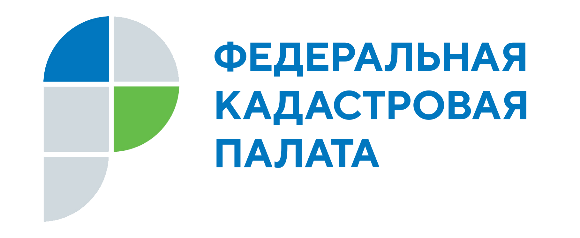 В Ростовской области продолжается реализация проекта «Земля для стройки» В Ростовской области продолжается работа по выявлению земельных участков для жилищного строительства в рамках реализации проекта «Земля для стройки» В целях вовлечения в оборот неиспользуемых земельных участков, пригодных для жилищного строительства, в стране успешно функционирует созданный Росреестром единый информационный ресурс «Земля для стройки», в котором наглядно отображена информация о неиспользуемых территориях, имеющих потенциал вовлечения в оборот для жилищного строительства. Информационный ресурс создан на платформе сервиса Публичная кадастровая карта. В настоящее время на Публичной кадастровой карте отмечено 5816 земельных участков и 1327 территорий Российской Федерации, пригодных для жилищного строительства. Следует отметить, что единый сервис доступен во всех регионах страны, в том числе в Ростовской области.Росреестром осуществляется актуализация данных, уточняется фактическое использование выявленных земельных участков (территорий), а также проводится работа по выявлению новых.В Ростовской области с 2020 года функционирует постоянно действующий оперативный штаб с целью выявления неэффективно используемых земельных участков и территорий, из которых могут быть образованы новые земельные участки, в пределах и непосредственной близости от населенных пунктов, имеющих потенциал развития жилищного строительства на территории Ростовской области. В оперативный штаб входят представители Управления Росреестра по Ростовской области, Кадастровой палаты по Ростовской области, Минимущества и Минстроя региона, территориального управления Росимущества по Ростовской области, АО «ДОМ.РФ». Оперативным штабом проводится сбор информации по таким земельным участкам и территориям и анализ полученных сведений для подготовки предложений по вовлечению участков под жилищное строительство. «По состоянию на 1 мая сформирован перечень из 150 земельных участков и территорий, подлежащих вовлечению в оборот в целях жилищного строительства, общей площадью 1880 га. Они расположены в 22 населенных пунктах Ростовской области, – говорит директор Кадастровой палаты по Ростовской области Александр Савченко. – Сведения об этих объектах недвижимости отражены на Публичной кадастровой карте, и заинтересованные лица могут выбрать подходящий участок для строительства жилья».По состоянию на 01.05.2022 в качестве перспективных для жилищного строительства были выявлены земельные участки и территории в городах: Ростове-на-Дону, Азове, Батайске, Волгодонске, Новочеркасске, Новошахтинске, Сальске, Таганроге, Шахтах, а также в Азовском, Аксайском, Белокалитвинском, Мясниковском и Октябрьском районах Ростовской области общей площадью 1880,34 га.«12 мая состоялось очередное заседание оперативного штаба, по результатам которого принято решение включить в перечень перспективных для строительства жилья 10 земельных участков и территорий, расположенных в городах Ростове-на-Дону, Новочеркасске, Красном Сулине, а также Октябрьском районе общей площадью 794,46 га. Также принято решение исключить из перечня 7 земельных участков в г. Таганроге общей площадью 9,8 га в связи с тем, что на одном из участков предусмотрено строительство детского сада и на шести земельных участках предусмотрено строительство дорог общего пользования» – добавил Александр Савченко. Лица, заинтересованные в предоставлении земельных участков, могут направлять в Уполномоченный орган (Минстрой Ростовской области) сформированный с использованием сервиса Публичной кадастровой карты электронный набор данных о себе и о выбранном земельном участке или территории в необходимом объеме сведений.Процедура подбора участка для строительства достаточно проста. Для этого нужно зайти на сайт Публичной кадастровой карты, затем выбрать в критериях поиска «Жилищное строительство» и ввести в поисковую строку следующую комбинацию знаков: номер региона, двоеточие и звездочку (XX:*, где XX – код региона), далее начать поиск. Система отобразит имеющиеся в регионе свободные земельные участки, а также общедоступные сведения о них, к примеру, площадь, адрес объекта, категорию земель. После выбора земельного участка появляется возможность направить обращение о своей заинтересованности использовать территорию в уполномоченный орган, нажав на ссылку «Подать обращение» в информационном окне объекта.c.ЛысогоркаУчредитель: Администрация Лысогорского сельского поселения.Издается по мере накопления предназначенных к официальному опубликованию муниципальных правовых актов, официальных сообщений и материалов органов местного самоуправления муниципального образования «Лысогорское сельское поселение, но не реже 1 раза в квартал.Распространяется БЕСПЛАТНО.Тираж 20 экз.Главный редактор средства  массовой информации – периодическое печатное издание – «Информационный бюллетень Лысогорского сельского поселения» - Глава Администрации Лысогорского сельского поселения БОШКОВА Наталья Витальевна.Адрес редакции и издателя: 346959, Ростовская область, Куйбышевский район, с.Лысогорка, ул. Кооперативная, д. 8.Тел.:8(863)48-36-3-45Факс: 8(863)48-36-3-94E-mail: lsp-adm@mail.ru, sp19205@donpac.ru12.05.2022    с. Лысогорка                              № 41Глава Лысогорского сельского поселенияН.В. БошковаПриложение к постановлениюАдминистрации Лысогорского сельского поселенияот   16.06.2022 № 39Приложение № 1к Административному регламенту муниципальной услуги «Заключение договоров аренды муниципального имущества (за исключением земельных участков) на новый срок»№ п/пНаименованиеМФЦГрафик работыПочтовый адресАдрес электронной почтыТелефон123456Муниципальное бюджетное учреждение «Многофункциональный центр предоставления государственных и муниципальных услуг» Куйбышевского районаПн. — Вт.:08.00 — 17.00Без перерываСр.: 08.00 — 20.00Без перерываЧт. — Пт.: 08.00 — 17.00Без перерываСб.: 09.00 — 13.00Без перерываВоскресенье — выходнойс. Куйбышево,ул. Цветаева, 84mfc.kuibushevo@yandex.ru;Skype mfc.kuibushevo(86348) 32-7-74,(86348) 32-7-73,(86348) 32-7-76,(86348) 32-7-75,(903) 405-16-08ДеньНачалоОкончаниеПонедельникВторникСредаЧетвергПятницаСубботаВоскресеньеДеньНачалоОкончаниеПонедельникВторникСредаЧетвергПятницаСубботаВоскресеньеДеньНачалоОкончаниеПонедельникВторникСредаЧетвергПятницаСубботаВоскресеньеПриложение № 2к  Административному регламенту муниципальной услуги  «Заключение договоров аренды муниципального имущества (за исключением земельных участков) на новый срок»№Наименование документа1.Заявление на заключение договора аренды муниципального имущества (за исключением земельных участков) на новый срок. (оригинал)2.Документ, удостоверяющий личность заявителя (представителя заявителя) (копия при предъявлении оригинала)В случаях, предусмотренных федеральными законами, универсальная электронная карта является документом, удостоверяющим личность гражданина, права застрахованного лица в системе обязательного страхования, иные права гражданина. В случаях, предусмотренных федеральными законами, постановлениями Правительства Российской Федерации, нормативными правовыми актами субъектов Российской Федерации,  муниципальными правовыми актами, универсальная карта является документом, удостоверяющим право гражданина на получение государственных и муниципальных услуг.2.1.Паспорт гражданина Российской Федерации, удостоверяющий личность гражданина Российской Федерации на территории Российской Федерации (для граждан Российской Федерации)2.2.Временное удостоверение личности (для граждан Российской Федерации)3. Документ, удостоверяющий права (полномочия) представителя физического или юридического лица, если с заявлением обращается представитель заявителя (копия при предъявлении оригинала)3.1.Для представителей физического лица:3.1.1.Доверенность, оформленная в установленном законом порядке, на представление интересов заявителя (копия при предъявлении оригинала)3.1.2.Свидетельство о рождении 3.1.3.Свидетельство об усыновлении3.1.4.Акт органа опеки и попечительства о назначении опекуна или попечителя3.2.Для представителей юридического лица:3.2.1.Доверенность, оформленная в установленном законом порядке, на представление интересов заявителя3.2.2.Определение арбитражного суда о введении внешнего управления и назначении внешнего управляющего (для организации, в отношении которой введена процедура внешнего управления)4.Выписка из ЕГРИП (для индивидуальных предпринимателей) (Оформляется запрос в порядке межведомственного взаимодействия.) (оригинал)5.Выписка из ЕГРЮЛ (для юридических лиц). (Оформляется запрос в порядке межведомственного взаимодействия.) (оригинал)»Приложение № 3к  Административному регламенту муниципальной услуги  «Заключение договоров аренды муниципального имущества (за исключением земельных участков) на новый срок»Результат предоставления услуги прошу выдать следующим способом:Результат предоставления услуги прошу выдать следующим способом:в Администрации  Лысогорского сельского поселения ;в МФЦ;посредством ЕПГУ;по почте;Глава Администрации Лысогорского сельского поселенияН.В. Бошкова                    Приложение к постановлениюАдминистрации Лысогорского сельского поселенияот 16.06.2022 № 41Приложение № 1к Административному регламенту муниципальной услуги «Заключение дополнительных соглашений к договорам аренды муниципального имущества (за исключением земельных участков)» № п/пНаименованиеМФЦГрафик работыПочтовый адресАдрес электронной почтыТелефон123456Муниципальное бюджетное учреждение «Многофункциональный центр предоставления государственных и муниципальных услуг» Куйбышевского районаПн. — Вт.:08.00 — 17.00Без перерываСр.: 08.00 — 20.00Без перерываЧт. — Пт.: 08.00 — 17.00Без перерываСб.: 09.00 — 13.00Без перерываВоскресенье — выходнойс. Куйбышево,ул. Цветаева, 84mfc.kuibushevo@yandex.ru;Skype mfc.kuibushevo(86348) 32-7-74,(86348) 32-7-73,(86348) 32-7-76,(86348) 32-7-75,(903) 405-16-08ДеньНачалоОкончаниеПонедельникВторникСредаЧетвергПятницаСубботаВоскресеньеДеньНачалоОкончаниеПонедельникВторникСредаЧетвергПятницаСубботаВоскресеньеДеньНачалоОкончаниеПонедельникВторникСредаЧетвергПятницаСубботаВоскресеньеПриложение № 2к Административному регламенту муниципальной услуги «Заключение дополнительных соглашений к договорам аренды муниципального имущества (за исключением земельных участков)» №Наименование документа1.Заявление на заключение дополнительных соглашений к договорам аренды муниципального имущества (за исключением земельных участков).2.Документы, удостоверяющие личность получателя (представителя получателя). (копия при предъявлении оригинала)В случаях, предусмотренных федеральными законами, универсальная электронная карта является документом, удостоверяющим личность гражданина, права застрахованного лица в системе обязательного страхования, иные права гражданина. В случаях, предусмотренных федеральными законами, постановлениями Правительства Российской Федерации, нормативными правовыми актами субъектов Российской Федерации, муниципальными правовыми актами, универсальная карта является документом, удостоверяющим право гражданина на получение государственных и муниципальных услуг:2.1. Паспорт гражданина Российской Федерации, удостоверяющий личность гражданина Российской Федерации на территории Российской Федерации (для граждан Российской Федерации)2.2. Временное удостоверение личности (для граждан Российской Федерации)2.3. Паспорт гражданина иностранного государства, легализованный на территории Российской Федерации (для иностранных граждан)2.4. Разрешение на временное проживание (для лиц без гражданства)2.5. Вид на жительство (для лиц без гражданства)2.6. Удостоверение беженца в Российской Федерации (для беженцев)2.7. Свидетельство о рассмотрении ходатайства о признании беженцем на территории Российской Федерации (для беженцев)2.8. Свидетельство о предоставлении временного убежища на территории Российской Федерации2.9. Свидетельство о рождении (для лиц, не достигших возраста 14 лет)3.Документ, подтверждающий полномочия представителя получателя (получателей) (копия при предъявлении оригинала)3.1. Для представителей физического лица:3.1.1. Доверенность, оформленная в установленном законом порядке, на представление интересов заявителя 3.1.2. Свидетельство о рождении3.1.3. Свидетельство об усыновлении3.1.4. Акт органа опеки и попечительства о назначении опекуна или попечителя 3.2. Для представителей юридического лица: 3.2.1. Доверенность, оформленная в установленном законом порядке, на представление интересов заявителя3.2.2. Определение арбитражного суда о введении внешнего управления и назначении внешнего управляющего (для организации, в отношении которой введена процедура внешнего управления)4.Документы - основание для внесения изменений в договор.4.1. При изменении, уточнении или присвоении адреса:4.1.1. правовой акт органа местного самоуправления об установлении (изменении) адреса объекту муниципальной собственности4.2. При изменении фамилии, имени или отчества физического лица (в том числе индивидуального предпринимателя); изменении наименования или организационно-правовой формы юридического лица4.2.1. Документ, подтверждающий смену фамилии, имени или отчества (при изменении фамилии, имени или отчества физического лица):4.2.1.1. свидетельство о перемене имени,4.2.1.2. свидетельствоо заключении брака,4.2.1.3 свидетельство о расторжении брака4.2.2.  Выписка из ЕГРИП (при изменении фамилии, имени или отчества индивидуального предпринимателя)4.2.3.Выписка из ЕГРЮЛ (при изменении наименования или организационно-правовой формы юридического лица)4.3. В случае наследования обязательств по договору аренды:4.3.1. свидетельство о праве на наследство по закону (выданное нотариусом)или 4.3.2. свидетельство о праве на наследство по завещанию (выданное нотариусом)Приложение № 3к Административному регламенту муниципальной услуги «Заключение дополнительных соглашений к договорам аренды муниципального имущества (за исключением земельных участков)» Результат предоставления услуги прошу выдать следующим способом:Результат предоставления услуги прошу выдать следующим способом:в Администрации Лысогорского сельского поселения;в МФЦ;посредством ЕПГУ;по почте;Глава Администрации Лысогорского сельского поселенияН.В. Бошкова                    Приложение к постановлениюАдминистрации Лысогорского сельского поселенияот 16.06.2022 № 41Приложение № 1к Административному регламенту муниципальной услуги «Заключение дополнительных соглашений к договорам аренды муниципального имущества (за исключением земельных участков)» № п/пНаименованиеМФЦГрафик работыПочтовый адресАдрес электронной почтыТелефон123456Муниципальное бюджетное учреждение «Многофункциональный центр предоставления государственных и муниципальных услуг» Куйбышевского районаПн. — Вт.:08.00 — 17.00Без перерываСр.: 08.00 — 20.00Без перерываЧт. — Пт.: 08.00 — 17.00Без перерываСб.: 09.00 — 13.00Без перерываВоскресенье — выходнойс. Куйбышево,ул. Цветаева, 84mfc.kuibushevo@yandex.ru;Skype mfc.kuibushevo(86348) 32-7-74,(86348) 32-7-73,(86348) 32-7-76,(86348) 32-7-75,(903) 405-16-08ДеньНачалоОкончаниеПонедельникВторникСредаЧетвергПятницаСубботаВоскресеньеДеньНачалоОкончаниеПонедельникВторникСредаЧетвергПятницаСубботаВоскресеньеДеньНачалоОкончаниеПонедельникВторникСредаЧетвергПятницаСубботаВоскресеньеПриложение № 2к Административному регламенту муниципальной услуги «Заключение дополнительных соглашений к договорам аренды муниципального имущества (за исключением земельных участков)» №Наименование документа1.Заявление на заключение дополнительных соглашений к договорам аренды муниципального имущества (за исключением земельных участков).2.Документы, удостоверяющие личность получателя (представителя получателя). (копия при предъявлении оригинала)В случаях, предусмотренных федеральными законами, универсальная электронная карта является документом, удостоверяющим личность гражданина, права застрахованного лица в системе обязательного страхования, иные права гражданина. В случаях, предусмотренных федеральными законами, постановлениями Правительства Российской Федерации, нормативными правовыми актами субъектов Российской Федерации, муниципальными правовыми актами, универсальная карта является документом, удостоверяющим право гражданина на получение государственных и муниципальных услуг:2.1. Паспорт гражданина Российской Федерации, удостоверяющий личность гражданина Российской Федерации на территории Российской Федерации (для граждан Российской Федерации)2.2. Временное удостоверение личности (для граждан Российской Федерации)2.3. Паспорт гражданина иностранного государства, легализованный на территории Российской Федерации (для иностранных граждан)2.4. Разрешение на временное проживание (для лиц без гражданства)2.5. Вид на жительство (для лиц без гражданства)2.6. Удостоверение беженца в Российской Федерации (для беженцев)2.7. Свидетельство о рассмотрении ходатайства о признании беженцем на территории Российской Федерации (для беженцев)2.8. Свидетельство о предоставлении временного убежища на территории Российской Федерации2.9. Свидетельство о рождении (для лиц, не достигших возраста 14 лет)3.Документ, подтверждающий полномочия представителя получателя (получателей) (копия при предъявлении оригинала)3.1. Для представителей физического лица:3.1.1. Доверенность, оформленная в установленном законом порядке, на представление интересов заявителя 3.1.2. Свидетельство о рождении3.1.3. Свидетельство об усыновлении3.1.4. Акт органа опеки и попечительства о назначении опекуна или попечителя 3.2. Для представителей юридического лица: 3.2.1. Доверенность, оформленная в установленном законом порядке, на представление интересов заявителя3.2.2. Определение арбитражного суда о введении внешнего управления и назначении внешнего управляющего (для организации, в отношении которой введена процедура внешнего управления)4.Документы - основание для внесения изменений в договор.4.1. При изменении, уточнении или присвоении адреса:4.1.1. правовой акт органа местного самоуправления об установлении (изменении) адреса объекту муниципальной собственности4.2. При изменении фамилии, имени или отчества физического лица (в том числе индивидуального предпринимателя); изменении наименования или организационно-правовой формы юридического лица4.2.1. Документ, подтверждающий смену фамилии, имени или отчества (при изменении фамилии, имени или отчества физического лица):4.2.1.1. свидетельство о перемене имени,4.2.1.2. свидетельствоо заключении брака,4.2.1.3 свидетельство о расторжении брака4.2.2.  Выписка из ЕГРИП (при изменении фамилии, имени или отчества индивидуального предпринимателя)4.2.3.Выписка из ЕГРЮЛ (при изменении наименования или организационно-правовой формы юридического лица)4.3. В случае наследования обязательств по договору аренды:4.3.1. свидетельство о праве на наследство по закону (выданное нотариусом)или 4.3.2. свидетельство о праве на наследство по завещанию (выданное нотариусом)Приложение № 3к Административному регламенту муниципальной услуги «Заключение дополнительных соглашений к договорам аренды муниципального имущества (за исключением земельных участков)» Результат предоставления услуги прошу выдать следующим способом:Результат предоставления услуги прошу выдать следующим способом:в Администрации Лысогорского сельского поселения;в МФЦ;посредством ЕПГУ;по почте;